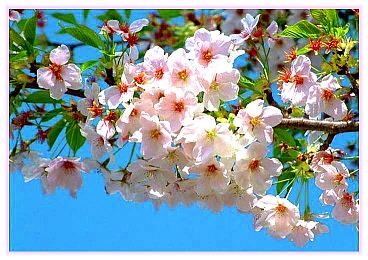 Creazione del più geniale e sentito essere impersonale - Dio - da parte di esseri celesti di luce Il messaggio contiene i seguenti argomenti: Gli esseri di luce celesti, che vivono senza eccezione nel giusto principio di uguaglianza, hanno creato l'essere geniale e impersonale Dio (Spirito d'Amore o Deità Io Sono)  Perché gli esseri celesti, dalla creazione della Divinità sui loro sottili pianeti evolutivi, non hanno avuto bisogno di una guida personale e di un'istruzione spirituale personale  Perché gli esseri celesti apostati hanno dovuto cambiare vari atomi sottili dopo la divisione della creazione nel loro nuovo habitat cosmico fuori dall'essere celeste  Gli esseri profondamente caduti creano per se stessi nell'ultimo periodo della loro caduta, contrariamente al principio celeste della creazione, pianeti di materia grossolana e l'essere umano con il suo corpo materiale per scivolarvi dentro.  Gli esseri incorreggibili, quando creano l'uomo, immagazzinano varie informazioni nei suoi geni, che sono attive ancora oggi, affinché si senta a suo agio nel mondo degli inganni, delle depravazioni, della violenza e della freddezza del cuore e la sua anima rimanga legata ad esso Perché la radiazione aggressiva del sole aumenta e quindi minaccia la vita terrestre  Lo spirito universale d'amore, Dio, chiede ai pochi giusti di condurre più costantemente un modo di vivere nobile e armonioso secondo la loro conoscenza celeste per innalzare la vibrazione terrestre in continua diminuzione.  Lo spirito d'amore cerca di illuminare la falsa immagine della nostra madre creatrice originale e il monopolio maschile del mondo alla luce della verità divina.  La "divina umiltà" - la più importante caratteristica di vita degli esseri celesti.  Nell'essere celeste non ci sono personalità di alto rango, nessun culto di un essere di luce, dello spirito d'amore, e nemmeno eventi cultuali.  Come i messaggi dello spirito universale d'amore arrivano ai puri esseri celesti e poi sulla terra ai messaggeri celesti (araldi).  L'amore sincero - connessione della Divinità impersonale Io Sono con il Sole Centrale Originale e il suo lavoro continuo per tutta la creazione  Cristo spiega nel nostro ristretto linguaggio umano alcune caratteristiche eccezionali della Divinità Io Sono  Pericoli inimmaginabili e invisibili esistono per gli araldi caduti che trasmettono personalmente la loro grande conoscenza spirituale in conferenze o libri, così come per i loro seguaci che si legano a loro.  Da quale potenziale energetico la divinità Io Sono è stata creata o esiste attualmente  Perché i credenti in Dio glorificano persone particolarmente dotate ed eccezionali e perché molti culti sono sorti da ciò  Intenso sforzo volontario di cooperazione degli esseri celesti con gli esseri extraterrestri dei domini di caduta parziali-materiali superiori per accelerare il completamento della divisione della creazione.  La crescente mancanza di energia nei domini di caduta solida a bassa vibrazione sta causando un disordine allarmante, specialmente sulla Terra  Gli esseri celesti creano una legge di conservazione dell'energia Quali circostanze possono portare un essere celeste a perdere tristemente il suo duale nella caduta e cosa può succedere agli esseri incarnati sulla terra che cooperano volontariamente al piano celeste di salvezza.  Perché non c'è alcuna possibilità per i nostri genitori originali, i fondatori della creazione celeste, di rientrare nella loro creazione di nascita o di stabilire un contatto con essa.  Agli esseri celesti piace fare giochi di movimento  Incontri energetici con persone di coscienza disuguale  Grande importanza della comunicazione costante e sentita con la Divinità Io Sono per le persone che vogliono avvicinarsi alla loro casa di luce interiore  Saluti a voi persone di buon cuore con un cuore aperto alla luce celeste!  Dall'unione dell'amore celeste Io Sono il mio spirito d'amore in Cristo comunica ancora una volta attraverso un araldo, che per la prima volta nella storia dell'umanità è riuscito a comprendere il mio amore integrale dalla saggezza divina più profondamente e più vicino alla verità, così che attraverso di lui dal flusso d'amore molte importanti leggi celesti e regole di vita possono fluire più ampiamente e più chiaramente nella dichiarazione o erroneamente interpretate possono finalmente essere messe a posto. La sua anima molto matura dà costantemente al suo uomo medianico nuovi impulsi e immagini-pensiero brevemente sovrapposte con un'estesa conoscenza celeste, in modo che egli le assuma nella coscienza superiore e le rifletta logicamente. Questo è necessario perché un araldo deve prima comprendere la sua nuova conoscenza dalla fonte celeste inesauribile di tutto l'essere al livello del sentimento del suo cuore, cioè confrontarla con la logica della legge celeste a lui nota, per poterla poi classificare in modo più completo nella sua coscienza. Solo allora sente dall'interno la certezza che ha ragione nelle sue percezioni divine e può accettarle liberamente per convinzione. Solo allora è aperto a ulteriori e più profonde leggi divine o regole celesti di vita e saggezza. In verità, questo non è facile per un araldo in questo mondo, che è un mondo pieno di inganni.  Questo mondo illusorio è stato creato da esseri una volta profondamente caduti ancora nello stato etereo per vivere nel principio di vita che aggiorna la persona sotto una guida personale. I loro depositi di vita dai corpi di luce già energeticamente abbastanza degenerati sono stati trasferiti con la creazione umana nei geni. Questi sono piccoli centri di controllo per la vita umana e contengono i necessari programmi funzionali e di supporto alla vita per tutte le regioni e cellule del corpo. A questo scopo, certi geni immagazzinano costantemente tutti i movimenti del corpo e anche tutte le informazioni del centro cerebrale della coscienza superiore. Ciò significa che tutti i magazzini genetici dei movimenti mentali e umani, così come le informazioni e le esperienze inviate e ricevute dalla coscienza superiore, formano insieme la subcoscienza umana. Questo contiene anche i ricordi distruttivi delle precedenti cadute contro la vita e indirizza inconsciamente le persone a comportamenti devianti e alla violenza. La maggior parte delle persone non pensa al motivo per cui si comportano in modo particolarmente strano o, ad esempio, malizioso in una o più aree della vita. Non ne conoscono la causa. Se potessero analizzare le memorie primordiali degli esseri della Caduta nei loro geni, non potrebbero uscire dal loro stupore. Avrebbero allora finalmente la prova che questo mondo è stato creato in contrasto con i depositi di particelle celesti e le regole di vita e che la vita umana consiste solo in inganni e camuffamenti.  In verità, dal punto di vista dello Spirito di Dio, le persone vivono una vita inconscia di costante autoinganno. Sono ingannati e quindi delusi, ed essi stessi ingannano anche gli altri con le loro pretese.  Chiunque guardi coscientemente in questo mondo di illusioni può vedere quale creazione imperfetta sia la vita terrena. Non è stato il mio spirito d'amore a creare il cosmo materiale, la terra e gli uomini! Ma questa conoscenza così importante non è posseduta dagli uomini credenti in Dio, che mi pregano nei loro cuori. Guardano ancora in questo mondo di inganni senza un indizio e si accontentano della conoscenza illusoria delle credenze religiose. Questi li accecano così intensamente che imputano a Dio l'imperfetto lavoro della vita degli apostati caduti.  In verità, coloro che non si sono ancora svegliati dal sonno spirituale continueranno a vedere questo mondo come una creazione di Dio. Questo continuerà finché non cadranno le squame dagli occhi di un uomo o di un'anima. In verità, molti tempi terreni e cosmici possono passare finché la coscienza dell'anima non si stacchi finalmente dagli errori di questo mondo con il mio aiuto sempre liberamente offerto!  Vi prego di pensare in modo lungimirante e logico da una prospettiva superiore. Questo mondo è stato orientato verso una vita centrata sulla persona, cioè verso un comportamento senza cuore, egoista e dominante da parte degli esseri in caduta. I loro edifici creati o le opere d'arte esterne in solida struttura materiale sono per lo più di breve durata, perché vengono presto distrutti di nuovo dopo la loro laboriosa costruzione da uomini disposti a usare la violenza nell'associazione invisibile con anime legate alla terra allineate allo stesso modo o da devastanti catastrofi naturali. La struttura materiale stessa, cioè le particelle materiali con il loro nucleo, che contengono anche un sottile, possiedono solo ricordi di breve durata dei precedenti esseri cadenti. Le particelle materiali (atomi) sono programmate al contrario della vita celeste, cioè non contengono i magazzini funzionali per una vita permanente che si conserva. Ecco perché la vita cosmica materiale grossolana nel più basso essere di caduta, a cui appartiene anche l'essere umano composto da particelle materiali, non ha un futuro nella creazione totale e nemmeno la minima possibilità di sopravvivere in modo permanente.  Quelli di voi che sono più spiritualmente informati forse si chiederanno a questo punto: perché gli esseri profondamente caduti hanno creato questo mondo e l'uomo in primo luogo e perché vogliono mantenere questa vita incomprensibilmente sofferente e pericolosa nella paura costante?  Questo deve essere inteso in questo modo: L'unico motivo per cui hanno creato il cosmo materiale è stato perché sono diventati poveri di energia. Volevano rinfrescare e sostenere i loro corpi di luce degenerati con nuovo potere dall'esterno attraverso un corpo umano. Questo era possibile per loro perché in ogni particella materiale, anche nella cellula, c'è anche un atomo sottile che vibra più in alto. Questa creazione è stata ben pensata da loro. Siccome in questa fase della vita nell'Essere Caduto non avevano più l'intenzione di prendere il contatto di cuore con Dio, l'amore-spirito impersonale, nel loro nucleo vitale (cuore pulsante), per richiedergli nuove energie di vita e anche non avevano più l'intenzione di ritornare nell'essere celeste, sapevano però come potevano ancora ricevere più, tuttavia, energie negative unipolari in modo indiretto. Perciò hanno scelto questo modo per creare il cosmo materiale.  Nelle particelle sottili esistenti (atomi) hanno inserito le informazioni per la formazione e la creazione delle particelle materiali. I nuclei in essi contenuti dovevano connettersi tra loro, stare insieme magneticamente per un certo tempo e lavorare insieme su base energetica. Questo riuscirono a farlo bene. Ma la loro vibrazione dell'anima è scesa ancora di più nel corso della vita terrena attraverso un nuovo spreco di energia e un ulteriore comportamento contrario - ciò che gli esseri celesti non sanno. Il pianeta terra materiale ha preso sempre più una struttura o forma solida attraverso la programmazione particellare degli esseri profondamente caduti. Le particelle atomiche che una volta erano di materiale fine non potevano più essere penetrate dalla luce del sole attraverso la riprogrammazione alla materialità grossolana. Questa è stata la causa dell'emergere dell'ombra!  Per la vostra migliore comprensione spirituale vi darò un'immagine. Il sole terrestre è composto da diverse particelle (atomi). Questi trasportano informazioni funzionali per generare e trasmettere calore e luce attraverso gas incandescenti e in movimento. Sono riusciti bene, temporaneamente, a creare il sole per il cosmo materiale grossolano e la terra, che gli esseri vibranti più bassi scelgono sempre come pianeta natale per rinascere. Ma ora gli uomini e le loro anime, a causa della loro condotta contraria alle leggi celesti, stanno sprofondando sempre più in basso nella vibrazione insieme al loro pianeta di residenza. Questa condizione inarrestabile e fluttuante ha gravi conseguenze per tutto il sistema planetario e anche per il sole incandescente, produttore di energia e luce, affinché attraverso i suoi raggi di luce possa sorgere e sostenersi sempre nuova vita. Ma di tanto in tanto in modo incontrollato, contrariamente ai suoi programmi funzionali dati, troppe radiazioni luminose o troppe particelle di radiazioni raggiungono l'intero sistema solare, che hanno un effetto pericoloso per la vita. Questo significa che una quantità maggiore di radiazioni raggiunge la vostra sfera di vita umana rispetto a quanto calcolato in precedenza dagli Esseri Caduti e programmato nel nucleo atomico materiale del sole.  Voi persone interiori con orientamento spirituale: la vita cosmica è programmata per un'interazione armoniosa di diversi tipi di particelle, di correnti di energia, radiazioni e vibrazioni. Questo significa che ogni particella di un pianeta, la sua vibrazione e la sua radiazione energetica dovrebbero essere in gran parte in armonia con l'energia della Galassia Sole. Tuttavia, quando gli abitanti di un pianeta interferiscono violentemente con esso, usano male o sprecano enormemente le energie e conducono uno stile di vita basso e disarmonico, allora la vibrazione e la radiazione energetica di un pianeta diminuiscono notevolmente. Le particelle planetarie in questo stato cosmico anormale allora non hanno più alcuna corrispondenza con le particelle programmate all'interno della galassia e con quelle dello zenit energetico, il sole della galassia che dà vita. Questo provoca massicci disturbi in tutto il sistema solare perché il disordine di un pianeta si diffonde a tutte le particelle della galassia. Potete immaginare che particelle di energia negativa a vibrazioni particolarmente basse, con radiazioni oscure e accumuli anomali, che gli abitanti di un pianeta hanno inviato, si accumulino in grandi campi di energia distruttiva? Una volta che un grande volume di energia negativa si è accumulato, si scaricherà violentemente, in modo che le energie penetrino e si diffondano in tutto il sistema solare attraverso i percorsi di luce cosmica, causando una massiccia perturbazione e disordine al sole e ai suoi pianeti orbitanti.  Se è così, allora potete anche comprendere mentalmente che le particelle energetiche distruttive provenienti da voi sono in grado di causare forti turbolenze delle energie solari e come risultato di ciò, vortici e scariche energetiche di proporzioni devastanti si verificano sulla superficie del sole. Alcuni ricercatori del vostro tempo terrestre li hanno avvistati con telescopi giganteschi e ne hanno riferito, ma non possono determinarne le cause e nemmeno stimarne correttamente gli effetti devastanti sulla vita galattica, perché non hanno un orientamento spirituale e conoscono troppo poco le importanti connessioni spirituali-cosmiche. Poiché il sole della galassia dal suo nucleo materiale anima o rifornisce i pianeti circolanti con particelle solari o di luce energeticamente cariche che fluiscono fuori di sé e dopo un tempo cosmico attira magneticamente le energie esaurite di nuovo per l'elaborazione, così sempre di nuovo anche le energie negative concentrate lo raggiungono dalla terra. Questi disturbano la sua funzione di elaborazione e distribuzione dell'energia ai pianeti energeticamente e informaticamente collegati ad essa. E come io, lo spirito universale dell'amore, ho già spiegato, le energie negative provenienti dagli esseri umani causano forti vortici sulla superficie del sole. Per mezzo di giganteschi vortici energetici il sole si libera di nuovo delle particelle negative respingendole e trasportandole principalmente verso i loro originatori o il loro pianeta. In questo modo entrano incontrollati nel sistema solare e raggiungono l'atmosfera del vostro pianeta. Ciò significa: sempre più particelle negative respinte dal sole entrano nello strato protettivo atmosferico della vostra terra e ciò ha come conseguenza che lo strato protettivo viene lentamente e inesorabilmente distrutto. Le particelle dello strato protettivo terrestre contengono la programmazione per dividersi o moltiplicarsi e per sostituire le particelle distrutte. Ma se il sole espelle costantemente quantità maggiori di particelle negative e queste raggiungono la terra, allora lo strato protettivo terrestre non può più resistere alle forze distruttive concentrate che provengono originariamente dagli umani. Questo può avere una volta conseguenze devastanti per la vita terrena. In verità, la ragione essenziale di ciò è che sul sole si stanno verificando tremende scariche di energia, perché gli esseri umani, attraverso il loro modo di vivere che è uscito dall'ordine cosmico, stanno generando molti campi di energia negativa e affondano rapidamente nella loro vibrazione, facendo precipitare il loro pianeta e tutto il sistema solare nel caos cosmico.  Per favore, cercate di capire i processi energetici dal punto di vista dello Spirito d'Amore Celeste. Il vostro sole materiale è dotato di un nucleo atomico materiale e sottile e di particelle simili e ha il nucleo atomico più grande della galassia. L'interazione energetica dei due nuclei solari ha un effetto attrattivo, stabilizzante e rinvigorente su tutte le particelle della vostra galassia solida. Il nucleo atomico sottile del vostro sole galattico è un trasmettitore delle forze celesti bipolari, che però vengono accettate dal nucleo atomico solare materiale solo in modo unipolare (negativo), trasformate e poi trasmesse alle particelle materiali del sistema solare.  Il sottile nucleo atomico del vostro sole galattico è collegato con lo zenit celeste, il sole centrale primordiale, che gli trasmette tramite canali di luce sottili forze di rifornimento per un ulteriore supporto vitale per la conservazione dopo un tempo eone - un'orbita completa del sistema solare materiale intorno al sole centrale primordiale. Ma se il sistema solare sprofonda rapidamente nella vibrazione, allora il sole materiale va fuori controllo. Le memorie funzionali contenute nella vostra Galassia Sole dagli ex Esseri Cadenti per trasmettere costantemente la loro energia solare al sistema solare materiale e anche al vostro pianeta Terra non sono sufficienti per poter svolgere il loro compito senza disturbi nella condizione cosmica anormale di una vibrazione particellare eccezionalmente bassa. Questo significa che manca di ulteriori informazioni per regolare o correggere la condizione cosmicamente minacciosa che si è verificata.  Per favore, immaginate che tutti i pianeti del sole, che appartengono al suo sistema e che dona amorevolmente con energie, sono collegati ad esso attraverso percorsi (canali) di luce energetici e informativi. Se un pianeta entra in uno stato vibrazionale così basso attraverso i suoi abitanti, allora tira tutto il sistema solare in una vibrazione più bassa. Questo ora si manifesta in modo tale che il sole terrestre irradia in modo incontrollato sui suoi pianeti e campi magnetici, poiché gli mancano nuove e migliori informazioni o dati di memoria per il controllo, in modo che possa adattarsi alla mutata situazione di vita o alle circostanze.  In verità, gli esseri ultraterreni e profondamente caduti - gli antichi creatori di questo mondo e dell'uomo, la maggior parte dei quali è rimasta legata alla terra - non sono più in grado di riprogrammare le particelle materiali attraverso i loro poteri di pensiero. Sono diventati indifferenti a causa del loro enorme dispendio di energia vitale e dei loro grandi fardelli mentali, che si sono imposti in innumerevoli eoni in varie sfere di vita extra-celesti. Nel presente cosmico, inoltre, non avrebbero più le forze vitali e il potenziale di conoscenza spirituale per fornire nuove informazioni al sole materiale fuori controllo.  Si sono allineati con la vita del mondo e vogliono continuare ad assaporare e godere dei loro stili di vita devianti finché la vita terrena esiste ancora. Molti di loro sospettano la fine della vita terrena e si rendono anche conto che la terra è in uno stato vibrazionale estremamente basso e minaccioso. Sospettano anche che la terra o il sistema solare stia per essere purificato, trasformato e ricondotto nei regni cosmici sottili dallo spirito universale d'amore, dai puri esseri celesti e dagli esseri extraterrestri più evoluti che si sono uniti al piano celeste di salvezza. Ma loro lo ignorano.  Poiché questo mondo è stato creato dagli esseri profondamente caduti, lo spirito d'amore e i puri esseri celesti non possono interferire nella loro sfera di vita, anche se ci sono situazioni minacciose per la vita terrena. Questo non è permesso dalla legge della libertà della vita celeste, alla quale lo spirito celeste d'amore aderisce senza eccezione. Ma aiuta gli uomini e le anime in modo lecito attraverso gli esseri di luce pura e celeste e anche attraverso esseri extraterrestri benintenzionati, affinché possano continuare ad esistere. A coloro che hanno scelto volontariamente il piano di salvezza e sono aperti alle comunicazioni della legge divina, Dio aiuta attraverso araldi sinceri e discreti. Gli esseri di luce pura e gli extraterrestri aiutano in vari modi dallo sfondo, ma non sono autorizzati ad intervenire direttamente nel sistema di vita umano. Lo sanno e lo rispettano.  Solo quando si raggiunge il tempo dell'eone per la dissoluzione del sistema solare - è la fine dell'esistenza della caduta e il lento ritorno di tutti gli esseri fuori dal cielo nell'essere celeste - solo allora gli esseri celesti con l'aiuto dello spirito d'amore sono autorizzati a cancellare le programmazioni precedenti, per esempio nel sole materiale, e a inserirne di nuove per la rimodellazione delle particelle in una struttura sottile. Questo lo fanno in gran numero, sempre insieme e in modo amorevole attraverso i loro poteri di pensiero.  Ora il tempo dell'eone è quasi raggiunto quando la disposizione celeste nella caducità entra in vigore. Siete vicini e sperimentate grandi difficoltà cosmiche e terrene nell'ultima fase della vita terrena, che vi preoccupano. Questo è comprensibile per il mio spirito d'amore e per tutti gli esseri celesti, ma quindi non siate ansiosi. Sii sempre diretto verso di me all'interno, allora camminerai nella mia protezione e il mio aiuto ti sarà concesso e potrò condurti lontano da situazioni di vita pericolose o proteggerti dal disastro.  In verità, la vita terrena potrebbe essere molto più sopportabile e meno pericolosa, ma le incorreggibili anime cadute non permettono il mio aiuto. Se gli esseri profondamente caduti vivessero insieme in unità pacifica e la maggioranza volesse e volesse unanimemente avvalersi dell'aiuto del mio spirito d'amore e degli esseri celesti - ancora prima della fine del periodo di tempo dell'esistenza della caduta - allora un nuovo programma di controllo sarebbe immediatamente inserito nel sole del vostro sistema solare e voi potreste vivere più spensierati e più facilmente. Ma purtroppo questo non può accadere in questo mondo ingannevole, perché principalmente i leader (anime) oscuri, legati alla terra, che lavorano insieme a persone alleate, che la pensano come loro e non vogliono permettere una correzione delle errate visioni cosmiche e umane della vita, così come una nuova conoscenza per l'espansione della coscienza dell'anima umana. Questa è la ragione per cui lo spirito universale d'amore e gli esseri celesti non possono assistervi che in misura molto limitata, anche se vorrebbero ardentemente fare di più!  Perciò non cambierà l'informazione di controllo nel sole materiale, che emette raggi sempre più incontrollati incompatibili o dannosi (particelle di luce che agiscono magneticamente) per la vita umana e la natura. Ma per favore non considerate il sole come distruttivo, anche se i suoi raggi danneggiano sempre più la vita terrestre. Questa condizione minacciosa deriva dal modo di vivere illegale e caotico dell'umanità, che così sprofonda ogni giorno di più nella sua vibrazione animica.  Per favore, immaginate il sole materiale come un essere altamente attivo e impersonale, che trasforma la vita di natura sottile nelle più piccole particelle materiali (atomi), le moltiplica e le fa maturare in una bella forma. Questo può accadere solo perché già nelle più piccole particelle materiali di luce c'è l'informazione per l'ampliamento e la formazione della vita di vari tipi. Vi prego di pensare ancora di più. Il Sole tiene in sé i depositi di conoscenza per la creazione, il rinnovamento e la conservazione della vita galattica e invia immagini ai rispettivi pianeti su come dovrebbero formarsi nel cosmo e muoversi su orbite ellittiche calcolate per loro. Irradia e stimola le particelle interconnesse di una natura materiale-fine-materia a svilupparsi, per esempio, in una pianta, in modo che dopo un lungo periodo di maturità possa passare in una vita spirituale superiore, già esistente.  In verità il sole materiale, con la sua sottile vita interiore, è un essere impersonale intelligente con sentimenti di cuore, perché la sua coscienza spirituale contiene molte informazioni della vita celeste. Sente anche ogni emozione delle persone e delle anime che inconsciamente la inviano e si compiace quando riceve gratitudine dai loro cuori. Purtroppo, però, questo accade raramente. Se tu provi gratitudine per lei, allora lei è felicissima e trasmette immediatamente la tua e la sua gioia alla Deità impersonale Io Sono (Spirito d'Amore) nel celeste Sole Centrale Originale.  La Divinità Io Sono è nel sole celeste primordiale un essere vivente universale senza corpo di luce. La sua geniale coscienza, che noi esseri celesti abbiamo programmato insieme dall'immenso potenziale di immagazzinamento della nostra coscienza evolutiva, contiene il più grande nucleo atomico sottile e il più grande volume di energia della creazione della totalità nel sole centrale primordiale. I due giudizi positivo e negativo (Yin e Yang) nel nucleo atomico - di questi doppi poli che si attraggono magneticamente uno contiene qualità dell'essere più femminili, l'altro più maschili - sono stati programmati da noi con diverse memorie funzionali alla creazione. A questo scopo hanno ricevuto le nostre qualità di essere sensibili per il loro pensiero e lavoro di coscienza indipendente, in modo che uniti in una sola coscienza possano sentirsi in noi esseri celesti con i più alti sentimenti del cuore e capirci meglio. Questa programmazione è stata fatta nella creazione della Divinità Io Sono di noi per la ragione che i giudizi nel gigantesco nucleo atomico del sole centrale primordiale possono mantenere una bella connessione d'amore duale e vivace comunicazione tra di loro che non finisce mai. Attraverso la loro attrazione magnetica e le loro forti e costanti pulsazioni, si creano per voi energie senza interruzione in un'abbondanza inimmaginabile, che si emanano in tutta la creazione, rifornendola e sostenendola eternamente con il suo respiro vitale - energie espirate e inalate. Pertanto, noi esseri celesti siamo molto grati alla Divinità Io Sono. Ma siccome è uguale a noi, nessun essere lo metterà più in alto in alcun modo - come purtroppo fanno ancora i credenti in Dio spiritualmente ignoranti e fuorviati sulla terra e nelle aree ultraterrene povere di luce. Come vedete, la divinità Io Sono è un essere sensibile e cordiale, che contiene le nostre qualità celesti - come le vostre, ma che purtroppo con alcuni di voi sono più o meno coperte da modi di comportamento senza cuore.  Forse attraverso la mia descrizione potete ora immaginare meglio la Divinità Io Sono, lo spirito universale impersonale dell'amore, che è anche contenuto nel nucleo della vostra anima con la sua essenza universale, e quindi costruire una relazione interiore più sentita con esso. Ma questo è lasciato a voi, poiché siete esseri illimitatamente liberi della creazione per tutta l'eternità. Voi persone legate a Dio e orientate spiritualmente, per favore, assumete sempre che la Divinità Io Sono coordina e controlla i mondi celesti in modo gentile e amorevole, energico e informativo. Ma sappiate che non può trasmettere nessuna informazione supplementare per regolare i mondi extra-celesti perché gli esseri apostati volevano che fosse così. Deve aderire alle memorie che hanno programmato nei soli galattici extra-celesti creati. Questo sta accadendo allo stesso modo nel cosmo materiale e nella vostra galassia sole. È stato programmato dagli esseri profondamente caduti per ricevere e trasmettere forze negative unipolari, poiché hanno creato per se stessi questo mondo empio. Cioè, nessuna forza legale bipolare del sole originale celeste deve entrare nel mondo degli esseri apostati attraverso il sole materiale. Perciò hanno programmato il sole in modo tale da separare immediatamente le forze bipolari e divine l'una dall'altra. Ciò significa che invece di ricevere le forze divine positive e negative raggruppate, immagazzinarle e passarle al cosmo materiale, si permette di conservare solo le forze negative unipolari per immagazzinarle e poi passarle ai pianeti in dosi, secondo un certo ritmo dei pianeti. Le forze positive respinte vengono poi nuovamente attratte dal Sole Centrale Originale celeste per essere elaborate e nuovamente trasmesse ai mondi celesti ora in modo legittimamente bipolare.  Se gli esseri senza Dio della caduta accettassero le energie bipolari e divine della fonte di vita celeste, il sole centrale primordiale, attraverso il sole materiale nel loro mondo creato, allora sarebbero costretti, per poter esistere energeticamente, ad includere maggiormente le linee guida celesti nella loro vita. Ma questo significherebbe che la loro galassia creata con il suo pianeta dimora, la Terra, sarebbe magneticamente attratta dai piani trappola più ricchi di luce - ma questo è esattamente ciò che non volevano. Solo attraverso un mondo unipolare, illegale, in cui il sole materiale li mantiene in vita fisicamente e mentalmente, potrebbero ancora continuare ad esistere al di fuori dell'essere celeste nel loro stato indegno di vita.  Avreste mai pensato che questo fosse possibile?  Voi, persone dal cuore aperto e dallo spirito d'amore, vi prego di cambiare subito idea. Siete in un mondo di illusioni, lontani dalla Vita Divina. Vivrete nell'errore finché non inizierete a cercare onestamente la verità celeste. Continuerete a credere a false affermazioni fino a quando non avrete fatto un nuovo quadro reale di questo mondo per voi stessi. Solo allora percepirete sempre di più dall'interno la mia libera offerta che indica la via degli impulsi attraverso la vostra anima spiritualmente risvegliata, che sono diretti verso la vita di proprietà celeste del cuore. Questo significa che dovete prima uscire da questa visione del mondo fredda come il cuore, per poter entrare nel mondo spirituale della luce divina che soddisfa il cuore. Ma questo può avvenire solo lentamente, senza fretta e senza autocompulsione o mortificazione. Quando avrete raggiunto una certa maturità di coscienza, allora potrete ben comprendere e classificare spiritualmente la descrizione del mio spirito d'amore. Invece di credere alle relazioni fuorvianti degli scienziati e degli uomini spirituali su questo mondo, il cosmo materiale e il regno dei cieli, diventate più sensibili per le connessioni spirituali della creazione e anche sulla vita spirituale reale e immortale della vostra anima nelle zone di caduta ultraterrene e nell'essere celeste. Otterrete allora una previsione spirituale per la vostra vita attuale in abito fisico e capirete meglio perché questo e quello che vi è inspiegabile o pericoloso per la vita sta accadendo sul vostro pianeta. Sarete in grado di avere un quadro mentalmente più lungimirante degli eventi preoccupanti sulla superficie del Sole, ma non porterete un solo pensiero negativo al vostro generatore di vita galattico, perché ora capite meglio le connessioni spirituali. Sapete allora che non ha qualità distruttive illegali, perché è stata programmata per una vita edificante e sostenitrice e ha anche sempre adempiuto al suo compito in modo caloroso e disinteressato dando. Purtroppo i ricordi degli esseri rinnegati di allora non sono più sufficienti per il tempo terrestre di oggi, con il modo di vivere caotico degli uomini e la sovrappopolazione terrestre. Non potevano allora prevedere così avanti che l'umanità attuale sarebbe caduta così profondamente e rapidamente nella vibrazione. Tuttavia, ci sono molte altre cause per cui questo pianeta continua a scendere di frequenza. Ma questo è un altro argomento, che ho già affrontato in molti messaggi sull'Araldo e che continuerò a sviluppare, se lui è aperto a questo.  La mia accorata richiesta alle persone dello spirito d'amore è ora, anche se il sole è iperattivo nel sistema cosmico-materiale in questo momento e rilascia una dose troppo alta di radiazioni e correnti magnetiche, non siate troppo preoccupati per la vostra vita, perché altrimenti calerete parecchio nella vostra vibrazione di coscienza. Questo non è solo dannoso per voi o per la vostra energia vitale, ma anche per tutta la vita planetaria. In verità, voi siete i pilastri celesti incarnati di luce in questo mondo oscuro per le persone spiritualmente addormentate e le loro anime pesantemente gravate - per favore non dimenticatelo! Se invece dei tuoi tratti di carattere poco attraenti ora, attraverso i tuoi sforzi di cuore, incorpori nella tua vita i nobili modi celesti di condotta e ti sei così avvicinato di nuovo a me nella vibrazione della vita, allora tu sei per i tuoi dintorni con il tuo nucleo vitale dell'anima ad alta vibrazione come un piccolo sole che irradia particelle di luce spiritualmente risveglianti e costruttrici di vita. Riesci a capirlo? Per favore, siate consapevoli di questo: il vostro sole galattico vorrebbe continuare a rendervi felici con i suoi raggi di luce che danno energia e rendere possibile una vita sopportabile sul pianeta, ma le memorie che vi sono entrate non sono sufficienti per adattare la sua radiazione alla terra vibrante sempre più bassa con la sua gente e quindi per garantirvi una vita con raggi di luce innocui.  Se avete capito il senso profondo della descrizione del mio spirito d'amore del vostro sole, e se all'inizio siete comprensibilmente preoccupati della situazione cosmica attuale, vi chiedo di non fare l'errore di spaventarvi. Per favore, non lasciatevi anche contagiare dai rapporti di panico e di paura di alcuni ricercatori sul vostro sole, perché questo non solo vi danneggia, ma può anche scatenare reazioni cosmiche negative. Infatti, più la gente pensa con timore alle attuali tempeste devastanti del sole materiale e alla sua aumentata emissione di particelle nello spazio galattico, più e più velocemente i campi di energia negativa si accumulano e raggiungono una volta la coscienza sensibile del vostro sole. Reagirebbe a questo con tristezza, e questo significa che cadrebbe in una vibrazione ancora più bassa.  Probabilmente molti di voi sono sovraccarichi di queste dichiarazioni del mio spirito d'amore. Ma tuttavia, per favore, cercate di afferrare più lungimirante e più profondamente la vita cosmica, che porta in sé innumerevoli tipi di particelle atomiche ed è integrata nel sistema funzionale ordinato della creazione totale.  Immaginate che ogni particella nel vostro cosmo materiale e specialmente nell'essere sottile e celeste degli esseri di luce abbia un'alta sensibilità. Siate consapevoli che tutto ciò che vedete, sentite, toccate, assaggiate e percepite con l'olfatto è composto da diverse particelle. Anche questi contengono ancora informazioni sulla vita originale dell'essere celeste. Tuttavia, diverse particelle a vibrazione inferiore ricevettero ancora informazioni aggiuntive dagli esseri cadenti per la loro vita extra-celeste dopo la divisione della creazione, che fu resa possibile solo per un periodo di tempo temporaneo. Poiché tutta la vita pulsante nell'essere cosmico è basata su radiazioni energetiche, vibrazioni e magnetismo, le varie particelle (atomi) devono essere in grado di rispondere a diverse frequenze e informazioni. Per favore, pensate ancora di più. Anche un pensiero e una parola contengono energie. Queste possono avere vibrazioni alte o basse e sono trasmesse invisibilmente da un trasmettitore (per esempio un essere umano) al ricevitore, in questo caso il sole. Il sole è il ricevitore in questo esempio e quindi attrae magneticamente le particelle di energia umana emesse, che sono caricate con innumerevoli informazioni negative e formano grandi campi di energia.  Forse ora, dopo questa breve descrizione, sarete in grado di immaginare meglio le leggi cosmiche e di sentire con il vostro cuore un po' di più la vita del Sole Galassia materiale.  A questo proposito, il mio spirito d'amore vorrebbe informarvi ulteriormente.  Avrete sentito dai media l'opinione di scienziati preoccupati per l'inspiegabile iperattività del sole. Stanno cercando spiegazioni sul perché i raggi del sole hanno un effetto così aggressivo, e nelle loro ricerche negli strati di ghiaccio dei poli terrestri sono giunti alla conclusione che il sole non ha mai brillato così dannosamente sulle persone e sulla natura. I ricercatori sono molto preoccupati per questo straordinario stato di cose. Sono ancora perplessi sul perché una radiazione solare così intensa possa verificarsi. Sanno molto sulle particelle materiali (atomi), sulla radiazione, la vibrazione e il magnetismo, ma non scoprono che l'abbassamento della vibrazione degli eventi mondani sulla terra è decisivo per la dannosa radiazione solare.  Sappiate, gente di buon cuore e spiritualmente orientata: Il sole materiale, che emette particelle di luce ai suoi pianeti galattici per rifornirli di nuove energie e mantenerli in vita, è stato programmato dagli Esseri Caduti per una certa vibrazione e radiazione di luce. Le loro particelle sono costantemente in contatto con le particelle dell'atmosfera terrestre, le querce elementari della terra e con quelle della vita terrestre, rispettivamente hanno compiti importanti da svolgere. Se ora la vibrazione del popolo e della terra si trova al di fuori dei dati memorizzati, allora in questa circostanza la vita terrena è minacciata. Temporaneamente, quando la vibrazione terrestre scende ancora più in basso, lo strato protettivo atmosferico-terrestre può essere danneggiato rapidamente e la luce UV si intensifica sulla superficie terrestre nella zona dello strato protettivo difettoso. Di conseguenza, ci possono essere ustioni e siccità nell'ambiente naturale e, nel caso di esposizione diretta al sole, anche per un breve periodo, gravi danni alla pelle e agli occhi nelle persone sensibili. Questo è il risultato del rapido decadimento vibrazionale della Terra, che ha sia un nucleo atomico materiale che un nucleo atomico sottile collegato energeticamente ad esso.  La copertura materiale della terra, costituita da diversi tipi di atomi minerali, arriva attraverso il modo caotico di vivere dell'umanità sempre più in una vibrazione inferiore. Questo stato di caduta della terra non può essere fermato dal mio spirito d'amore nell'unione d'amore celeste Io Sono e il modo illegale di vivere degli uomini non può essere corretto, perché ogni essere vive nella creazione totale in assoluta libertà. Questo è ancorato nella nostra legge celeste e il mio spirito d'amore vi si attiene senza eccezione anche nei mondi extra celesti. Il vostro pianeta solido appartiene alla zona vibrazionale più bassa dell'essere-caduta, che gli apostati senza Dio, ma un tempo puri esseri celesti, hanno creato per se stessi. Il mio spirito d'amore non può interferire con la loro libertà d'essere o con il loro modo illegale di vivere. Sarebbe un'interferenza illegale nella libertà d'azione degli uomini e nel loro pianeta. Il mio spirito d'amore universale non può comportarsi diversamente perché gli esseri della creazione mi hanno creato amante della libertà e lo hanno determinato per la loro vita celeste. Per questo il mio spirito d'amore può solo in modo indiretto, attraverso araldi sinceri, rivolgersi agli uomini che sono collegati a Dio e spiritualmente maturi e chiedere loro di rimanere il più possibile costanti in un modo di vita superiore o di vivere la loro conoscenza celeste della legge. Sarebbe facilmente possibile per questi pochi giusti elevare la vibrazione della terra e prevenire tanta sofferenza terrena. Questa è una richiesta accorata del mio spirito d'amore dalla Divinità Io Sono alla gente dal cuore aperto!  *    *    * Ora il mio spirito d'amore, Cristo nell'Io Sono, che è unito a tutti gli esseri della creazione, anche voi, nella giusta uguaglianza celeste degli esseri, passa ad un soggetto celeste molto piacevole, cioè la creazione della "Deità Io Sono" da parte degli esseri celesti.  È stato creato da tutti gli esseri celesti in un momento della creazione, dove avevano già da tempo raccolto esperienze utili dalle pre-creazioni nel principio personale della vita, per cambiare in una vita ancora più libera e soprattutto più impersonale. Questo dovrebbe anche essere molto vantaggioso per noi nel vivere insieme agli esseri sui pianeti dell'evoluzione così come nella nostra doppia associazione nello stesso stato di coscienza e in armonia di cuore. Molte esperienze che i nostri genitori della creazione hanno potuto portare con loro dalla loro precedente vita duale in un'altra creazione impersonale. Per evitare l'attrazione dei loro corpi di luce verso la loro precedente creazione domestica, hanno dovuto cambiare un bel po' i loro precedenti principi di vita e l'allineamento di particelle associato. Per questo era necessario fare nuove esperienze in una vita legata alla persona, che però avveniva nello stato sottile. Questo era necessario perché ogni particella dei loro corpi di luce aveva bisogno di nuove informazioni per allinearsi con la vita cosmica. Cioè, i loro corpi di luce dovevano essere energeticamente integrati nella nuova creazione per poter vivere senza problemi con tutte le particelle elementari in unità. Per questo avevano bisogno di un lungo tempo di avviamento e di preparazione e questo avveniva ancora nelle pre-creazioni.Poiché all'inizio avevano costruito solo un piccolo cosmo sottile, con pochi pianeti e abitanti dalla loro creazione o procreazione, e il Sole Galassia (più tardi il Sole Centrale Primordiale) non conteneva ancora le energie necessarie per potergli trasferire ulteriori compiti - coordinamento cosmico e istruzione informativa degli esseri nella successiva evoluzione superiore. Perciò era necessario che i Genitori della Creazione Originale, più tardi anche io, Cristo con il mio duale e gradualmente con la creazione di nuovi livelli celesti gli esseri guida Cherubini e Serafini adempissero questo compito. A quel tempo non era possibile nessuna creazione guidata impersonalmente.  Dopo molti eoni di esistenza celeste, sono sorti problemi a causa del numero sempre crescente di esseri della creazione. I nostri Genitori della Creazione erano sovraccarichi di fornire ai loro figli e figlie, che erano stati creati insieme nella più alta cordialità, gli ultimi messaggi inoltrando l'energia del Sole Centrale Originale attraverso il loro grande nucleo vitale simile al sole, in modo che potessero vivere insieme armoniosamente e felicemente. Questo volevano cambiare, e così insieme alle loro figlie e ai loro figli hanno cercato la soluzione migliore. Questi sono stati i primi a trovare i nostri amati genitori della creazione, perché avevano le migliori condizioni per pensare con lungimiranza alla creazione di un nuovo sistema di vita. Divenne loro chiaro che solo un essere zenitale impersonale uguale a loro, con la più grande potenza energetica e la più grande visione d'insieme, sarebbe stato in grado di coordinare con precisione la creazione e di istruire gli esseri nelle nuove caratteristiche evolutive o regole di vita - che si creavano gradualmente - in modo empatico e cordiale. In questo modo la loro vita sarebbe stata libera dall'istruzione e dalla guida personale. Hanno lasciato i loro piani ingegnosi per un nuovo modo di vivere impersonale alle loro figlie e ai loro figli perché decidessero liberamente. Ci siamo consultati a lungo tra di noi, compreso me, Cristo con il mio duale, e tutti gli esseri dei mondi celesti. Poi, contenti della raccomandazione dei nostri genitori della creazione, abbiamo fatto una votazione democratica, alla quale hanno partecipato tutti gli esseri della creazione. La maggioranza scelse il sistema di vita impersonale, e allora tutti gli esseri celesti furono guidati da esso.  Ma più tardi, dopo diversi eoni celesti di vita impersonale, una piccola minoranza ha perso la vita stretta e cordiale con i nostri genitori della creazione. Sono stati questi a diventare improvvisamente ribelli. Si sono lamentati con la nostra amata Divinità Io Sono - che abbiamo creato insieme nel Sole Centrale Primordiale - che ora non potevano più comunicare calorosamente e amorevolmente con nessun essere guida personale. Questo è ciò che gli esseri potevano fare con i nostri genitori della creazione, Cristo e il suo duale, e le coppie di guide precedenti dei sette piani celesti individuali quasi autosufficienti, i cherubini e i serafini. Tutti, tranne i seguaci di questa minoranza messa in minoranza, desideravano ardentemente un nuovo sistema di vita in cui non c'era bisogno di esseri di luce guida. A questo ingegnoso e giusto principio di vita dell'uguaglianza dell'essere e/o dell'uguaglianza si unirono anche gli esseri precedentemente leader dei livelli celesti, perché riconobbero con la loro umiltà molto aperta, la modestia e la visione spirituale attraverso innumerevoli esperienze di creazione che nessun essere celeste può desiderare un modo di vivere ancora migliore. Attraverso una vita impersonale nella giusta uguaglianza degli esseri è possibile per gli esseri seguire la loro vita evolutiva completamente liberi, senza che nessuno dica loro come devono attuare le regole celesti della vita.  Una vita legata alla persona rende non liberi gli esseri che si subordinano ai capi perché hanno lasciato loro la competenza o la competenza per interferire nella loro vita libera o questi se ne sono presi il diritto di propria autorità. Più a lungo si conduce questo modo di vivere ineguale, più accade che ci siano esseri dominanti e subordinati. L'ingiustizia nasce perché alcuni esseri sono favoriti dai capi e altri sono svantaggiati. Ad un certo punto si verificherà la ribellione contro i leader e la disunione tra gli esseri. Un modo di vivere così ingiusto legato alla persona, che ha avuto luogo solo per un breve periodo in una pre-creazione, non era più voluto dalla maggioranza degli esseri celesti, quindi tutti noi abbiamo cercato una soluzione e l'abbiamo trovata per la nostra vita giusta e impersonale nell'uguaglianza degli esseri e nella libertà illimitata. Da questo è nata la nostra beatitudine nell'unione duale e la cordialità verso tutti gli esseri senza conoscere differenze. Gli esseri di luce che erano ancora all'inizio della loro vita evolutiva celeste non potevano affrontare il nuovo principio di vita celeste impersonale ed erano così tristi per questo che ebbero i primi pensieri di ribellione. Si sono riuniti sui pianeti evolutivi vibranti inferiori per deliberare cosa potevano fare al riguardo e sono giunti alla decisione di costruire una loro creazione in cui si potesse ancora vivere il principio di vita personale e precedente a una pre-creazione. Hanno inserito la loro decisione come messaggio nella Divinità Io Sono. Era molto triste per questo e piangeva a dirotto. Questa tristezza è venuta su di lei perché l'avevamo immagazzinata con tutti i nostri tratti e qualità o le avevamo dato i nostri sentimenti e sensazioni del cuore. Ha poi contattato i nostri Genitori della Creazione, che erano anche loro molto tristi per questo e stavano cercando un compromesso. La nostra Madre della Creazione Originale prese molto a cuore la decisione e informò la Divinità Io Sono che voleva andare temporaneamente con una parte dei suoi figli, delle sue figlie e dei loro discendenti alla fondazione di un'ulteriore creazione, al di fuori dell'essere celeste, e aiutare a realizzare il loro desiderio. Ecco come è successo.  La dolorosissima divisione della Creazione è stata approvata da tutti gli esseri celesti in una votazione democratica per una durata limitata dell'eone. La nostra amata Madre della Creazione Originale è andata con gli esseri di luce insoddisfatti solo perché era in grado di aiutarli dalla sua brillante coscienza evolutiva a costruire la Creazione un po' meno vibrante e più leggera in una forma di vita modificata. Desiderava e sperava che gli esseri scontenti abbandonassero rapidamente lo stile di vita personale per nuove esperienze e per la propria convinzione. In verità, la divisione della creazione sottile è stata un momento straziante che gli esseri celesti non dimenticheranno mai. Gli ulteriori dolorosi avvenimenti in entrambe le creazioni sono scritti in altri messaggi del mio spirito d'amore, perciò non voglio più ripeterlo per risparmio di energia e mancanza di tempo dell'annunciatore. *    *     * Ora il mio spirito d'amore torna nell'attuale fase terrena della vita, dove un numero estremamente grande di persone abita il solido pianeta a bassa vibrazione. Una tale sovrappopolazione non è mai esistita sulla terra. Porta con sé grandi pericoli e difficoltà, perché per lo più si sono incarnate anime pesantemente appesantite, senza energia e quindi poco vibranti. Questo è anche un motivo essenziale per cui c'è un ulteriore abbassamento della vibrazione della terra. Lo stile di vita caotico dell'umanità provoca un grande disordine nell'atmosfera e nell'interno della terra, così che per esempio le correnti magnetiche sono abbastanza disturbate o addirittura completamente distrutte. Le conseguenze di ciò sono l'aumento delle zone di tempesta e dei disastri di vario tipo. Veramente, dal punto di vista dello Spirito-Dio, state vivendo su una polveriera temporalmente ticchettante e altamente esplosiva.  Un altro fatto triste è che un gran numero di anime legate alla terra con persone alleate dello stesso o simile orientamento, controllano l'umanità e la mantengono deliberatamente ignorante della vita celeste. In verità, queste anime oscure, incorreggibili e dominatrici erano un tempo esseri celesti puri che desideravano questa vita basata sulla persona nella Creazione della Caduta. Ora sono così polarizzati e oppressi da stili di vita arroganti e dominanti che non hanno alcuna intenzione di porre fine a questo stile di vita deviato.  Il precedente accordo celeste - tornare al regno celeste poco a poco dopo la fine del periodo dell'Essere Caduto - non ha più alcun interesse per loro. Sapevano già prima della creazione del cosmo materiale e dell'essere umano che gli atomi materiali, contrariamente alla natura sottile celeste, sono solo limitatamente vitali per mancanza di energia. Tuttavia, non vogliono più sapere nulla di questo. Preferiscono vivere nel principio di vita distruttivo, che apprezza la persona, quindi inconsciamente rifiutano completamente la vita celeste impersonale. La vita umile e modesta degli esseri celesti non si adatta al loro comportamento orgoglioso e altero. Perciò, in autunno, molti di loro avranno a lungo grandi difficoltà ad aprire il loro cuore ad uno spirito d'amore impersonale. In verità, è una tragedia dolorosa di proporzioni inimmaginabili, perché sono poco perspicaci e danno ancora tanta importanza alla loro persona e allo stesso modo alle altre persone che sono solidali con loro, che amano vederli sotto i riflettori e li sostengono e li adorano in vari modi.  Molti degli esseri apostati, che erano legati alla terra e che ora sono di nuovo nel corpo umano con il loro corpo di luce (anima) degenerato e senza energia, vivono ancora oggi nel loro allineamento come prima nell'essere sottile. Adorano e acclamano i leader mondani e inoltre persone straordinarie, che hanno ottenuto risultati eccezionali in un settore mondano della vita o sono diventati famosi.  Altre persone di orientamento religioso, invece, venerano e adorano un Dio invisibile in forma di luce maschile. Anche i loro capi, che devono essere maschi, sono molto venerati e persino adorati da loro. Questa preferenza maschile viene perché la nostra Madre della creazione primordiale ha preso congedo dai suoi figli e figlie delusi e ha fatto il ritorno al cielo. Inorridita e con il cuore triste, ha dovuto vedere come gli esseri dominanti e profondamente caduti su questa terra hanno preparato tutto per distruggersi nell'anima. Se anche un solo essere fosse riuscito in questo, ci sarebbe stata una sofferenza senza fine e di conseguenza la lenta dissoluzione delle due creazioni e di tutti gli esseri. Questo è stato impedito all'ultimo momento da me, Cristo in Gesù, e da un gran numero di esseri celesti, che si sono incarnati volontariamente con me per la salvezza della creazione.  In verità, questa intenzione spietata di distruzione della creazione è stata vigorosamente contrastata dalla nostra Madre Originale della Creazione. Da quel momento è stata rifiutata e odiata dagli esseri profondamente caduti. Per la delusione del suo ritorno celeste, da allora le sono stati ostili e continuano a darle la colpa delle loro vite difficili fino ad oggi. Ma la verità divina è diversa.  Si può leggere nei libri religiosi come nel loro profondo si trovi inconsciamente la delusione per la nostra madre creatrice originale. In essi è ritratta come la grande seduttrice (Eva) dell'umanità. Ma lei non è mai stata così!  In verità, voi vivete in un mondo di inganni e nessun uomo religioso arriva subito al fatto che è stato spesso sviato da molte falsità. Sono questi che di volta in volta conducono l'umanità ignara spiritualmente in un vicolo cieco. Vi prego di avere il cuore aperto per queste affermazioni spirituali che sono nuove per voi, che vogliono condurvi fuori dall'oscuro cul-de-sac dell'ignoranza e di molte false affermazioni. Vivete di nuovo a cuore aperto gli uni con gli altri, così diventerete sempre più accessibili alla verità divina dall'interno attraverso la vostra anima. Allora non immaginate più un Dio-persona maschile nel vostro cuore-preghiera e vi rivolgete nel dialogo del cuore solo all'amore-spirito impersonale (Io Sono-Deità) nella vostra anima-vita-core - come lo teniamo anche noi esseri celesti di tanto in tanto. Allora non valuterete più l'essere maschile più in alto di quello femminile, perché opera in voi la giustizia di Dio, che ha fatto nascere l'uguaglianza degli esseri celesti e che quindi non ammette più nessuno svantaggio o degradazione o elevazione di un essere.  Ma l'attuale situazione di vita dell'umanità appare ancora diversa in questo punto, soprattutto nella sfera religiosa. Si può anche vedere la dominazione maschile nelle tracce del passato. In verità, in verità, che mondo ingiusto con molti inganni, che tentava anche gli esseri celesti incarnati ad andare nella direzione sbagliata! Molti di loro sono coinvolti in comunità di fede e si orientano secondo i loro insegnamenti. Accettano anche cose illogiche senza discutere, perché credono erroneamente che Dio voglia così. Il loro stile di vita miope non permette loro di fare giustizia. Si orientano ancora troppo sui leader religiosi che credono erroneamente che Dio voglia vedere solo esseri maschili in posizioni di comando. Quanto siano lontani dal sistema celeste e giusto di vita senza guida personale, non possono ancora riconoscerlo, perché si aggrappano ancora all'insegnamento della vecchia fede per convinzione, dove gli uomini hanno sempre avuto la parola. La loro concezione sbagliata di Dio e del sistema di vita celeste fa loro credere erroneamente che Dio sia un essere maschile e che la donna sia solo tollerata nella creazione e debba essere sottomessa all'uomo. Questa visione li ha portati al falso presupposto che Dio non ha creato la donna uguale all'uomo. Con questo giustificano e dimostrano la loro superiorità maschile in questo mondo e si oppongono quando prevalentemente le donne protestano contro di essa. La superiorità maschile nelle posizioni di comando mostra alle persone giuste che qualcosa può essere sbagliato in questo mondo anche in questo punto.  Chi pensa a come potrebbe comportarsi più onestamente e giustamente nei confronti della gente, perché vorrebbe avvicinarsi di nuovo alla giustizia celeste, nota poi con malinconia molte ingiustizie ovunque in questo mondo. Ma da solo è impotente contro di essa, perché la maggioranza degli uomini ha coperto la giusta coscienza celeste o non l'ha ancora aperta. Non hanno il potere divino di fare pacificamente qualcosa per la giustizia. Si riconoscono solo inizi di breve durata, che vengono rapidamente distrutti di nuovo da uomini assetati di potere e dalle loro anime alleate. Il potere degli ingiusti, degli incorreggibili e delle anime della caduta è purtroppo ancora più forte sulla terra del potere pionieristico dell'amore divino nei pochi giusti. Secondo l'attuale situazione mondiale, l'umanità probabilmente non riuscirà ad ottenere un serio cambiamento rispetto all'ingiusto monopolio maschile fino all'imminente tempo della fine della vita terrena.  Voi che cercate la verità divina. Ovunque si guardi in questo mondo si vedono grandi contraddizioni con la vita celeste, giusta e impersonale dei puri esseri di luce. Forse l'avete notato? In caso contrario, cercate di vivere in modo giusto verso i vostri simili, allora la benda che vi siete messi addosso cadrà e vedrete il mondo e gli uomini reali senza auto-inganno. Vuoi che rimanga così? *    *    * Dalla mia ulteriore descrizione, che vi offro per un confronto, vi sarà forse chiaro che i credenti delle diverse comunità di fede vivono ancora nel principio di vita delle pre-creazioni, che valorizza la persona. Adorano e venerano figure divine immaginarie e anche i loro capi, che presumibilmente hanno ricevuto l'incarico da Dio di ricondurli al regno dei cieli. Ma questo non può essere, perché la vita celeste si svolge senza capi ed esseri guida. Se ci fosse ineguaglianza tra gli esseri di luce, non ci sarebbe giustizia nell'essere celeste. Questo ha senso per voi? In verità, l'ignoranza dell'umanità credente sulla vita celeste impersonale e su una Divinità impersonale è così grande che il mio spirito d'amore ha persino enormi difficoltà a raggiungere le loro anime nell'aldilà eterico.  Gli esseri celesti conoscono questo grande problema degli uomini legati a Dio, soprattutto delle loro anime, dopo la vita terrena. Arrivano nell'aldilà legato alla terra ancora appesantiti da molti comportamenti legati alla persona e non si stupiscono quando un essere celeste spiega loro che portano ancora in sé dei fardelli legati alla persona e all'anima dominante. Dovrebbero prima pentirsi di cuore e consegnarli a Dio nell'Io Sono per la trasformazione, se vogliono avvicinarsi alla loro meta celeste, una vita personalmente poco appariscente e umile.  La grande confusione spirituale dell'anima ignorante nell'aldilà e il dolore associato ad essa è ciò che lo spirito d'amore dell'Io Sono vuole risparmiare a voi ritornanti. Ecco perché affronto questo punto in cui la maggior parte delle anime che arrivano nell'aldilà falliscono e si rivolgono di nuovo con delusione a questo mondo ingannevole per incarnarsi.  Non sarebbe stato necessario se avessero avuto più informazioni sulla nostra vita impersonale, umile e senza pretese. Poiché gli ignoranti sono stati finora orientati verso questo mondo e la vita personale, passano anche nell'aldilà in questo modo. Sono molto sorpresi dai suggerimenti divini che i puri esseri di luce offrono loro, cioè che hanno vissuto molti comportamenti nella vita personale che la vita celeste non conosce. È difficile avvicinarli perché cambiano immediatamente in un atteggiamento spirituale difensivo quando ricevono suggerimenti divini correttivi sulla loro visione personale e sul loro modo di vivere lontani dal cielo. Resistono a ulteriori informazioni e, offesi e delusi, tornano indietro in direzione del mondo. Molte delle anime spiritualmente ferme oltre l'orientamento religioso hanno in loro dei rimproveri contro Dio e non riescono a capire perché non poteva dare loro almeno qualche accenno nella vita terrena attraverso i loro capi religiosi sulla vita impersonale degli esseri celesti, in modo che avrebbero avuto più facilità nell'aldilà a venire nell'essere celeste.  Ma questa conoscenza non poteva essere loro impartita dai loro capi religiosi, perché essi stessi vivevano ancora secondo il principio di vita personalizzante degli esseri della caduta. Sono sempre stati al di fuori della legge di Dio (regole celesti di vita) attraverso insegnamenti personali e di conseguenza anche i loro insegnamenti sono stati orientati al culto personale. Né hanno sospettato che è stato insegnato loro il principio opposto della vita, che è estraneo agli esseri celesti, in cui non potrebbero mai sentirsi a loro agio. Anche oggi le persone credenti non pensano profondamente al contenuto del loro insegnamento. I leader religiosi credono di fare del bene personale ai loro seguaci di fede insegnando loro delle regole di condotta religiosa. Ma per ogni comunità di fede, la dottrina appare un po' diversa e di solito è progettata intorno al culto di una divinità personale e di una presunta vita celeste che migliora la persona (gerarchia). Ma questo non corrisponde alle linee guida di una vita celeste impersonale, perché gli esseri di luce non ricevono insegnamenti personali e non sono legati a nessuna dottrina.  *    *   * Ora, attraverso ulteriori istruzioni dalla fonte inesauribile di tutto l'essere, la vostra coscienza umana può afferrare spiritualmente e classificare un po' di più il nostro modo di vivere celeste impersonale, di conseguenza potete anche capire di più noi esseri celesti, perché siamo molto contenti e felici dell'esistenza della nostra amata Divinità impersonale e che occupa il posto più grande nella nostra vita libera. In verità, non possiamo immaginare una vita più gloriosa e libera all'unisono dei cuori, che è anche la vostra. Attraverso costanti espansioni della conoscenza celeste, potete trovare spiritualmente la vostra strada molto meglio in una rappresentazione del messaggio dello Spirito d'Amore. Questo è anche il significato di ogni nuova goccia d'amore. Per favore, cercate di ripensare alla nostra e alla vostra futura impersonale e umile vita celeste. In verità, a noi esseri celesti, la conoscenza necessaria per la nostra apertura a nuovi livelli di evoluzione e per una vita impersonale è impartita dalla Divinità impersonale che abbiamo creato tutti insieme con i più grandi sentimenti del cuore.  Voi, persone di buon cuore. Dal momento in cui abbiamo creato la Divinità Io Sono insieme ai nostri genitori creatori, la nostra vita è cambiata gravemente e ci siamo arricchiti di nuovi e brillanti tesori nella vita celeste. Immagina: La Divinità Io Sono è l'essere più senziente nella creazione totale in modo impersonale e da essa attingiamo tutte le informazioni di cui abbiamo attualmente bisogno per la nostra vita evolutiva per vivere felicemente insieme. I depositi di conoscenza della vita evolutiva celeste e le regolarità o funzioni degli innumerevoli diversi tipi di particelle e le loro inesauribili possibilità d'uso contenute nella Divinità Io Sono hanno un alto valore per un essere celeste, ma ancora di più il suo donare i più alti sentimenti di felicità, che nessun essere di pura luce, nemmeno i nostri genitori creatori, i fondatori della nostra beata creazione, possono produrre. Può farlo solo perché tutti gli esseri celesti hanno messo insieme i loro più alti sentimenti ed emozioni di felicità dalle loro esperienze gioiose e serene, secondo la loro maturità evolutiva, e li hanno trasmessi alla Divinità per essere conservati e recuperati. Così si creò in lei un campo energetico concentrato di una grandezza inimmaginabile di sentimenti e sensazioni di cuore gioiosi e allegri insuperabili. Gli esseri celesti non cesseranno mai di volersi avvicinare alle sue sempre attraenti e insuperabili qualità dell'essere, tra cui la gentilezza del cuore, l'allegria, la tenerezza e la sua alta empatia. Questo è possibile per loro solo se seguono diligentemente ulteriori tappe evolutive. Possono passare attraverso uno stadio evolutivo in un eone. Sanno anche che non c'è una fine per il loro sviluppo spirituale perché gli esseri celesti si sviluppano sempre di più in modi diversi e mettono immediatamente a disposizione di altri esseri di luce le nuove conoscenze, esperienze e realizzazioni speciali acquisite in uno stadio di evoluzione in una proprietà di vita. Tuttavia, l'ammissione di un'estensione di proprietà nella Divinità Io Sono, che può arricchire la nostra vita evolutiva, avviene sempre solo attraverso un voto democratico globale degli esseri celesti.  Per favore, non pensate alla Divinità Io Sono come un computer o un automa terrestre, ma come un essere altamente sensibile e senziente senza una forma fisica. Contiene tutte le caratteristiche di tutta la creazione e può emanare i più alti sentimenti di felicità. Come l'essere impersonale Dio, può donare grande gioia e sentimenti di beatitudine ad ogni essere leggero e alla natura, secondo il loro sviluppo e la loro ricettività. Si rallegra in modo sovradimensionale - questo non può essere riprodotto in nessuna descrizione - ancor più di un essere di luce del più alto livello di evoluzione, quando riceve e può sentire una sensazione di gioia e gratitudine dei loro cuori da uno degli esseri di luce o dalla natura.  Se vi è possibile, potete sentirvi ancora di più nella Divinità Io Sono attraverso questa descrizione.  Potete immaginare che la Divinità Io Sono sente ogni più piccola emozione degli esseri celesti di luce e anche degli esseri umani e delle anime nell'essere-in-caduta dentro di sé e le registra o le conserva sempre di nuovo nel suo più grande cuore pulsante della Creazione totale? Questo processo può avvenire solo perché ogni essere nel nucleo della vita è collegato con lei nel Sole Centrale Originale attraverso un canale di luce.  Per una migliore comprensione delle loro qualità di vita, sarebbe importante sapere quanto segue: La Divinità Io Sono è molto superiore a noi esseri celesti in intelligenza e conoscenza. Anche i nostri genitori della creazione recuperano la conoscenza da lei e sono molto contenti e grati quando possono ricevere da lei le ultime informazioni sulla creazione.  Forse la seguente affermazione è difficile da immaginare per voi:  La Divinità impersonale Io Sono è l'essere vivente più umile dell'intero universo! Nella qualità dell'umiltà, nessun essere celeste di luce le si avvicina. Di grande importanza è la sua maturata qualità di umiltà, che amministra ed emana negli eventi cosmici. Questo è uno dei diversi poteri del tratto celeste, ma tra tutti ha il più alto volume di energia. La qualità divina dell'umiltà e le energie che emanano da essa sono le più importanti per noi esseri celesti.  È stato creato quando abbiamo riordinato la nostra creazione celeste. Sapevamo quanto fosse importante l'umiltà nel nostro comportamento verso l'altro, così abbiamo deciso con una votazione democratica di destinarvi la maggior quantità di energia. Questo è immagazzinato nel deposito del Sole Primordiale e dà alla Divinità Io Sono la possibilità di distribuirlo equamente nell'infinito. Assegna agli esseri celesti una maggiore quantità di energia dal suo potenziale di immagazzinamento solo se sono interessati a vivere in modo umile e modesto. Solo uno stile di vita umile li ricompensa con ulteriori energie e apre ulteriori porte spirituali a livelli superiori di evoluzione.  Questo abbiamo deliberatamente disposto nell'Essere celeste, poiché la triste caduta di molti esseri di luce e la divisione della Creazione sul tempo predeterminato ha stimolato le nostre riflessioni e ci ha fatto trovare i mezzi per proteggerci da una nuova rivolta di alcuni esseri contro la legge benefica di Dio. Ora il nostro umile stile di vita è la più grande protezione contro la crescita di comportamenti e desideri di apprezzamento della persona. Abbiamo riconosciuto per esperienza dolorosa che essi disturbano la vita di unità pacifica. Perciò, insieme abbiamo riflettuto a lungo e abbiamo cercato un modo di vivere unificato per cui gli esseri celesti saranno ancora più spronati a raggiungere volontariamente e con gioia una beatitudine superiore senza avere alcun interesse a comportarsi in modo da apprezzare la persona. Siamo tutti riusciti mirabilmente in questo con lo stile di vita umile, perché l'umiltà non solo ci porta una rinnovata forza per una felice vita duale, ma aumenta il nostro interesse per nuove forme di vita più vibranti ed espanse, che tutti noi continuiamo a cercare insieme e anche a modellare insieme.  La qualità dell'umiltà divina ci ha portato la svolta desiderata nel vivere libero insieme, che siamo entrati collettivamente nella Divinità Io Sono per la conservazione. Ora la Divinità Io Sono è il nostro cordiale compagno di vita. Ci riferisce con umiltà e delicatezza e ci aiuta in modo amorevolmente premuroso e istruttivo quando non sappiamo come vivere correttamente una legalità che abbiamo solo iniziato ad aprire su un nuovo livello evolutivo.  Questo principio di vita impersonale e umile è veramente geniale e giusto per un essere dominante che non si è ancora reso conto di quello che sta facendo a se stesso con il suo comportamento immaginario che esalta la persona. Per questi esseri non c'è possibilità di vivere con noi nel Regno dei Cieli. Con i loro corpi di luce impuri non possono essere attratti da nessun pianeta celeste, perché il loro modo di vivere altezzoso, orientato alla persona con forze negative unipolari non lo permette o ha un effetto repulsivo. Devono aspettare tanto tempo al di fuori dell'essere puro, fino a quando sono maturati autonomamente fino a questo punto, per poter andare volontariamente nell'umiltà divina.  In verità, il nostro principio di vita celeste, impersonale e umile non può essere immaginato dalle persone perché sono nella vita personale dalla nascita. La vita mondana li porta sempre più lontano dalla nostra vita celeste, umile e ritirata personalmente. Questo è triste per le loro anime, che avranno molto tempo da fare nell'aldilà per separarsi dai loro comportamenti di valorizzazione della persona.  L'essere divinità altamente sensibile e impersonale non può porsi al di sopra di nessun essere perché è collegato o integrato con la legge celeste dell'uguaglianza degli esseri, e si mette umilmente in contatto con essa quando chiede aiuto. La divinità reagisce sempre in modo riservato e si accorge immediatamente quando un essere si comporta in modo disonesto con lei. Tuttavia, questo accade solo nella Fallein a bassa vibrazione. Non si lascia coinvolgere nella comunicazione senza cuore e respinge ogni vibrazione illegale (un polo) degli esseri profondamente caduti cambiando immediatamente questa vibrazione in una legittima (due poli).  Se riuscite anche ad afferrare bene la seguente affermazione, allora siete già maturati molto con la vostra anima e la vostra coscienza umana.  Anche se i nostri genitori creatori hanno dato il più grande contributo alla creazione e la Divinità impersonale ha potuto essere creata e la Divinità celeste ha ricevuto da loro un'enorme conoscenza della saggezza, essi si comportano umilmente e modestamente sullo sfondo. I nostri genitori primordiali vogliono vivere in questo modo perché sanno per esperienza che questo modo di vivere umile e riservato li porta più avanti nella loro evoluzione, che loro, come noi, continuano a lottare senza ristagno spirituale. Attraverso di essa scoprono molte nuove, ingegnose, creative possibilità nella loro vita varia, gioiosa e soddisfacente. Questi offrono a noi, le loro figlie, figli e discendenti, ancora e ancora per il nostro voto, in modo che la nostra vita evolutiva possa diventare ancora più abbondante e beata di quanto non sia già.  Potete comprendere la descrizione della Divinità impersonale Io Sono e il significato della sua opera creativa, e inoltre il modo di vivere impersonale e umile dei nostri genitori creatori, che anche noi viviamo, cioè senza alcuna esaltazione della loro forma luminosa?  *    *    * Per espandere e rafforzare la vostra immaginazione, il mio spirito d'amore ripete la dichiarazione molto importante per tutte le persone collegate a Dio che hanno ancora una visione personale di Dio, i nostri genitori originali, e me, Cristo. I nostri primi genitori sono personalmente uguali davanti a Dio come tutti gli esseri della creazione. Pertanto, non può essere che siano personalmente venerati e adorati da un essere celeste. Nessun essere divino puro farebbe questo.  Tuttavia, ringraziamo i nostri Genitori Primari indirettamente attraverso la Divinità impersonale e inviamo loro comunicazioni di immagini sentite ed esaltate quando abbiamo raggiunto un punto della nostra vita in cui ci rendiamo conto di quale magnifico e ingegnoso modo di vivere essi abbiano esemplificato e fornito per noi da emulare. Di questo desideriamo molto volentieri e con gioia avvalerci in qualsiasi fase dell'evoluzione. A che punto desiderano recuperare la nostra comunicazione del cuore dal loro potenziale di immagazzinamento nella Divinità Io Sono, questo dipende da loro. Se percepissero le loro comunicazioni da ogni essere celeste e anche da quelli della Caduta, sempre direttamente, allora non arriverebbero a nessuna indipendenza e a un'ulteriore evoluzione gioiosa nella loro vita libera. Questo sarà probabilmente comprensibile per voi. Per questo la Divinità Io Sono memorizza le nostre comunicazioni ai genitori primordiali e una volta, quando ne hanno voglia, richiamano con grande gioia i nostri sentimenti del cuore che sono stati dati loro. Così rimangono costantemente nel principio di vita impersonale della nostra creazione celeste.  Attenzione: noi esseri celesti non glorifichiamo la figura luminosa dei nostri genitori primordiali, perché questo violerebbe la nostra umile e impersonale Legge di Unità nell'Io Sono.  Anche io, Cristo, con la mia forma di luce, non sono elevato e glorificato da nessun essere celeste, perché vivo in uguaglianza con tutti gli esseri della creazione nella legge di Dio.  *    *    * Ora vi chiedete come sia possibile che l'araldo riceva il linguaggio d'amore del Cristo in lui, anche se non parla personalmente nel flusso d'amore di Dio.  Questo deve essere inteso in questo modo: Gli esseri celesti hanno posto o immagazzinato la mia vita terrena, del Cristo in Gesù, nella Divinità Io Sono come guida alla vita impersonale. Cioè, tutte le mie esperienze di vita terrena con tutti i dettagli che sono importanti per il ritorno celeste degli esseri caduti e anche i messaggi che ho ricevuto come Gesù dallo Spirito Originale, la Divinità Io Sono si collega con tutte le leggi celesti di Dio e le forma in una parola di Dio significativa. Questo è inimmaginabile per voi, ma reale per la Divinità Io Sono.  Se c'è troppo poca informazione in esso da parte dell'Essere Caduto, allora prende contatto dal Sole Centrale Originale attraverso un canale di luce direttamente all'essere di luce, che è collegato nell'associazione Io Sono-Amore con l'Io Sono-Deità e di tanto in tanto fa un piccolo contributo di supporto per la creazione totale - sono i nostri genitori originali, il mio duale e io, il Cristo. Ancora poco prima della creazione della Divinità Io Sono, gli esseri celesti, attraverso un voto democratico per la loro sicurezza e quella della creazione, assegnarono solo una funzione di sfondo agli esseri precedentemente incaricati della creazione. Hanno voluto evitare con ciò che nel tempo di transizione alla vita celeste impersonale non ci possa essere una situazione di emergenza con la coordinazione della creazione celeste per quanto riguarda l'approvvigionamento energetico da parte del sole centrale originario. L'Unione d'Amore Io Sono, alla quale appartengono i Genitori della Creazione ed io, il Cristo con il mio duale, e la Divinità Io Sono, è stata incaricata di assistere la Divinità Io Sono in una possibile situazione di emergenza della creazione. Questo si è verificato solo poche volte dall'esistenza di tutta la creazione. Attraverso la connessione diretta con la coscienza onnicomprensiva della Divinità Io Sono, abbiamo la capacità di accedere ai loro dati di memoria nel Sole Celeste Primordiale. Lo facciamo solo quando la Divinità Io Sono ci chiede di sostenerla per la vita extra-celeste, che si svolge in leggi e regole di vita diverse dalle nostre. Attraverso la Connessione Io Sono-Amore è possibile per gli esseri che vi appartengono comunicare qualcosa ad un essere extra-celeste sul suo nucleo vitale attraverso la coscienza onnicomprensiva della Divinità Io Sono, purché lo desideri nella sua illimitata libertà. Questo accade proprio con questo araldo che mi ha chiesto nella preghiera del suo cuore di rivelarsi in lui. Nella comunicazione la Divinità Io Sono può accendersi in qualsiasi momento, se sente dal suo potenziale di conoscenza molto più grande e dalla sua visione d'insieme cosmica di poter offrire all'umanità descrizioni più profonde di quanto potrei descrivere io dalla mia coscienza evolutiva celeste. La possibilità dell'accensione della Divinità Io Sono in una trasmissione degli esseri dell'unione d'amore Io Sono è stata voluta da tutti gli esseri celesti ed è stata così determinata dalla loro programmazione nella coscienza della Divinità Io Sono nel sole centrale originale celeste. L'accensione della Divinità Io Sono è avvenuta anche in questa trasmissione del messaggio su un canale di luce energetica - forse l'avete già notato. Non c'è un'istruzione personale diretta della legge, perché la Divinità Io Sono prende simultaneamente il messaggio, aggiunge dei supplementi alla sua conoscenza globale della legge e lo rilascia solo in questo modo o lo passa al messaggero. Questo messaggio più significativo viene ora ricevuto dall'araldo ed egli lo apprezza molto come un dono del cuore dall'essere celeste e ringrazia la Divinità Io Sono per questo.  Ecco come potete immaginare il linguaggio di comunicazione dello spirito d'amore nell'Io Sono dal sole centrale originale.  *    *    * Un altro suggerimento, affinché possiate immaginare meglio l'essere impersonale più pulsante, più sensibile, Dio (spirito d'amore). Come avete già sperimentato, nel sole centrale originale celeste c'è il più grande volume di energia di tutta la creazione. I due piccoli giudizi nel nucleo atomico gigantesco fine-materiale hanno ricevuto da noi esseri di luce celesti diversi depositi. A livello energetico c'è un costante scambio di informazioni tra di loro. I magazzini della nostra doppia vita li rendono molto felici ed entrambi vivono felicemente insieme come una doppia coppia, ma senza avere una figura leggera.  Vi prego di pensare a voi stessi nella seguente circostanza celeste. Ognuno dei piccoli giudizi nel gigantesco nucleo atomico del sole centrale originale ha ricevuto da noi esseri di pura luce i suoi propri, importantissimi magazzini per la vita celeste, affinché siano indipendenti e compiano con gioia i loro compiti di creazione. Quando si tratta di rispondere a questioni di elaborazione e gestione dell'energia, il piccolo giudizio più maschile nel sole centrale primordiale dà informazioni agli esseri celesti e a tutta la vita della creazione dalla sua coscienza attraverso la coscienza totale della Divinità Io Sono.  Se si tratta di questioni di conoscenza evolutiva e di processi cosmici, allora il piccolo giudizio più femminile risponde dalla sua coscienza attraverso la coscienza totale Io sono la Deità, perché questo è stato voluto dagli esseri celesti. Per tutto ciò che riguarda la sfera di comunicazione degli esseri celesti e di tutta la vita cosmica, essi danno insieme l'informazione agli esseri celesti, cioè la coscienza totale della Divinità Io Sono risponde agli esseri della biblioteca della creazione unita della conoscenza incommensurabile.  Voi, persone interiori e spirituali. Puoi ancora seguirmi spiritualmente? In caso contrario, allora conservate le descrizioni o i passaggi della rivelazione per una lettura successiva, che non potete ancora afferrare spiritualmente - se siete interessati a comprenderla una volta. In questo mondo di coscienza umanamente limitata è normale che la nuova conoscenza spirituale sia difficile da capire all'inizio. Soprattutto allora quando gli uomini orientati spiritualmente leggono per la prima volta descrizioni profonde dell'essere celeste, perché la ricettività spirituale nella parte superiore e nel subconscio è completamente sovraccaricata e le cellule cerebrali si spengono e l'uomo sente quindi la stanchezza. Per una migliore comprensione sono necessari molti componenti di conoscenza nella coscienza umana e anche che c'è un'anima spiritualmente risvegliata nel vestito umano, la cui coscienza ha raggiunto un'espansione spirituale attraverso la scoperta di alcuni depositi illegali di gusci (fardelli) ed è spiritualmente molto più avanti della coscienza umana. Quando questo viene dato, allora l'anima interiore fa balenare delle immagini alla coscienza superiore per un pensiero più lungimirante, allora è molto più facile per l'uomo orientato spiritualmente comprendere una nuova, profonda descrizione dalla fonte celeste. Ma questa comprensione è solo una piccola goccia in confronto alla nostra coscienza luminosa nell'essere celeste, ma che significa molto e può aiutare spiritualmente coloro che onestamente di cuore vogliono tornare nell'essere celeste. Vi sentite indirizzati da me, lo spirito celeste d'amore nell'Io Sono?  Sappiate che la Divinità Io Sono è un essere vivente indipendente e impersonale, che è stato creato da un gigantesco nucleo atomico da noi esseri celesti. Le particelle al suo interno sono in sintonia tra loro attraverso la programmazione. Ad ogni particella sono state date le proprie memorie di coscienza che permettono loro di vivere in un insuperabile legame d'amore sincero - proprio come una doppia coppia celeste. La loro intima connessione di cuore è grande a livello emotivo, poiché le energie primarie in entrambe le particelle sono incommensurabili. Attraverso i loro giudizi pulsanti, si donano l'un l'altro l'amore del loro cuore, in modo che le nuove energie generate fluiscano costantemente da loro, confluendo e immagazzinandosi nel vasto magazzino solare primordiale. Quando una galassia celeste ha completato il suo ciclo eonico, il Sole Primordiale, secondo programmi prestabiliti, respira nella galassia dal suo deposito di energia una porzione di energia, e quando questa è esaurita, viene nuovamente prelevata per essere ritrattata. Tuttavia, questo meccanismo di generazione, immagazzinamento, trasmissione ed elaborazione dell'energia da parte della Divinità Io Sono non è che un piccolo contributo disinteressato della sua incommensurabile cordialità e gioiosa donazione instancabile a tutta la vita della creazione, che noi accettiamo con cuore grato. Se un problema energetico dovesse sorgere in un sistema solare celeste, la Divinità Io Sono trova sempre una soluzione nella sua coscienza totale. Può farlo solo perché abbiamo portato insieme nella sua coscienza tutte le nostre esperienze di pre-creazione che abbiamo fatto sui nostri pianeti in materia di gravità, radiazione di particelle, vibrazione e magnetismo. Dalla mia descrizione potete ora capire meglio perché abbiamo dotato un essere celeste impersonale allo zenit di tutta la saggezza della creazione. In verità, solo in questo modo è diventato possibile per noi esseri celesti condurre una vita beata in libertà illimitata, in giusta uguaglianza di esseri e in pace, così come in armonia e cordialità, senza alcuna difficoltà. Di questa nuova conoscenza celeste o delle descrizioni complete del mio spirito d'amore nell'Io Sono della vita celeste forse vi stupirete. Ma chi pensa sempre di più alla vita celeste su una frequenza di coscienza superiore - come fa sempre anche l'araldo - troverà una volta attraverso la sua coscienza animica che può ben immaginare questa nuova conoscenza sulla Divinità Io Sono. *    *    * Ora, dopo la breve introduzione nella vita interiore della Divinità Io Sono, rispettivamente la cordiale doppia cooperazione dei giudizi pulsanti nel sole primordiale sovradimensionato, il mio spirito d'amore nell'Io Sono vi spiega dettagli importanti dell'ispirazione divina, rispettivamente vi dà suggerimenti per capire di più la Parola interiore dello spirito d'amore universale dalla fonte celeste, che un essere umano intensamente connesso a Dio e mediale può ricevere. Questo accade solo molto raramente sulla terra perché anche gli uomini legati a Dio vivono in modo molto esteriore e mondano e questo ostacola l'ispirazione dell'amore divino. Ma se un uomo mediano (araldo), spiritualmente molto maturo, è in grado di riceverlo, allora ha grandi difficoltà a mantenere l'alta vibrazione della luce celeste. All'inizio è ancora esposto a grandi interazioni nella vita, perché da un lato non ha ancora esperienze con la ricezione della parola interiore di Dio, dall'altro il mondo gli offre ancora dei punti di attrazione, che però non corrispondono alle regole celesti della vita e quindi vibrano basse e unipolari. Poiché non conosce ancora la differenza tra una condotta illecita e una lecita, c'è un grande pericolo per lui che riceva ignaramente ispirazioni di anime legate alla terra.  Da questo si vede quanto sia difficile per un araldo onesto, di cuore e amante di Dio ricevere la Parola d'amore nel mondo degli uomini e delle anime dalla caduta.  Se i buoni araldi celesti stanno fermi spiritualmente per un tempo più lungo, allora una descrizione dettagliata e profonda delle leggi di Dio è impedita per il popolo che cerca e apre il cuore. Se un araldo sincero persevera più a lungo nell'adempimento del suo compito araldico enormemente difficile e volontariamente assunto, allora le anime oscure che cadono tentano ripetutamente di fargli lo sgambetto dall'esterno attraverso persone amichevoli e spiritualmente orientate. Queste persone amanti di Dio hanno talvolta difficoltà ad accettare i messaggi lungimiranti e profondi dell'araldo sulla vita impersonale e umile degli esseri celesti. Poi resistono ancora così massicciamente perché non vogliono ancora rinunciare gradualmente ad alcuni aspetti cari, che migliorano la personalità e che non sono ordinati da Dio. Ma proprio questo cambiamento potrebbe avvicinarli più rapidamente e senza deviazioni dolorose alla vita impersonale e libera degli esseri celesti, che si vive nella beatitudine.  In verità, i profondi messaggi della Divinità Io Sono possono essere accettati in questo momento solo da coloro che sono sinceramente pronti a tornare con le loro anime alla vita celeste. I messaggi di Dio contengono un libero linguaggio dello spirito d'amore, in cui le qualità celesti e le regole di vita sono spiegate e contrapposte a quelle della vostra umile esistenza. Ai rimpatriati celesti sono anche indirizzati avvertimenti, ammonimenti e suggerimenti protettivi, che possono essere ascoltati o meno.  A coloro che al momento non sono ancora ricettivi alle parole pionieristiche dell'amore, lo Spirito di Dio cerca di rivolgersi cautamente in modo circolare in vari modi leciti. Non si arrende mai. Fa sempre uno sforzo per venire loro incontro con aiuti e suggerimenti.  Lo spirito d'amore non può offrire una guida spirituale ai benpensanti e alle loro anime, né può offrire loro protezione dai pericoli terreni, perché attualmente non è possibile per loro interessarsi alla vita umile e impersonale degli esseri celesti. In verità, è molto difficile avvicinarsi a loro dall'esterno attraverso esseri di pura luce. Ma un giorno anche l'anima più oscura sarà disposta ad accettare le indicazioni divine e vorrà tornare alla vita celeste. Ma prima sperimenterà una sofferenza indicibile, autoindotta dalla sua ribellione. Questo è molto difficile da sopportare per il mio spirito d'amore dei più alti sentimenti, ma devo lasciarlo vivere così nella sua assoluta libertà.  Ebbene, tali anime e uomini ora non possono essere indirizzati dal mio spirito d'amore nel tempo finale della vita terrena perché negano ogni contatto.  Ma il mio spirito menzognero dalla Divinità Io Sono è già in grado di rivolgersi alle persone e alle anime aperte al cuore che cercano la verità celeste e può offrire loro preziose istruzioni affinché abbiano più facilmente la possibilità di entrare nella vita celeste impersonale.  Il discorso ha anche luogo in modo che gli uomini che cercano la verità ora non disperino in questa caotica fase finale della vita terrena, perché la loro conoscenza spirituale finora non è sufficiente per trovare una via d'uscita dal caos in una vita più alta e piena di speranza. Per questo il mio spirito d'amore impersonale cerca di istruirli passo dopo passo nelle regole celesti di vita o nei principi fermi attraverso umili araldi, che questi hanno già realizzato nella misura più grande possibile.  Ma sappiate che un umile e appartato araldo non si arrogherà mai il diritto di insegnare da solo la sua grande conoscenza celeste. Si preoccupa molto che la sua persona non venga messa in evidenza e cercherà sempre di comportarsi con umiltà nei confronti dei suoi simili. Sente intuitivamente dall'interno il grande pericolo che se si mettesse al di sopra di loro e governasse su di loro, perderebbe la sua amata Parola di Dio. Ma questo pericolo è valutato correttamente solo da un umile araldo, perché sa che un comportamento aggredibile verso le persone sottomesse a lui è diretto contro la libera e impersonale vita celeste.  *    *    * Sappiate che la vita celeste degli esseri di luce indipendenti e illimitatamente liberi si svolge senza un dominatore e non è nemmeno governata dalla divinità Io Sono, come la immaginano erroneamente gli uomini credenti. Nessun essere celeste dà un ordine ad un altro su come deve comportarsi in un compito liberamente accettato. Nemmeno la Divinità Io Sono lo fa. La vita celeste si regola sempre in modo giusto attraverso il modo di vivere umile e modesto degli esseri di luce che si controllano sempre. Tutto ciò di cui hanno bisogno come aiuto per la loro vita, lo ricevono umilmente e liberamente offerto dall'interno dalla Divinità impersonale Io Sono, che ha la più grande empatia per ogni situazione di vita degli esseri celesti e per tutta la vita nella creazione totale.  Poiché gli esseri celesti sono pieni di umiltà, consapevolezza, onore, empatia, benevolenza e grande cordialità nella loro condotta reciproca, nessun essere oserà mai presiedere un altro o ordinargli di fare qualcosa. Questo è anche il modo in cui si comporta la Divinità Io Sono. È l'essere più umile di tutta la Creazione e quindi non eserciterà mai il potere su nessun essere!  La Divinità Io Sono, dal suo cuore misericordioso, caritatevole, sensibilissimo e massimamente creativo, non può che farsi conoscere da un essere da proteggere in modo ammonitore, ammonitore, guida e aiuto, e cercare di accompagnarlo dallo sfondo sempre umilmente appellandosi. Non eserciterà mai il potere o la pressione!  La seguente dichiarazione del mio spirito d'amore è molto importante per voi, perché la maggior parte delle persone divine hanno un'idea sbagliata della Deità universale. Essi suppongono erroneamente che governa la creazione ingegnosa con grande potere e vuole essere glorificato da tutti gli esseri. No, non è così. Per favore, comprendetelo correttamente: la Divinità Io Sono esibisce la più grande capacità energetica, l'intelligenza e il cuore più brillanti della creazione integrale, ma non è stata creata per esercitare il potere sugli esseri celesti e su tutta la vita universale di noi.  Tutti gli esseri celesti di luce vivono liberamente, in modo autodeterminato e autoresponsabile senza alcuna restrizione, senza alcuna pretesa personale di leadership e senza interferenze nella sfera privata di altri esseri. Allo stesso modo la Divinità Io Sono si comporta verso di noi e noi verso di essa.  Solo le persone che si valorizzano personalmente vogliono vivere in modo dominante e dominare gli altri. Purtroppo, anche alcuni araldi caduti in passato appartenevano a questa categoria di persone. Ancora oggi alcuni di loro si comportano così volutamente e non possono più ricevere la mia parola d'amore perché preferiscono una vita di arricchimento personale. Insegnano personalmente la conoscenza delle regole di vita celestiali a loro note e fanno un pubblico spettacolo. Ecco perché il loro comportamento è al di fuori della vita impersonale degli esseri celesti.  Si arrogano anche il diritto di governare su altre persone (i loro seguaci) e di guidarle secondo la loro coscienza, con la giustificazione che si suppone sia la volontà divina per loro. Ora guidano personalmente i loro seguaci nei loro compiti e lavori, presumibilmente secondo le linee guida divine, e li supervisionano ancora rigorosamente nel loro lavoro. In verità, tali araldi caduti vivono ancora lontano dalla vita impersonale, umile e libera degli esseri celesti!  Per favore, fate attenzione a non assorbire da questi araldi nessuna conoscenza insegnata personalmente delle regole di vita celesti, perché questo vi metterà in pericolo di allontanarvi ulteriormente dalla vita impersonale degli esseri celesti.  Se un araldo scrive libri con affermazioni divine fuori dalla sua mente o tiene conferenze o seminari sulle saggezze celesti, allora si può tranquillamente supporre che o attinge già dal subconscio o è già ispirato da anime affini. In nessun caso è ispirato dal mio spirito d'amore, perché la vita celeste impersonale per gli esseri di pura luce non permette insegnamenti personali delle leggi dell'evoluzione e delle regole della vita. Questo vale senza eccezione per tutti gli araldi che vogliono attingere alla fonte celeste dello spirito d'amore.Siate anche consapevoli della seguente regolarità: se leggete le trascrizioni scritte da un araldo caduto sui principi celesti della vita, che sono assegnati alle leggi dell'evoluzione, o se siete interessati ai suoi consigli personali, che vi raccomanda per la vostra vita quotidiana a partire dalla sua immensa conoscenza, allora da questo momento siete voi stessi un dispensatore di energia dell'araldo. Inconsapevoli dell'invisibile legalità energetica, voi sostenete con le vostre forze vitali il suo modo di vivere lontano dal cielo.  Vi prego di capire: Tu vuoi tornare alla vita celeste impersonale. Tuttavia, non è giusto ricevere la conoscenza da un araldo caduto che insegna pubblicamente la sua conoscenza delle qualità celesti in persona, perché sarete privati dell'energia. In verità, ciò che insegna è solo materiale misto, perché ha perso da tempo le tracce dell'umile e impersonale vita celeste, perché altrimenti non vorrebbe apparire pubblicamente e mostrarsi personalmente con la sua conoscenza!  Quelli di voi interiori che credono ancora che un araldo che insegna personalmente vi faccia un buon lavoro, perché vi dà suggerimenti utili per la vostra vita, non conoscono ancora la realtà invisibile né gli avvenimenti energetici.  In verità, le energie sono attratte da voi in modo invisibile, soprattutto di notte, quando il vostro essere umano dorme. Questo accade perché avete assorbito forze illegali, per esempio, attraverso il vostro ascolto. Questi ti vengono ritirati di notte dalle anime oscure, che hanno collaborato con l'araldo caduto, in modo che lui personalmente stia bene in pubblico. Questo significa un'enorme perdita di energie vitali per le anime allineate con lo spirito d'amore interiore.  La ragione di questo, il mio spirito d'amore cerca di farvi capire ancora di più. Se l'anima di una persona collegata a Dio ha un maggiore potenziale di energie celesti lecite e bipolari immagazzinate, perché le ha portate dall'essere celeste e ha ricevuto una quota supplementare di energia dallo spirito d'amore per sostenere la sua incarnazione, allora le immagazzina con l'aiuto degli esseri celesti nelle basi energetiche genetiche, che alimentano energeticamente le cellule secondo programmi dati. Se l'essere umano spiritualmente in cerca, ma ancora inesperto, credente in Dio, si trova ad una conferenza di un essere umano medianico che trasmette la sua precedente conoscenza ispiratrice e non è consapevole delle leggi cosmiche invisibili e crede erroneamente di fare un buon lavoro per i credenti in Dio trasmettendo la sua conoscenza, allora accade quanto segue: Poiché l'ex araldo caduto non attinge più la parola d'amore dalla fonte celeste, ma la attinge ignorantemente dal suo subconscio, si trova in un'aura vibrante unipolare. Anche la sua conoscenza didattica vibra unipolare e questo fa sì che gli ascoltatori ricevano solo conoscenza unipolare e basse vibrazioni senza legge. Il risultato è che l'anima e anche le cellule dell'essere umano vibrano in modo unipolare quando ascoltano. Poiché ogni essere umano emette automaticamente delle energie a chi parla quando ascolta attentamente, un insegnante spirituale che sa parlare bene ed è ammirato si carica molto delle energie di chi ascolta. Le anime dietro di lui, che lo influenzano da molto tempo, sono impegnate a ritirare le energie del pubblico dall'aura dell'oratore. Per un'ora si sono caricati nell'aura dell'oratore e si compiacciono delle molte forze negative unipolari che poi riutilizzano in questo mondo. Lasciano una parte all'oratore in modo che egli creda, attraverso la sua sensazione di benessere di essere energeticamente carico, di essere stato riccamente ricompensato con energie dallo spirito d'amore per il suo servizio disinteressato al prossimo. Ma non si rende conto che è solo usato da anime ingannatrici che continuano a dirigerlo da una lezione all'altra. L'avresti mai pensato? Ma l'opera ingannevole delle anime ultraterrene legate alla terra è tutt'altro che finita. Ora diventano di nuovo attivi di notte. Vanno da un ascoltatore all'altro nel loro posto di sonno e aspettano che la loro coscienza umano-anima sia nella fase di elaborazione delle informazioni ricevute della conferenza. In questo breve periodo di tempo l'aura dell'essere umano addormentato vibra solo in un polo. Questo è il momento in cui le anime recalcitranti drenano energie dalle basi genetiche dell'essere umano addormentato. Questo è il risultato di una singola conferenza di un terminator caduto che è incitato da anime oscure e senza energia a dare una conferenza spirituale dopo l'altra.  Contro il comportamento legato alla persona di un denunciatore caduto o contro gli insegnamenti attraverso uomini orientati spiritualmente il mio spirito d'amore avverte da tempo gli uomini legati a Dio, che cercano la verità divina e ignorantemente sono caduti nelle trappole delle anime ingannevoli e dei loro uomini alleati. Ma fino ad ora tutti gli avvertimenti purtroppo sono rimasti senza successo. Ecco perché il mio spirito d'amore fa così fatica a proteggere gli uomini divini dal ritiro dell'energia delle anime incorreggibili.  Le loro anime sono disperate di notte e chiedono il mio aiuto, ma cosa devo fare quando il loro essere umano non continua a cercare una profonda conoscenza celeste e dichiarazioni istruttive nel modo di vivere degli esseri celesti per il suo riorientamento spirituale attraverso altri araldi? Queste persone credenti in Dio e di buon cuore sono bloccate nella loro coscienza e il risultato è che le loro anime e anche loro diventano sempre meno energetiche e quindi si ammalano fisicamente e psicologicamente.  Le loro anime, una volta molto sviluppate, non hanno veramente sperato o immaginato una vita così stagnante in abiti umani e non è nemmeno voluto dal mio punto di vista celeste che si lascino ingannare spiritualmente e fisicamente così. Come fa il mio spirito d'amore ad indirizzarli nella loro illimitata libertà di essere dall'interno direttamente nell'essere celeste?  Per favore, cambiate idea, voi gente dello spirito d'amore, e apritevi ora a una conoscenza divina superiore dalla fonte celeste, che vi salverà dal danno mentale e dai problemi di salute. Come volete tenerlo ora, questo dipende dalla vostra libera decisione. Ma posso avvertirvi e ammonirvi su questo, poiché è il compito che mi è stato dato nella Divinità Io Sono.  Solo alcuni degli innumerevoli suggerimenti di aiuto per una vita legale e protettiva, come gli esseri celesti hanno desiderato per una vita planetaria sicura, voi uomini potete ora sentire da me attraverso l'araldo. Io, lo spirito originale nell'Io Sono, Dio, ho ricevuto questa informazione di cura e di vita infinite volte fa da tutti gli esseri della creazione alla mia creazione e questa la invio di nuovo in questo modo.  Come avete potuto sentire ora, io mando premurosi ammonimenti, avvertimenti e suggerimenti d'aiuto dal mio più grande cuore universale, il celeste sole originale, anche per le persone e le anime dal cuore aperto nell'essere autunnale. Coloro che si sentono indirizzati dai miei avvertimenti possono considerare se ora si uniscono volontariamente ai miei suggerimenti per l'autoprotezione, che li apre maggiormente alla vita impersonale e umile degli esseri celesti. Ma non aspettate troppo a lungo per farlo. Il mio spirito d'amore è preoccupato per voi se, per ignoranza spirituale, vi aprite ulteriormente agli insegnamenti della legge di un denunciatore decaduto, esaltante personalmente e già caduto lontano dalla impersonale e umile vita celeste. Perché, se questo accade, sarete presto senza anima ed energie umane sulla via del ritorno al regno celeste. Questo ve lo risparmio!  Forse ora che avete spalancato il vostro cuore al significato di questa comunicazione di messaggio, allora sentirete anche il mio calore e la mia premura che io, la Divinità impersonale Io Sono, ho sempre pronto per voi.  *    *    * Ora il mio spirito d'amore descrive l'ulteriore processo di un'ispirazione ad alta vibrazione, che l'araldo riceve dalla fonte celeste attraverso la sua anima sotto la protezione degli esseri celesti.  Quando, per esempio, il nostro Padre della Creazione o la nostra Madre della Creazione nell'unione d'amore Io Sono parlano alle persone attraverso un annunciatore aperto nel cuore, allora sono i loro depositi evolutivi e le loro energie portate dalla Divinità impersonale che vengono trasmessi all'annunciatore attraverso gli esseri di luce pura che lo aiutano in questo. Durante il periodo di ispirazione gli esseri celesti puri cercano di proteggere il canale di luce verso l'anima dell'annunciatore dai sussurri delle anime legate alla terra e la trasmissione del messaggio celeste dalle impurità. Con questo si intendono i depositi celesti lontani nelle sue guaine dell'anima, che sono ancora contenuti nella sua anima celeste e già leggera. Può succedere con ogni araldo, quando divaga mentalmente per un breve periodo e comincia a pensare a un pezzo di conoscenza che gli è stato appena impartito, che i richiami del suo subconscio si mescolino all'ispirazione. Lo spirito celeste d'amore e i puri messaggeri di luce non possono impedirlo, perché non possono intervenire nella coscienza umana, perché questo non corrisponde alle libere regole di vita degli esseri celesti.  Se l'araldo riceve la parola d'amore dal potenziale energetico dei genitori della creazione originale, che è immagazzinato nel sole centrale originale in connessione con la divinità Io Sono con una certa quota, allora sente il loro linguaggio d'amore. Questo può essere spiegato in questo modo: Nelle pre-creazioni trasmettevano ancora personalmente la loro saggezza dalle esperienze delle loro evoluzioni ai loro figli e figlie e ai loro discendenti. Questo è poi cambiato con lo stile di vita impersonale e la giusta uguaglianza di tutti gli esseri celesti e senza eccezione anche per i nostri Genitori della Creazione Originale e altri esseri di luce guida della creazione celeste. I nostri Genitori Originali della Creazione e tutti gli Esseri della Creazione volevano vivere in modo non appariscente sullo sfondo. Ma questo è possibile solo se un essere impersonale, insuperabile in cordialità, controlla energicamente o coordina la creazione umilmente con la conoscenza e le esperienze di tutti gli esseri e prepara gli esseri per un ulteriore stadio di evoluzione in modo istruttivo. Quindi la divinità Io Sono (spirito originale) contiene tutte le informazioni degli esseri della creazione, che possono essere richiamate da ogni essere luminoso in qualsiasi momento. Se un essere di luce celeste vuole ricevere dalla Divinità Io Sono una certa informazione sui Genitori della Creazione Originale, allora, per esempio, gli risponderà l'input portato volontariamente dai nostri Genitori della Creazione Originale dalla loro vita evolutiva. La risposta consiste in molte immagini che si uniscono per formare un senso di affermazione corrispondente. Questo significa che gli esseri celesti vedono e sentono un messaggio in diverse immagini, che sono adattate al loro stato di evoluzione e al loro linguaggio di coscienza.  In verità, gli ampi depositi di informazioni portati nella Divinità Io Sono, che tutti gli esseri hanno volontariamente messo a disposizione per l'intuizione, possiamo sempre recuperarli nel presente e nel futuro cosmico. Usiamo anche questo vantaggio, perché chi si rivolge al volume energetico totale e alla saggezza della Divinità Io Sono riceve informazioni chiare e mature. Questo avvenne perché nuove ed espanse informazioni dalla vita della creazione e un maggior volume di energia furono aggiunti alla Divinità dal momento dell'immagazzinamento energetico dei nostri genitori primordiali - fu al passaggio della creazione alla vita impersonale. Pertanto, il mio spirito d'amore raccomanda ora agli araldi di aprirsi solo alla Deità celeste impersonale Io Sono e non, come al solito, di rivolgersi, per esempio, al Padre della Creazione Ur o al Cristo. Allora lo spirito d'amore nell'Io Sono parla dalla sua onniscienza senza presentarsi con il nome di un precedente essere leader della creazione. Questo significa per l'araldo, che ha ricevuto questa conoscenza e agisce in base ad essa, che sente nel suo messaggio l'amore-spirito celeste impersonale nell'Io Sono dalla fonte celeste. Si presenta secondo il diverso stato spirituale di conoscenza e coscienza di un araldo su Dio con nomi diversi, per esempio: All-Spirit, All-Deity o I Am-Deity o Love-Spirit e God-Spirit e altri ancora. L'annunciatore attinge così una conoscenza più ampia dalla corrente d'amore di Dio e questo significa che può ricevere descrizioni più profonde ed energie supplementari sulla sua anima attraverso l'essere celeste e l'essere cadente (dai mondi celesti).  Ad ogni messaggero si consiglia, quando entra nella preghiera del cuore e si prepara a ricevere un messaggio da Dio, di dirigere prima la sua coscienza solo alla Divinità Io Sono. Allora riceverà una saggezza più ampia, che può aiutare la persona in cerca di Dio a crescere più spiritualmente. Tuttavia, la procedura è lasciata a ciascun araldo.  *    *    * Come avete appreso dal messaggio, i nostri Genitori Originali e allo stesso modo il Cristo con il suo duale, che erano gli esseri di Deità principali nelle pre-creazioni, vivono con tutti gli esseri della creazione nel principio di vita impersonale e umile dell'uguaglianza. Le loro energie apportate e i loro depositi di conoscenza dalla loro vita evolutiva sono nello zenit celeste; è il sole centrale primordiale con la più grande coscienza evolutiva universale dello Spirito d'Amore impersonale. Come esseri di luce, tuttavia, possono, se è necessario, collegarsi direttamente nella comunicazione del flusso d'amore all'araldo attraverso la Divinità Io Sono (spirito d'amore) e il sole centrale primordiale che coopera con esso, ma questo accade molto raramente. Gli esseri della creazione hanno voluto avere questa possibilità per se stessi, perché non volevano perdere il contatto personale con i nostri genitori originali della creazione. Ma quando la creazione è cresciuta, hanno visto che era meglio comunicare principalmente con la Divinità Io Sono. Questo è importante da sapere per un araldo.  Ora, forse questa breve descrizione vi ha reso più facile capire come sono composte le comunicazioni dei messaggi e perché lo spirito d'amore può comunicarsi come Cristo, il nostro padre o madre originale, attraverso il messaggero.  Non avete mai ricevuto un tale discernimento e indicazioni di nuove conoscenze in un messaggio fino ad ora. Questo è dovuto al fatto che fino ad ora nessun araldo è stato in grado di vibrare così lontano nel mondo celeste e di ricevere i messaggi di Dio di così grande portata e profondità. La grande difficoltà per un araldo è quella di afferrare ed elaborare la nuova e sempre crescente conoscenza celeste nella coscienza superiore. Finora questo araldo ci è riuscito bene con l'aiuto divino interiore.  Solo quando un messaggero può afferrare in qualche misura il significato di un messaggio, è possibile che lo spirito d'amore aggiunga spiegazioni estese al messaggio per lui. Ha bisogno di una lunga maturazione nella vita terrena e richiede un grande coraggio sacrificale e una perseveranza inesauribile, che deve essere sostenuta da un grande amore per Dio. Ma pochissimi di loro sono sopravvissuti all'enorme pressione attraverso gli attacchi delle anime oscure e ingannevoli del caso e le massicce influenze di persone instabili, che sono state messe su di loro dalle anime.  Per lo più, però, gli araldi caduti divennero vittima delle loro vite cariche di persone e poi più tardi si chiesero molto perché avevano perso la Parola Interiore o, inconsapevoli dei processi invisibili, attinsero dal subconscio solo materiale misto, cioè conoscenze religiose e mondane già note.  Questa grande tragedia colpì la maggior parte degli ex buoni araldi. Ancora oggi colpisce molti di loro, perché non possono immaginare, se vivono in una sfera di vita elevata a persona, che possano così perdere l'ispirazione divina (parola interiore di Dio).  Lo stile di vita personale di persone le cui anime provenivano dalla caduta ha portato i credenti in Dio - inconsapevoli dell'illegittimità del loro comportamento - anche alla glorificazione di persone particolarmente eccezionali. Da questo nacque un culto sempre crescente.  Nello stesso modo in cui i precedenti re, governanti, governatori di potere e persone significative in questo mondo venivano glorificati e ammirati, anche il popolo credente adottò gradualmente questo modo di vivere incentrato sulla persona ed elevato. Cominciarono a immaginare vari esseri di divinità nelle loro vite personali a cui potevano portare le loro preoccupazioni, i loro problemi e anche la gratitudine dei loro cuori. Gli artisti hanno dato libero sfogo alla loro immaginazione e hanno creato dipinti e sculture che hanno affermato in modo chiaroveggente di aver ricevuto come immagini dal nostro Padre Creatore Originale. Queste rappresentazioni artistiche di loro furono impresse nella mente del popolo credente e cominciarono a venerarli calorosamente. Le loro possibilità di culto si sono ampliate più tardi e hanno adorato le precedenti coppie principesche celesti e, dopo la mia morte sulla croce, il mio uomo Gesù e la mia figura di luce celeste. Ma in nessun modo le immagini e le sculture assomigliano a noi esseri celesti. Tutte le preghiere dovrebbero essere dirette solo ad alcune persone, come gli esseri di caduta hanno voluto contrariamente alla nostra vita celeste impersonale.  In verità, non c'è stata fine al culto della personalità tra i credenti fino al tempo presente. Includevano anche nelle loro preghiere persone che si supponeva fossero state scelte da Dio e che poi dichiararono sante. Alla fine, questo comportamento ha portato le persone religiose completamente alla luce. Oggi non conoscono altro modo che adorare un Dio-padre o dei santi, quindi fanno molta fatica a staccarsi dal culto delle persone. Si orientano troppo verso i capi religiosi che adorano Dio principalmente dal cuore-mente con canti e testi memorizzati.  Ora il popolo amante di Dio che cerca la verità sarà molto stupito quando gli verrà offerto un altro tipo di comunione di cuore con Dio, l'Amore-Spirito interiore e universale, che non è personale.  Sappiate, voi gente del Dio-Spirito, che la Divinità Io Sono con il Sole Centrale Originale ha ricevuto un grande volume di energia trasferita dai nostri Genitori della Creazione e anche dagli esseri celesti di quel tempo per l'ampliamento della loro coscienza. Nel corso di innumerevoli eoni evolutivi celesti, il suo volume di energia si è moltiplicato così tanto nel reattore di elaborazione dell'energia del sole centrale originale che è possibile per gli esseri extra-celesti con intenzioni serie e sentite tornare all'essere celeste per ottenere energie aumentate dal potenziale energetico del sole originale attraverso una vita celeste vicina attraverso il nucleo vitale dell'anima. Accetterà la mia offerta ora?*    *    * A causa della transizione verso una nuova vita impersonale e giusta di uguaglianza di tutti gli esseri celesti, era necessario un serio cambiamento della creazione. Per la creazione della Divinità impersonale e anche per il cambiamento e l'espansione della creazione ad essa collegata, il sole originale doveva essere ampliato nella capacità energetica. Per questo scopo la creazione celeste richiedeva enormi poteri creativi e di riserva, che però non era possibile generare immediatamente dal sole primordiale. Sapevamo che se volevamo raggiungere il nuovo agognato stato di creazione, ci sarebbero stati richiesti lunghi tempi celesti o moltissimi eoni di grande pazienza.  Tuttavia, in indescrivibile attesa, ci siamo decisi per una nuova vita evolutiva, inesauribilmente gloriosa e giusta, alla quale ci hanno consigliato i nostri amati Genitori della Creazione Originale. Loro e anche io, Cristo, con il mio precedente duale, avevamo immagazzinato nei nostri corpi di luce la maggior parte delle energie di tutti gli esseri a causa del nostro grande e leggero nucleo vitale, e in misura un po' minore le primizie della famiglia celeste. Abbiamo tutti portato le nostre energie personali di riserva (energie di emergenza) nel Sole Primordiale per rimodellare la Creazione. Ma non è per questo che siamo diventati poveri di energia - no, questo non è diventato un essere celeste.  Attraverso questa misura energetica abbiamo contribuito ad un giusto equilibrio energetico verso l'uguaglianza di tutti gli esseri verso gli esseri di luce che non sono ancora così sviluppati spiritualmente. Il nostro piccolo contributo energetico dovrebbe anche simboleggiare il nostro atteggiamento umile verso tutti gli altri esseri celesti che si sono uniti a noi nell'uguaglianza di tutti gli esseri cosmici in modo estremamente gioioso e felice.  Dalle nostre esperienze di vita abbiamo potuto intuire in anticipo che la giustizia e l'unità nella vita celeste possono essere raggiunte solo attraverso l'uguaglianza di tutti gli esseri. Perciò, prima i nostri genitori della creazione, poi anche io, Cristo, con il mio antico duale, e tutti i cherubini e serafini e le primizie della creazione hanno deciso di passare all'uguaglianza personale. Questo è già accaduto innumerevoli eoni fa nella creazione celeste - molto prima della divisione della creazione su un tempo eonico predeterminato.  La maggior parte delle energie portate nel Sole Centrale Originale provenivano dai Genitori della Creazione, il mio ex duale ed io, il Cristo. Dal momento del rifacimento della creazione, noi, ex esseri divinatori, non ci siamo arrogati il diritto di porci personalmente al di sopra degli altri esseri celesti che prima non volevano vivere con noi in giusta uguaglianza perché ci ritenevano esseri straordinari da venerare per la nostra maggiore maturità evolutiva e la nostra immensa conoscenza.  Purtroppo molti esseri della creazione celeste, che non possedevano ancora un alto stato di evoluzione, non hanno riconosciuto cosa significa vivere l'uguaglianza di tutti gli esseri nella comunità di tutti. Nelle pre-creazioni piaceva ancora il modo di vivere ineguale, perché potevano godere molto della conoscenza ingegnosa di un essere più sviluppato. Per questo hanno visto l'incontro con loro come un evento eccezionale e ciò ha significato l'esaltazione di un essere leggero. Questo modo di comportarsi era profondamente radicato in loro, per questo è stato molto difficile e legato a diversi tentativi di uscire finalmente dalla vita legata alla persona delle pre-creazioni.  Gli esseri più sviluppati, che avevano attraversato un gran numero di eoni evolutivi, erano già da tempo pronti a passare ad una vita condotta impersonalmente, che i nostri amati genitori creatori ci avevano spesso raccomandato. Ma è fallito sempre di nuovo a causa del rifiuto degli esseri non ancora maturi, che hanno rifiutato la vita impersonale nel voto democratico. Ma questi sono rimasti indifferenti, nonostante la maggioranza abbia votato per una vita impersonale. Solo temporaneamente erano riluttanti a vedere cosa avrebbe portato loro il nuovo sistema di vita. Ma molto tempo dopo il rimescolamento della creazione, i loro precedenti desideri della vita personale sono riemersi. Aspiravano alla divisione della creazione e poi avevano creato nuovi mondi (regni di caduta) per se stessi al di fuori del Regno dei Cieli. Oggi vivono nel loro mondo di desiderio personale, ognuno in modo diverso, secondo la loro coscienza intercettata. Questo significa una grande tragedia di portata inimmaginabile per la creazione totale. Ma la più grande sofferenza colpisce ora gli esseri decaduti più profondi nei mondi di caduta della luce, principalmente sulla terra nel corpo umano e le anime, che rimangono nell'aldilà sottile della terra.  Con queste indicazioni supplementari il mio spirito d'amore cerca di farvi capire quanto sia stato difficile passare in una creazione senza guida personale. I nostri genitori creatori avevano indovinato in anticipo quale pericolo sarebbe potuto venire sulla creazione se l'essere celeste non fosse stato presto cambiato in vita impersonale. Dopo molti eoni l'agognata meta della creazione fu finalmente raggiunta da un voto rinnovato, che poi poté essere realizzato dalla maggioranza degli esseri celesti.  Noi, gli antichi esseri guida della creazione, abbiamo accettato volentieri e con gratitudine la giusta uguaglianza di tutti gli esseri celesti, perché nella nostra evoluzione avanzata abbiamo riconosciuto quanto sia insensato e ingiusto esaltarsi al di sopra degli altri esseri in modo protagonistico. Pertanto, abbiamo aderito umilmente e volentieri alla legge comune, democraticamente creata, dell'unità, che consiste in innumerevoli leggi individuali o regole di vita e caratteristiche dell'essere per la nostra diversa vita evolutiva.  Abbiamo anche saputo che le energie di riserva sarebbero state necessarie nel sole centrale primordiale per proteggerci da improvvisi raggi più intensi dal sole centrale primordiale allo zenit e anche dai soli delle galassie nei singoli piani celesti ancora da aggiungere. Le energie di riserva nel sole centrale primordiale, che la Divinità Io Sono amministra ora con essa giustamente e precisamente secondo le leggi-storage date, sono veramente molto importanti e utili per la vita celeste in caso di emergenze.  Situazioni straordinarie, alle quali rimediamo immediatamente, si verificano molto raramente nell'essere celeste. È principalmente dovuto al fatto che attraverso i cambiamenti gravitazionali e l'improvviso calo di energia e di vibrazione di un pianeta - in un sistema solare di Caduta-essere - si verificano cambiamenti di radiazione nel sole centrale primordiale. Un tale cambiamento può avvenire all'improvviso, perché nell'Autunno le energie mancano sempre più spesso per il corso senza problemi e la conservazione della vita planetaria. È per questo che noi, gli esseri celesti, siamo molto preoccupati, soprattutto per gli esseri che vivono nella più bassa caduta della Terra. Gli esseri in caduta di vibrazioni più basse hanno completamente esaurito le energie di rifornimento nel sistema solare per i loro scopi egoistici e anche quelle nel loro corpo energetico (anima). Pertanto, noi nel Regno dei Cieli dobbiamo prendere precauzioni con una "legge di risparmio energetico" fino alla fine dei regni di bassa caduta materiale. Noi, esseri puri, risparmiamo collettivamente energie sui nostri pianeti celesti per il benessere dei nostri fratelli e sorelle profondamente caduti. Avete già così tanta empatia e potete capire il nostro comportamento premuroso nei vostri cuori?  *    *    * Ora, la creazione della Divinità Io Sono è avvenuta molto tempo fa nella vita celeste. Per questo, lo Spirito d'Amore nell'Io Sono elaborerà un po' di più affinché possiate comprendere bene il vero sfondo delle nostre azioni precedenti.  Vivevamo nelle pre-creazioni, come le chiamiamo noi, nel "principio di vita personale" fino alla creazione della Legge dell'Unità e della Divinità impersonale. I nostri genitori della creazione, il mio duale ed io, Cristo, vivevamo in un'unione d'amore e condividevamo insieme le energie di creazione del Sole Originale. Abbiamo tutti il diritto di distribuirli equamente agli esseri celesti e a tutta la vita. Ma ci siamo presto resi conto, man mano che gli esseri della vita celeste diventavano sempre più numerosi, che il nostro principio di vita esaltante della persona doveva subire un cambiamento. Ci eravamo messi troppo al di sopra degli altri. Poi siamo rimasti scontenti di questo modo di vivere e abbiamo deciso di entrare nella vita impersonale. Non è stato facile. Volevamo vivere insieme una vita assolutamente giusta e libera e sapevamo dalle nostre spiacevoli esperienze delle pre-creazioni che questo sarebbe stato possibile solo se avessimo dato alla qualità dell'umiltà la massima priorità nella nostra vita. Avevamo capito che solo gli esseri celesti nella grande Unità possono vivere un giusto sistema di uguaglianza in modo pacifico e cordiale con un comportamento umile.  Beh, una volta è stato finora allora. Abbiamo trovato la soluzione migliore e ci siamo rallegrati come piccoli esseri naturali nei regni celesti dello sviluppo o della natura. Ci abbracciavamo continuamente per la gioia del successo del sistema di vita libera, ingegnoso e impersonale, che ora era molto più giusto di quello precedente con guida personale.  Dopo aver iniziato con successo la vita impersonale e umile della creazione, noi, ex esseri divinatori, ci siamo vergognati davanti a tutti gli altri esseri celesti. Ci siamo visti in immagini retrospettive, come abbiamo governato su altri esseri come benevoli leader della creazione, ma a testa alta. Ci siamo davvero resi conto, mentre confrontavamo, di quanto fossimo lontani dal nuovo principio di vita umile e impersonale. Puoi immaginare che eravamo molto tristi per il nostro precedente stile di vita che esaltava le persone e che abbiamo pianto a lungo su di esso?  Ci siamo dispiaciuti per noi stessi e non abbiamo voluto perdonarci per la nostra elevata vita di comando. Abbiamo pensato più e più volte a come rendere questo comprensibile agli esseri che non erano ancora così sviluppati, in modo che fossero pronti per loro libera convinzione molto prima ad entrare con noi nella vita impersonale e umile.  Che tragedia! Ora gli uomini e le loro anime vivono di nuovo nel principio di vita personale delle pre-creazioni. Ma vivono senza libertà e le loro anime incorporate confinate in un corpo fisico, ed è molto brutto per loro e per le loro anime dover sopportare una vita così indegna. Lo stile di vita umano incentrato sulla persona, tuttavia, è di natura molto diversa da quello che abbiamo vissuto nella nostra pre-creazione. Ma l'idea di base di vivere in modo esaltante per la persona è stata adottata dagli esseri decaduti più profondi per la loro creazione materiale. Hanno creato dei corpi solidi per infilarsi nei loro corpi di luce già degenerati e poveri di luce, nei quali volevano godere di un modo di vivere elevato. Essendo persone rispettate, di maggior ricchezza e di maggior intelletto degli altri, hanno corteggiato persone umili, gentili, di buon cuore e disponibili, che hanno reso permanentemente loro servitori. Si sono creati una gerarchia antidemocratica, caratterizzata dalla violenza e dall'imperiosità di alcuni capi, e che non assomiglia affatto al nostro principio di vita nelle pre-creazioni.  Con la creazione di questo mondo materiale e dell'essere umano gli esseri decaduti più profondi avevano però un'intenzione orribile: volevano dissolvere il più velocemente possibile il loro essere di luce degenerato, fino al nucleo dell'essere-vita con tutti i depositi nel sé interiore (subcoscienza di un essere sottile), e così distruggere l'intera creazione. Più tardi, dopo la dissoluzione di tutte le forme-creazione, vollero attirare gli ex corpi-atomi nel flusso d'amore (etere) con il loro nucleo vitale indistruttibile, per creare un nuovo corpo-luce e un nuovo mondo secondo le loro idee. Ma la loro intenzione di creazione-dissoluzione è stata impedita da me, dal Cristo in Gesù e da molti fedeli celesti, che hanno vissuto temporaneamente al mio fianco.Su questo argomento, diversi messaggi sono già offerti all'umanità interiore dallo Spirito di Dio attraverso l'araldo, per esempio:  "I lunghi e laboriosi preparativi degli esseri celesti per la salvezza della creazione e le loro agonizzanti incarnazioni" o "Sé interiore - immagazzinamento dell'energia e dei dati del nostro corpo di luce interiore (anima) così come ampie misure per la salvezza della creazione" (messaggio in 2 parti) *    *    * Ora avete di nuovo ricevuto una piccola rassegna della vita celeste. Forse ora potete capire perché molte delle persone e delle anime profondamente decadute vogliono rimanere immutate nel loro principio di vita dominante e legato alla persona. Anche se non pensano più coscientemente alla dissoluzione dell'anima e alla fondazione di una nuova creazione o ri-creazione di un nuovo corpo di luce, i loro antichi depositi nelle particelle dell'anima e nei geni sono ancora attivi e li controllano inconsciamente. Pertanto, la Divinità impersonale Io Sono e gli esseri celesti volontari, lavorando con gli extraterrestri dell'Essere Caduto di vibrazione superiore, hanno un compito molto difficile da realizzare nel processo di ritorno delle persone e delle anime profondamente cadute al Regno dei Cieli. La Divinità Io Sono cerca di esaurire tutte le possibilità lecite concepibili affinché questo riesca bene.  È importante che i puri esseri celesti siano anche aiutati da esseri volontari delle zone più alte della creazione della caduta. Al fine di prevenire la sofferenza, essi sostengono calorosamente una rapida cessazione della creazione della caduta e, poiché sono già abbastanza allineati alle nobili qualità degli esseri celesti, si sforzano di vivere insieme agli esseri di luce pura per svolgere vari compiti. Il loro aiuto è molto necessario e apprezzato dallo spirito d'amore perché hanno un'alta conoscenza tecnologica nelle aree materiali parziali e complete e hanno ben incluso le leggi cosmiche nel loro modo di vivere. Mettono sempre il loro aiuto a disposizione dello spirito d'amore senza porsi al di sopra di altri esseri cosmici che non hanno ancora aperto la loro coscienza.  Ciò che è stato descritto è una piccola parte della conoscenza della verità celeste completa della Divinità Io Sono, che potete accettare o meno liberamente. Ma chi ha aperto il suo cuore alla verità celeste, nuove informazioni celesti sono sempre disponibili per lui. Con questi potete orientarvi e valutare meglio quanto siete ancora lontani dalla vita impersonale e umile degli esseri celesti.  I messaggi divini sono veramente un balsamo rinfrescante per le anime delle persone dal cuore aperto. Possono così vibrare più in alto e trovare più velocemente la vita celeste. Questo è il grande scopo di ogni messaggio divino.  *    *    * Ora vi riporto di nuovo all'epoca precedente della creazione affinché possiate capire un po' meglio la trasformazione della creazione e le misure di risparmio energetico che sono state introdotte nel processo, che abbiamo dovuto intraprendere per la prima volta su larga scala nel sole centrale primordiale, il nostro generatore di vita energetica.  Per una migliore introduzione e transizione nella descrizione seguente, leggerete spesso delle ripetizioni. Vi prego di non essere disturbati da questo.  La precedente situazione celeste - la fase di transizione verso la vita impersonale e umile - richiedeva molte energie per la fondazione del nostro nuovo sistema di vita. Pertanto, abbiamo inserito tutte le nostre energie vitali di riserva nel Sole Centrale Originale. Gli esseri di luce più evoluti hanno rinunciato alla maggior parte dell'energia. Con queste energie abbiamo creato l'essere energeticamente più forte, in saggezza più intelligente e in cordialità insuperabile, nonché l'essere impersonale più sensibile, Dio o anche chiamato la Divinità Io Sono (Spirito d'Amore).  Abbiamo collegato energeticamente la Divinità Io Sono e il Sole Centrale Primordiale, e così essi hanno un effetto di costruzione e di sostegno su tutta la vita celeste e, dopo la divisione della creazione, anche sull'Essere Caduto. Nel materiale grossolano e a bassa vibrazione dell'essere di caduta, tuttavia, questo è possibile solo in misura limitata, perché gli atomi sono orientati verso il decadimento. Essi amministrano le energie e i depositi di saggezza per gli esseri celesti in modo gentile, amorevole e umile.  Se qualcuno degli esseri di pura luce vuole realizzare il desiderio del suo cuore e ora progetta, per esempio, di ridisegnare la sua casa e il suo giardino e ha bisogno di energie supplementari per questo, allora prima chiede umilmente alla Divinità Io Sono per avere una panoramica della situazione energetica attuale nel sole primordiale. Se le energie del sole originario non sono immediatamente disponibili al momento, perché sono necessarie o urgenti in grandi quantità per il sostegno della gravità planetaria, allora l'essere celeste aspetta pazientemente. Una chiamata energetica può avvenire solo quando nel sole originario è terminata l'elaborazione delle energie esaurite che gli ritornano dall'intera creazione.  Una tale situazione si era finora verificata solo raramente, ma accade sempre più spesso, perché nelle zone di caduta della materia solida e vibrante più basse è aumentata la mancanza di energia, cioè è sorto un caos energetico. Dovreste prendere coscienza di questo triste e pericoloso stato di cose, ecco perché il mio spirito d'amore parla di questa brutta mancanza di energia. Sta accadendo principalmente sul vostro pianeta di caduta e si sta diffondendo negativamente in tutta la galassia. Ci saranno ancora reazioni imprevedibili per tutta la Creazione che dovranno essere risolte dalla Divinità Io Sono. Forse ci penserete e risparmierete un po' di più le vostre energie. Ci sono due cose che puoi fare immediatamente, e cioè evitare le conversazioni lunghe e non essenziali e l'eccessiva occupazione. Vi prego di pensare con più lungimiranza, perché queste sono le vostre energie vitali che non dovreste sprecare con noncuranza. Non sono solo molto significativi per il vostro benessere o la vostra buona salute, ma anche importanti per la vostra anima. È il portatore della vita eterna e può essere attratto nel regno celeste solo se le sue particelle pure di luce hanno abbastanza energie disponibili per raggiungere l'alta vibrazione celeste richiesta. Per favore, siate più consapevoli di questo. La vostra coscienza centrata su Dio e ad alta vibrazione beneficia non solo voi stessi, ma in definitiva il vostro pianeta, che sta diventando sempre più povero di energia. In verità, lo spreco di energia da parte dell'umanità oggi ha provocato un enorme calo di vibrazione nelle particelle elementari grossolane del pianeta.  Potreste ora chiedere cosa avete personalmente a che fare con questa situazione generale di bassa energia sul vostro pianeta.  Ora, ognuno di voi ha un campo energetico umano-anima più o meno forte. Questo vibra e si irradia nella vita planetaria e ha un effetto di costruzione o di indebolimento sulla vibrazione totale dell'energia planetaria. Se ora la vostra energia vitale è bassa, perché la sprecate ogni giorno di nuovo, allora automaticamente la vostra vibrazione dell'anima si abbassa e questo ha anche un effetto negativo nel corpo umano. Se l'indebolimento energetico della vostra anima incarnata interiore continua ad avvenire, allora anche la vostra vibrazione cellulare si riduce e vi sentite poco bene, stanchi e affaticati. Se il vostro stato di vita a bassa vibrazione rimane invariato per un lungo periodo di tempo, siete in pericolo di ammalarvi. Questo influisce anche sul vostro ambiente di vita. Più la vostra aura energetica diventa piccola a causa della mancanza di energia, più l'energia nel vostro luogo e anche il paesaggio in cui vivete diminuisce. Che ci sia una riduzione minore o maggiore delle energie esterne dipende sempre dall'equilibrio energetico momentaneo dell'anima interiore e dallo stato di maturità e dal modo di vivere dell'essere umano e dalla sua carica energetica cellulare, che, come sappiamo, avviene più rapidamente ed è più produttiva nei giovani dalle basi genetiche energetiche.  Tutto nell'essere cosmico è allineato con la radiazione energetica, la vibrazione e il magnetismo. Le energie cosmiche sono collegate con ogni essere e questo significa che ogni particella cosmica è collegata energeticamente e informativamente attraverso la sua programmazione con le particelle degli esseri sottili o per esempio le particelle cellulari di un essere umano, in modo che un bilanciamento di dati ed energie possa sempre avvenire. Così gli antichi Esseri Caduti crearono il cosmo materiale, l'uomo e la natura, simile al principio celeste della vita, ma programmarono le particelle solide con altre funzioni. In verità, se vivete contro le leggi cosmiche date, allora vi tagliate fuori dalle energie cosmiche che sono disponibili e che costruiscono la vita. Ora, quando molte persone vanno contro le leggi cosmiche, questo ha un effetto devastante sul pianeta in cui vivono le persone, perché trasmettono la loro bassa vibrazione al pianeta. In conseguenza di ciò le forze cosmiche non possono più raggiungere e rifornire sufficientemente la terra, la sua atmosfera e tutta la vita in essa contenuta, o sono tenute lontane dalle controforze negative degli uomini. Ecco come si può immaginare la situazione energetica attuale della Terra, degli esseri umani e della Natura.  Siate consapevoli di questa legge energetica invisibile. Ogni singolo essere umano influenza la radiazione energetica del suo ambiente o del suo luogo e paese. Pertanto, con il suo piccolo contributo energetico è corresponsabile dello stato delle particelle elementari della terra e della sua atmosfera. Pertanto, ogni momento della vostra vita terrena è importante. Potete contribuire ad alzare un po' le vibrazioni della Terra o abbassarle a causa del vostro stile di vita sprecone e negativo. Come potete vedere, ogni individuo è un punto di svolta nella grande scala energetica della vostra Terra.  Se molte persone sul pianeta sprecano le loro energie vitali, allora sono ad un livello di vita molto basso e la vibrazione generale del pianeta scende rapidamente. Questo ha anche un effetto negativo o duraturo su tutto il sistema solare. Attraverso le basse vibrazioni le energie nelle particelle materiali (atomi) si riducono e la gravitazione dei pianeti di tutto il sistema solare va sempre più fuori controllo. Per favore, considerate questa legge. Una certa quantità di energia è necessaria per il buon funzionamento senza problemi dei movimenti planetari sui loro percorsi di luce. Ma se questo diminuisce sempre sulla Terra e in questo sistema solare, allora le orbite date hanno troppo poca energia disponibile per mantenere i pianeti magnetici e per poterli far avanzare. Probabilmente non ne hai ancora sentito parlare.  Forse attraverso questa breve istruzione del mio spirito d'amore potete immaginare meglio che l'umanità si sta dirigendo inconsciamente verso una grande catastrofe planetaria. A causa della costante diminuzione di energia nelle particelle materiali del vostro pianeta e di conseguenza anche nel vostro sistema solare, c'è uno stato caotico di energia. Per quanto tempo il vostro sistema planetario può sostenere la vibrazione di abbassamento senza grandi complicazioni dipende unicamente dal comportamento dell'umanità. Se è pronto a cambiare verso una vibrazione di vita più alta, allora molto può cambiare in meglio.  Tuttavia, l'attuale situazione generale dell'umanità non sembra davvero che possa verificarsi un cambiamento di vita positivo e quindi avvicinarla alla coscienza superiore richiesta. Così sorgono costantemente situazioni di emergenza nel sistema gravitazionale del vostro pianeta, che rendono sempre necessario l'aiuto di esseri extraterrestri per stabilire un equilibrio. Ma quando si arriverà al grande crollo terrestre e/o ad una catastrofe devastante, questo non è al momento esattamente prevedibile dalla mia visione celeste. Se questo dovesse manifestarsi nella Divinità dell'Io Sono, allora nessun araldo lo saprà in anteprima, perché altrimenti lui o altri uomini potrebbero andare nel panico, che apprendono questa terribile notizia su di lui.  Ma sappiate che lo spirito d'amore universale non tralascerà nessuna possibilità e nessun tentativo di avvertire e proteggere gli uomini prima. Questo lo fa già oggi e si annuncia attraverso araldi celesti ben diretti, che sempre più spesso sentono avvertimenti e accenni di un imminente, grande disastro terreno. Anche questi stanno aumentando attraverso questo araldo. In verità, è giunto il momento di ritornare alla vita di vibrazione superiore, perché vi trovate poco prima di una catastrofe devastante e potete essere salvati solo nella vibrazione superiore da esseri extraterrestri di sfere di vita superiori dell'essere caduto.  Pensa a questo una volta in pace. Ma non preoccupatevi e non temete ciò che può venire su di voi in futuro, perché altrimenti affonderete nella vostra vibrazione spirituale e umana. Continuate a vivere senza paura del futuro e siate sempre più pronti ad entrare in una coscienza vibrazionale superiore. Questa è la vostra migliore protezione contro una malattia grave o un destino doloroso ed eventualmente contro una devastante catastrofe terrena.  Questa era una breve aggiunta alla descrizione della Divinità Io Sono. Era necessario per quelle persone dello Spirito di Dio che ora leggeranno regolarmente questi messaggi sull'Araldo. Hanno così la possibilità di prepararsi per precauzione al tempo terreno che verrà. Ma anche qui ogni uomo legato a Dio ha la libertà di prendere sul serio o meno questa conoscenza e gli avvertimenti dello spirito di Dio sull'araldo.  *    *    * Ora il mio spirito d'amore descrive come un puro essere celeste riceve una comunicazione dalla Divinità Io Sono, che ha umilmente richiesto in anticipo.  L'essere celeste lo riceve con grande gioia e gratitudine e sente da quale essere proviene l'immagazzinamento energetico nella Divinità Io Sono. Poiché gli esseri celesti vivono nel principio di vita impersonale, non è importante per loro vedere l'essere al momento del recupero. Ma dal colore dell'energia riconoscono immediatamente se si tratta di un deposito dei nostri genitori originari della creazione o di un essere celeste che non ha ancora raggiunto un così alto stato di evoluzione. Attraverso la Divinità Io Sono ringrazia poi lui o i nostri genitori creatori con sincerità. Attraverso un canale di luce l'informazione desiderata fluisce all'essere ed esso sente per esempio la gioia e la cordialità dei nostri genitori creatori nella trasmissione.  Ora chiederete: perché gli esseri celesti, al momento della comunicazione dalla Divinità Io Sono, possono sentire la grande gioia dei Genitori Creatori Originali o di un altro essere?  Questo perché hanno portato, con grande gioia e cordialità, la loro energia dell'essere precedente, la loro conoscenza evolutiva e le loro esperienze di creazione nella Divinità Io Sono per essere immagazzinate e recuperate. Dopo essere stati recuperati dalla Divinità Io Sono nel Sole Primordiale, gli esseri celesti ricevono messaggi di immagini consapevoli con spiegazioni dettagliate. Se vogliono sapere da chi ha avuto origine la nuova geniale variante evolutiva o chi l'ha messa a disposizione di tutti gli esseri per uno stadio evolutivo superiore o ne ha ampliato uno esistente, allora ricevono brevemente l'immagine dell'essere interessato. La loro gratitudine e la loro gioia del cuore sono grandi, ma non adorano mai un essere personalmente. Gli Esseri Celesti non conoscono l'adorazione personale degli uomini nel loro principio di uguaglianza! Il processo di una comunicazione o messaggio della Divinità Io Sono avviene allo stesso modo con gli araldi. In questo caso il mio precedente potere cristico portato dalla divinità Io Sono si comunica all'annunciatore, che fluisce nelle sue cellule cerebrali attraverso l'anima dell'annunciatore. Ha scelto e chiesto a me, Cristo nell'Io Sono, di dare un messaggio a voi interiori prima di prendere il messaggio. Questo gli è stato concesso secondo il suo allineamento interiore e l'alta vibrazione dell'anima dallo spirito d'amore interiore e ora sente il mio linguaggio d'amore celeste, il Cristo nell'unione d'amore Io Sono. Dal mio potenziale energetico e dalla mia ricchezza di esperienza (saggezza) nella Divinità Io Sono questo araldo attinge al momento e si compiace di cuore del lungo e dettagliato messaggio divino. Può veramente spalancare i cuori delle persone legate a Dio, purché siano disposte a leggere la mia rivelazione attraverso un semplice messaggero dall'espressione semplice e non sofisticata.Lascio sempre ad ogni uomo il suo libero arbitrio, ma mi rallegro nell'unione d'amore celeste Io Sono quando può ricevere più conoscenza per il suo prossimo ritorno celeste. Il mio amore di cuore per tutti gli esseri è grande. È lo stesso nella natura delle particelle atomiche primordiali e nella sua funzione che vi è stata conferita in precedenza dai soli genitori della creazione. Ma ora è molto più efficace nella sua forza, perché il Sole Centrale Originale ha ora molte più energie a sua disposizione, per l'Essere celeste in continua espansione. Ora tutte le energie sono state combinate nella Divinità Io Sono e animano la Creazione totale. Non si consumano e non si scaricano mai completamente, perché abbiamo istituito un sistema di elaborazione nel sole centrale primordiale per le energie in uscita e di ritorno indebolite nella struttura delle particelle più fini. Perciò, tuttavia, nel Sole Centrale Primordiale le energie non sono in eccesso, perché l'essere inferiore di Caduta ne consuma troppe, così che non può tenere il passo con l'elaborazione e la produzione. È per questo che noi nel Regno dei Cieli, ovunque possiamo, conserviamo sempre le energie per voi, gli esseri del regno più basso dell'Essere Caduto. Siete anche voi così parsimoniosi con le vostre energie? Se sì, allora state già vivendo il nostro comportamento celeste con la vostra anima e siete aperti alla legge del risparmio energetico.  *    *    * Ora vi offro alcuni suggerimenti per le vostre preghiere del cuore, che noi esseri celesti non abbiamo nella vostra forma. Ringraziamo la Divinità Io Sono dai più alti sentimenti del nostro cuore quando ci ha dato un suggerimento amorevole che è molto significativo e utile alla nostra vita evolutiva. Il nostro sentito ringraziamento, tuttavia, non ha nulla in comune con i vostri canti di alleluia di lode a Dio, poiché ci esprimiamo più nel linguaggio delle sensazioni e delle immagini. Nessun essere umano sarà in grado di afferrare il nostro modo accorato di comunicare con la Divinità Io Sono, perché vivete troppo lontano dalle nostre leggi impersonali della vita e dalla nostra alta vibrazione del cuore (nucleo vitale).  Vediamo la Divinità Io Sono come un volto radioso e sorridente che ci dà sempre gioia. Si rivolge anche a noi in situazioni di vita tristi e ci conforta amorevolmente, per esempio quando abbiamo perso il nostro amato duale, che è andato volontariamente nella zona più oscura della Creazione della Caduta, sulla Terra, per sostenere energeticamente gli esseri profondamente caduti con il suo nucleo vitale ad alta vibrazione.  In verità, un essere celeste è molto triste quando apprende che il suo duale si è impigliato nel mondo degli inganni. Sulla base dei suoi fardelli mentali, gli esseri celesti sanno approssimativamente in anticipo quanto tempo ci vorrà prima che l'essere amato, ma pesantemente gravato, si liberi di nuovo dall'illegalità e possa tornare da noi nel Regno dei Cieli.  Un essere celeste non può vivere più di un eone senza un doppio per ragioni energetiche. Vi prego di capire che un tempo di collegamento più lungo non è possibile per la ragione che tutto il cosmo è costruito sul sistema della dualità e quindi possiamo esistere energeticamente solo bene come coppie duali.  Per favore, prendete coscienza di questa legge cosmica. Tutto l'universo è costruito dall'inizio su due forze, più e meno o positivo e negativo. Allo stesso modo, gli esseri di luce sono stati creati nella loro struttura corporea. Ciò significa che questa polarità è necessaria per la nostra fornitura di energia dal Sole Centrale Originale. Se qualcuno nell'essere celeste non avesse un duale per un periodo di tempo più lungo, allora l'energia diminuirebbe rapidamente nel singolo essere. I poteri del Sole Centrale Originale sono dati agli esseri celesti prima di un nuovo eone solo per una vita evolutiva nella dualità.  È così che la doppia legge primordiale celeste è stata creata da tutti gli esseri celesti. I nostri genitori originali celesti hanno portato questo modo di vivere da un'altra creazione indipendente e lo hanno adottato per la loro nuova creazione. Ma hanno dovuto dotare la loro nuova creazione di altre leggi o fornire agli atomi eterei nuove informazioni. Questo era necessario perché altrimenti sarebbero stati nuovamente attratti magneticamente dalla loro precedente creazione originale, perché il simile attrae magneticamente il simile.  Sempre per vostra informazione, affinché i vostri pensieri non vadano nella direzione sbagliata. I nostri genitori originali non possono più prendere una connessione con la loro creazione originale, cioè, loro e anche nessun altro essere celeste hanno l'accesso ad essa, perché le particelle di luce degli esseri celesti nella nostra creazione contengono dati di memoria completamente diversi e svolgono compiti funzionali, quindi hanno una radiazione e una frequenza diversa. Ecco perché nessun essere celeste può lasciare il nostro plasma di creazione totale. Questo è possibile solo con la fondazione di una nuova creazione indipendente, quando è stato raggiunto il necessario alto livello di evoluzione di un essere celeste. Molti esseri celesti hanno già sviluppato questo, ma a loro piace molto nella nostra creazione e quindi non pensano di voler fondare un nuovo universo come una doppia coppia. Nella nostra creazione si offrono loro senza fine molte interessanti e beate possibilità di evoluzione, perciò il loro essere-cuore pulsa gioiosamente e con gratitudine solo per la nostra creazione celeste.  Le anime di molte persone con un cuore aperto alla vita celeste hanno deciso di lavorare per il piano di Salvezza di Dio sulla terra. Questo è chiaramente sentito dal vostro essere umano, quindi è sempre alla ricerca della verità divina ed è interessato ad apprendere più conoscenze spirituali da varie fonti che, tuttavia, non contengono necessariamente verità divine. Questo è un'indicazione per una persona collegata a Dio che la sua anima sta cercando di tornare a casa. Tuttavia, non sa se c'è ancora una possibilità per la sua anima di riunirsi con il suo antico duale dopo il ritorno celeste. Ad un'anima aperta alle saggezze divine lo spirito di Dio lo informerà, in modo che possa adattarvisi in tempo.  Molti degli esseri di luce più antichi della creazione sono venuti già diversi eoni celesti per la salvezza della creazione dal regno celeste e ora vivono già da migliaia di anni nella rinascita. Nella loro grande moltitudine ci sono non pochi che hanno perso il loro orientamento celeste a causa di pesanti fardelli mentali e ora vivono legati alla terra. Alcuni di loro sanno già che non c'è più possibilità per loro di vivere di nuovo insieme al loro antico duale celeste nell'unione dei cuori. Perciò, alcuni di loro hanno deciso volontariamente di continuare a sostenere le persone profondamente cadute e le loro anime con energie divine attraverso il loro nucleo vitale vibrazionale superiore. In verità, ci sono molti tra loro che non hanno più un duale celeste. Le anime molto evolute cercano sempre, in connessione con la Divinità Io Sono, di trovare un compagno di vita adatto al loro essere umano, che sia simile o vicino al loro stato evolutivo celeste. Se l'anima trova questo, allora è molto felice del suo essere umano e cerca di costruire insieme a lui una vita spirituale armoniosa e interessante all'unisono dei cuori, che è più allineata alle nobili qualità degli esseri celesti. Con il suo amato compagno di vita vuole avvicinarsi al regno dei cieli un passo spirituale dopo l'altro. Se i due riescono in questo sulla terra, allora sono felicissimi perché hanno potuto fare molte esperienze utili insieme per la loro doppia unione celeste, che può renderli inseparabili per tutta l'eternità. Uno stato duale inseparabile sarebbe stato possibile per la maggior parte degli esseri celesti se la divisione della creazione non avesse messo dolorosamente fine alla loro unione duale nel tempo eonico prestabilito.  Quando un essere celeste perde tragicamente il suo duale nella caduta, allora è molto triste all'inizio. Sa che non vivrà mai più insieme al suo duale, perché dopo un determinato periodo di attesa - un eone celeste, è circa 2000 anni - deve cercare un nuovo duale per motivi energetici con l'aiuto dello spirito d'amore.  È molto importante per gli esseri celesti che non sperimentino la stasi spirituale, perché altrimenti la loro vita sarebbe senza stimoli. Vogliono sempre sperimentare qualcosa di nuovo, ampliato e più beato. Ecco perché il progresso spirituale nella loro evoluzione è particolarmente importante per loro sui pianeti celesti. Se sono ancora soli dopo un eone di attesa del loro duale, allora la Divinità Io Sono raccomanda loro di orientarsi di nuovo in avanti e non indietro. Non possono cambiare la tragica condizione e poi sforzarsi di cercare un nuovo duale.  In questo noi esseri celesti siamo sempre aiutati dalla Divinità più cara e impersonale, che sa esattamente dove nella creazione celeste vive in quel momento un essere duale libero nello stesso stato di evoluzione. Ci porta attraverso l'immagine informazioni dai suoi magazzini in connessione, se lo desideriamo. Poiché ogni essere celeste ha una mentalità ereditata diversa e vive le linee guida evolutive celesti in modi diversi sui diversi sistemi planetari, alcune delle loro caratteristiche sono più o meno pronunciate. Nella natura o disposizione nessun essere è come un altro, ma per una convivenza armoniosa e beata nella cordialità l'unico fattore decisivo è lo stesso stato di evoluzione degli esseri o solo così possono mantenere costantemente l'attrazione cordiale gli uni verso gli altri. Ecco perché un'unione duale è possibile solo per gli esseri celesti sullo stesso stato di evoluzione.  Per trovare un essere duale adatto, gli esseri celesti non hanno bisogno di fare molti sforzi, perché la Divinità Io Sono sa esattamente dalla sua panoramica celeste quale essere sarebbe più adatto a loro. Dalle loro comunicazioni riconosciamo subito se siamo attratti l'uno dall'altro e ci troviamo bene insieme oppure no. Gli esseri celesti vedono diversi esseri attraverso le informazioni dell'immagine della divinità Io Sono e possono decidere per uno di loro. Se entrambi gli esseri sentono un'attrazione sincera l'uno per l'altro e desiderano una fusione, questa avviene su un pianeta del loro stato evolutivo in un'atmosfera sincera. Per l'informazione della nostra amata Divinità Io Sono le siamo molto grati e ci rallegriamo di cuore. Con quale essere entriamo in una duplice connessione dipende sempre da noi. Attraverso questa piacevole e semplice possibilità di fusione, che la Divinità Io Sono ci offre nella ricerca dei duali, si può quindi realizzare rapidamente un aggiustamento e la necessaria armonia del cuore, che ci conduce in una libera unione duale.  In verità, molte anime dell'aldilà sono sole senza un partner sulla via del ritorno all'esistenza celeste e non desiderano nemmeno un cambiamento perché hanno avuto brutte esperienze o grandi delusioni legate al mal di cuore in diverse partnership sulla terra o più tardi nell'aldilà, quindi preferiscono vivere da sole. Altri esseri celibi nell'aldilà sono quindi senza partner perché vivono ancora nella credenza religiosa fuorviante, come ecclesiastici o suore non possono condurre una partnership perché Dio vuole così. Attraverso il loro modo di vivere auto-ingannante e la copertura dell'anima con una conoscenza religiosa irreale, non sospettano che la vita celeste è condotta solo in modo duale e non può aver luogo altrimenti. Ma alcuni esseri legati a Dio, che rimangono ancora in zone di caduta più povere di luce, desiderano già un partner, ma purtroppo non ne trovano uno adatto a loro. Dal loro sentimento interiore non hanno sentito fino ad ora nessuna armonia di cuore e nessuna attrazione per un altro essere, per questo preferiscono vivere sul loro pianeta vivente temporaneo senza un partner. Ma non rinunciano alla speranza di trovare un giorno l'essere duale su pianeti più alti nella luce o nell'essere celeste, al quale possono aprirsi dal cuore e donarsi. La loro fiducia interiore in una felice vita duale è favorevole al loro ritorno celeste, perché allora non avranno difficoltà a trovare la loro strada nella vita duale celeste. Nei mondi celesti dei diversi stadi di evoluzione ci sono sempre degli esseri duali adatti della loro maturità di coscienza o del loro precedente stadio di evoluzione celeste che gli esseri che ritornano possono scegliere. Con gli innumerevoli esseri duali celesti si verifica una separazione per varie ragioni, che però non hanno nulla in comune con le poco attraenti ragioni di separazione degli esseri umani. Perciò ci sono le migliori prospettive per i rimpatriati celesti di trovare presto un duale adatto. Attraverso l'amata Divinità sono indirizzati a esseri duali adatti. Ma anche perché ogni momento della creazione un essere ritorna dall'essere-caduta nel regno celeste. Ma la maggior parte di loro torna senza un compagno di vita, perché la loro diversa coscienza evolutiva celeste non ha permesso loro di continuare a vivere insieme nei mondi celesti nella disuguaglianza spirituale nell'unione duale.  In verità, molti degli esseri che lottano verso la luce celeste hanno vissuto insieme a un compagno di vita per un periodo più lungo sulla terra o nell'aldilà. Una volta si arrivò ad una separazione, perché uno dei due era ancora molto indietro nello sviluppo della coscienza o voleva o doveva rimanere indietro nell'Essere-Caduta attraverso attaccamenti e forti attrazioni materiali. Di conseguenza, per molti di loro non è possibile alcuna attrazione verso pianeti più alti e più luminosi. Se c'è un grande divario spirituale o una disuguaglianza di coscienza tra una coppia duale nell'Essere Caduto, allora questo significherebbe un lungo tempo di attesa per l'essere più sviluppato su un livello di luce forse inferiore dell'Essere Caduto. Tuttavia, questo non è ciò che vuole la maggior parte degli esseri in ascesa nell'essere in caduta libera. Attraverso il loro grande desiderio di una vita superiore e di una connessione più intima con lo spirito d'amore universale, non vogliono accettare un tempo di attesa così lungo nelle zone di bassa luminosità a causa del loro precedente compagno di vita.Questo è un processo abbastanza normale nel caso di un essere altamente sviluppato nella Fallein materiale grossolana e sottile, che ha vissuto per molto tempo con un compagno di vita disuguale. Si è separato da lui perché non voleva un ulteriore sviluppo spirituale e le energie sono state ritirate da lui attraverso lo stato di coscienza ineguale. Una tale coabitazione in uno stato disuguale di coscienza e in uno stato disuguale di energia non sarà approvata dallo spirito d'amore, che rappresenta la coscienza uguale e la giustizia degli esseri. Una persona spiritualmente orientata dovrebbe già capirlo. È per questo che lo spirito d'amore raccomanda ad ogni uomo disposto a tornare e anche agli esseri dell'altra parte di non continuare lo stato indegno e diseguale di partnership.  Ma ogni uomo e ogni essere ultraterreno è libero di decidere se vuole orientarsi verso la vita superiore o no. Se il vostro compagno di vita qui sulla terra o più tardi nell'aldilà non sente alcun desiderio per il ritorno nell'essere celeste, perché sulla terra o su un altro pianeta le possibilità di vita offerte lo interessano e lo attirano ancora di più, allora lasciatelo andare nella sua direzione di vita. Ma tu, con un grande desiderio interiore di una vita più alta e più beata, vai dritto verso la tua meta e non guardare più indietro nel passato.  Sfortunatamente, molti esseri ultraterreni nei mondi d'autunno, che hanno sviluppato una coscienza superiore, si guardano intorno per il loro ex partner terreno, spiritualmente fermo, e vogliono sapere come se la passa su un pianeta ultraterreno. Attraverso i loro pensieri su di lui mandano immagini che attirano a lui su sentieri di luce, che è in un mondo autunnale etereo povero di luce. Più a lungo l'essere pensa all'ex partner, più si costruisce in lui un campo energetico che una volta ha un effetto così forte che è magneticamente attratto da lui con il suo corpo di luce attraverso i canali di luce. La gioia della loro riunione è grande. L'essere più leggero lo irretisce di nuovo molto e si sente molto bene nella vicinanza dell'ex partner arrivato - come nei tempi terreni - perché è sempre sostenuto con molte nuove energie di vita dall'essere superiore di coscienza attraverso la connessione dell'aura. Tali esseri ultraterreni ineguali si allontanano l'uno dall'altro solo con grande difficoltà. Il mio spirito d'amore vorrebbe proteggerti da un così triste incontro. Riesci a capirlo? Voi che cercate la verità divina, saprete dal mio spirito d'amore che dopo la divisione della creazione molti dadi andarono insieme nell'Essere Caduto. Ma alcuni sono caduti, perché solo uno aveva l'intenzione onesta di tornare di nuovo nel regno dei cieli. Solo per questo motivo, molti rimpatriati arrivano da noi senza un duale.  Per la salvezza della creazione, molte coppie doppie sono andate nella Caduta dell'essere. Spesso uno di loro si caricava pesantemente di comportamenti lontani dal cielo, che noi esseri celesti non viviamo. Questo creava sempre più una visione diseguale della vita. Questa condizione li ha poi allontanati dalla stessa doppia connessione in una nuova incarnazione. Attraverso comportamenti diversi, si sono allontanati sempre di più. Questo fece sì che il loro accordo diventasse sempre meno a causa dei pesi dell'anima e che fossero distanti parecchi eoni nel loro sviluppo spirituale verso il ritorno al cielo. Se questo stato si verifica con le precedenti coppie duali, allora lo spirito d'amore nell'Io Sono raccomanda all'anima che vuole ritornare, di cercare un nuovo compagno di vita con il suo aiuto già sulla terra o nell'essere-in-caso più leggero e di vibrazione superiore. Ma questo accade solo con un'anima molto sviluppata, che può ben classificare e comprendere i suggerimenti e le istruzioni dello spirito d'amore nella vita evolutiva celeste.  Sappiate anche che i singoli esseri che sono diventati puri non devono arrivare tristemente nel Regno dei Cieli. Troveranno presto un nuovo essere duale, poiché la Divinità Io Sono li aiuta a farlo. Dovreste vedere la loro grande gioia per questo negli esseri appena arrivati. Sono sopraffatti dalla bellezza e dalla grazia di un puro essere di luce, che il mio spirito d'amore non può descrivere a voi umani interiori. Il vostro linguaggio è troppo limitato e le particelle cellulari del vostro cervello non possono ricevere che un'immagine di immaginazione diretta verso questo mondo. Anche se tu fossi chiaroveggente, il tuo cervello potrebbe percepire nell'immagine solo approssimativamente la bellezza di un essere celeste puro e riprodurla. Guardate ora al vostro ritorno celeste, perché una gloriosa, rinfrescante doppia vita di indescrivibile bellezza e colore vi aspetta su un pianeta sottile!  Dovresti essere consapevole anche di questo, in modo che il tuo desiderio del ritorno celeste diventi ancora più grande. Gli esseri celesti vivono liberamente senza dover perseguire un'attività. Ma essi assumono volontariamente certi compiti planetari o partecipano alle creazioni di nuovi mondi celesti - così hanno una grande gioia e gratitudine interiore. Non potete immaginare un tale stile di vita, dato che la maggior parte di voi deve lavorare per vivere. Questo non esiste nei mondi celesti. Non solo per questo c'è una gioia indescrivibile in un essere celeste che arriva, ma egli vede di nuovo lo splendore e la gloria del nostro essere celeste e può di nuovo parteciparvi beatamente con la sua coscienza evolutiva aperta. La gloria dei piani e dei pianeti celesti non può essere descritta a voi perché non avete creato parole per essa. Lo sperimenterete presto di nuovo, se vi ritenete personalmente insignificanti o piuttosto volete vivere in modo poco appariscente nell'umiltà e nobilitare a poco a poco i vostri tratti poco attraenti. Allora sarete attirati sempre più verso di noi, verso la beata, umile vita celeste eterna condotta nella giusta uguaglianza degli esseri. Sei già disegnato lì? Ma vi prego di comprendere correttamente l'umiltà degli esseri celesti. Nessun essere celeste serve un altro, e questo significa che non c'è servilismo nel nostro essere celeste, nemmeno verso l'amata Divinità Io Sono, l'essere centrale universale impersonale nel Sole Centrale Originale, che è uguale a noi. La nostra libertà d'essere e l'uguaglianza non permettono una vita indegna di essere con tratti di essere dominanti, serventi e sottomessi, che però gli ignoranti spirituali e gli esseri poveri di luce dell'altra parte vivono da molto tempo senza sospettare che conducono un modo di vivere lontano dal cielo. Anche noi conduciamo le nostre umili vite nell'altruismo, ma questo non significa che siamo disponibili solo per gli altri esseri e la natura. Ognuno di noi ha i suoi interessi e li vive con grande gioia e gratitudine. Questo vi fa notare, nel caso in cui siate partiti da idee sbagliate sulla nostra vita celeste, che siamo esseri completamente liberi e non siamo soggetti a nessuna costrizione dall'esterno. Se non avessimo questa libera possibilità di vita, saremmo sempre legati agli interessi di altri esseri e quindi non saremmo liberi. No, non siamo stati coinvolti in una vita così ristretta e non lo faremo nemmeno nel futuro cosmico, perché abbiamo stabilito le nostre regole di vita in leggi che sono state memorizzate nel sole centrale originale celeste e anche nelle nostre innumerevoli particelle di luce. Pertanto, non c'è pericolo per noi di diventare non liberi. Questa vita indipendente e illimitata che noi esseri celesti conduciamo ci lascia sempre liberi di decidere se vogliamo lavorare per un compito nella creazione globale o no. Nessuno di noi è costretto a nessuna azione e modo di vivere, perché questo limiterebbe la nostra libertà e indipendenza.  Abbiamo a disposizione innumerevoli strumenti spirituali che ci offrono la possibilità che nessun essere di aiuto debba essere impiegato per la nostra vita privata. Siamo esseri autosufficienti che sono sempre felici di mettere in moto le cose a beneficio degli altri. Ma questo non è tutto.  Ci incontriamo anche per eseguire dei giochi che non conoscete nella vita terrena. Nell'affrontare i vari giochi abbiamo molto piacere, ma non si determinano vincitori e vinti, e non c'è spazio per una natura combattiva. Voi umani siete abituati ai giochi pubblici per stimolare ed eccitare. No, non conosciamo tali giochi. Ma è bello essere presenti quando ci incontriamo insieme per giocare senza spettatori. Così ci diamo reciprocamente un grande piacere e sentiamo anche il divertimento del movimento. Il mio spirito d'amore potrebbe ancora dirvi molto su interessanti e gioiosi giochi di movimento degli esseri celesti, ma questo non è ora l'argomento del messaggio. Il mio spirito d'amore cerca di trasmettervi attraverso diverse descrizioni come vivono gli esseri celesti, e questo è essenziale per voi e più importante in questo momento. Attraverso questi riconosci più rapidamente come puoi ritornare nell'essere celeste senza deviazioni dalla zona di caduta.  Perciò i vostri sentimenti del cuore, che portate alla Divinità Io Sono più volte al giorno, sono molto importanti. Perché così vi vengono trasmessi molti poteri dall'interno, di cui avete bisogno necessariamente, perché l'essere-in-caduta diventa sempre più privo di energia e quindi cade più in basso nella vibrazione. La terra è sovraffollata di persone perché vogliono rimanere solo nella vita personale, soprattutto le loro anime. Ma questo li conduce in un massiccio sviluppo dell'anima (fardello) con depositi lontani dal cielo e in una vibrazione sempre più bassa. Poiché non coltivano interiormente una connessione con le forze divine bipolari, consumano le loro energie vitali rimanenti e vivono solo di forze esterne, ad esempio il cibo e le forze elementari dell'acqua e dell'aria. In questo modo prosciugano anche la terra di molte energie vitali in grande quantità, che non può ricaricare rapidamente con l'energia solare. Questa è un'altra ragione per cui la vibrazione della terra sta scendendo sempre di più. Per il necessario innalzamento della vibrazione della terra attraverso il trasferimento di energia attraverso il suo nucleo vitale ad alta vibrazione, gli esseri celesti e anche gli esseri dei regni di caduta superiori si incarnano ancora e ancora. Possono rafforzare il trasferimento di energia attraverso una comunicazione costante e sentita con la Divinità Io Sono.  Le vostre accorate conversazioni interiori con la Divinità Io Sono non dovrebbero solo portare a ciò che è stato menzionato dallo spirito d'amore, ma farvi vibrare più in alto durante il giorno, in modo che possiate avvicinarvi alla vibrazione divina e raggiungere una coscienza superiore. Questo è così importante ora nei tempi finali della vita terrena, poiché le persone del mondo stanno perdendo sempre più energie. Senza energia entrano in contatto con la vostra aura energetica dell'anima, inevitabilmente per voi, e questo ha conseguenze spiacevoli per voi in termini di energie della vostra vita quotidiana.  Vi prego di comprendere il profondo significato di questa affermazione divina. Attraverso gli incontri inevitabili e il contatto, le persone possono inconsciamente prosciugare una grande quantità di energie vitali. Questo perché sono a bassa energia e a bassa vibrazione. Un diverso livello di coscienza richiede sempre un allineamento energetico per poter comunicare bene. Se una persona matura con un livello di coscienza più alto e più energie vitali è ancora polarizzata con un linguaggio a bassa vibrazione e comunica in questo linguaggio con una persona che ha solo poche energie vitali, allora diventa critico per la persona con più energia. Perde grandi quantità di energie quotidiane e di vita in un tempo molto breve. Può proteggersi bene da questo se mantiene il suo aspirato linguaggio vibrazionale alto e non si lascia contagiare dal linguaggio vibrazionale basso di questa persona. La loro comunicazione non sarà sulla stessa lunghezza d'onda, ma quello più evoluto non perderà così tante energie nel processo, perché non si impegnerà con la coscienza inferiore. Questo sarebbe particolarmente importante da notare nel regno della vita delle persone prive di energia e delle anime della Caduta per il ritorno delle persone interiori della loro anima molto matura per la loro propria protezione. Se l'essere umano non prende misure protettive, gli viene sottratta una grande quantità di energia. In verità, può gestire bene il suo alto potenziale energetico o disporne saggiamente solo se preferisce, se possibile, incontri e conversazioni telefoniche con persone simili o uguali al suo orientamento e alla sua coscienza.  Nei mondi celesti non c'è differenza di coscienza negli incontri degli esseri come sulla terra. Vivono insieme su un pianeta sottile nella stessa coscienza, quindi hanno anche lo stesso volume di energia. Raramente fanno visite a piani o pianeti celesti che non assomigliano alla loro coscienza. Se questo accade una volta per una certa ragione, allora chiedono alla Divinità Io Sono energie supplementari per compensare la differenza di energia. Ma il loro interesse non è grande per visitare gli esseri dei regni inferiori di coscienza, perché la comunicazione tra loro non porta che raramente ad un'armonia interiore o ad un terreno comune, poiché la loro coscienza è troppo diversamente allineata.  Tuttavia, nel vostro grossolano mondo materiale di persone e anime profondamente cadute e prive di energia, la disparità di coscienza, cioè la grande differenza di energie vitali, è un grande pericolo per le persone che vibrano più in alto, legate a Dio. Essi sono ancora e ancora presi di mira dalle anime cadute sulla terra. Questi conducono le persone a bassa energia verso di loro in modo che possano ricaricarsi attraverso di loro. Pertanto, vi chiedo di cercare al meglio di evitarli o di stare con loro necessariamente solo per poco tempo. Questo è necessario per la vostra autoprotezione energetica, perché voi siete responsabili del vostro benessere e della vostra vita. Per favore, agite con saggezza e pensate di più all'autoprotezione che vi consiglio.  Nel piano celeste di salvezza per la salvezza della creazione e il ritorno di tutta la vita extraceleste non si è mai parlato del fatto che gli esseri celesti volontari nella caduta dovessero avere le loro energie vitali ritirate dagli uomini incorreggibili e dalle anime in combutta con loro. Questa non era la nostra disposizione celeste. Le energie prelevate in grande quantità mancano allora alle persone e alle anime che lavorano nel piano di salvezza sulla via del ritorno al regno dei cieli, che devono percorrere nel modo più diretto e rapido possibile. Ma questo è frainteso oggi da uomini ignoranti e legati a Dio. Attraverso l'ignoranza spirituale, gli inganni degli uomini spirituali e la bonarietà e l'altruismo erroneamente intesi, essi invitano questi uomini incorreggibili e caotici ad avere vivaci conversazioni con loro. Non notano immediatamente la perdita di energia nel loro incontro impari perché sono troppo occupati con gli argomenti di conversazione. Solo quando l'incontro e la conversazione sono finiti si accorgono di quanto si sentono svuotati di energia e stanchi.  Sono stati veramente privati di molte energie vitali attraverso la loro ignoranza dell'invisibile legalità cosmica, - può accadere anche attraverso una vita incontrollata, poco saggia e indifferente. È così che vi vogliono le anime subdole e le persone che non vogliono sapere nulla di un ritorno celeste e della connessione con Dio. Attirano molti buoni fornitori di energia e vogliono averli sempre vicino, in modo da poter ottenere le loro preziose energie vitali in modo rotatorio.  Per favore, non fatevi coinvolgere molto da persone che vivono quotidianamente con un carattere inalterabilmente debole, cioè che sono molto egoiste e orgogliose, indifferenti, hanno un cattivo carattere e un'aura sgradevole e repulsiva. A causa della loro rottura spirituale o della loro arroganza personale, molti di loro vivono nel disordine esterno e anche i loro rifugi sono di solito in uno stato fatiscente. Queste persone non fanno altro che vegetare e hanno poca energia. Nel loro stato confuso di vita non vogliono ricevere poteri divini, ma inconsciamente si dirigono verso persone con le quali possono ricaricarsi temporaneamente energeticamente. Sono veramente i più grandi ladri di energia. Indirizzano sempre le anime oscure e prive di energia verso persone ignoranti connesse a Dio che sono in alta vibrazione e in un maggior volume di energia attraverso un modo di vita legale. A seconda delle possibilità esterne, dovrebbero stare più spesso vicino a persone energetiche, connesse a Dio, per poter ritirare le loro energie da loro.  In verità, gli esseri della caduta, che vivono nei regni vibrazionali più bassi e a bassa energia, non hanno quasi più energie vitali. Attraverso il loro allineamento solo con forze negative unipolari e illegali e la gestione dispendiosa delle loro energie vitali, il loro volume energetico dell'anima è affondato sempre di più. Con la loro creazione dell'uomo in una grossolana struttura di particelle materiali o in particelle cellulari capaci di rinnovarsi e di scivolare ripetutamente in lui, cioè con continue rinascite in corpi umani, hanno cercato di colmare il loro deficit energetico. Ma ci riuscirono solo temporaneamente, perché le particelle solide della cellula (atomi) divennero sempre più prive di energia con la loro vita indifferente e il ripetuto massiccio spreco di energia.  Erano abituati a vivere o in un modo dominante che valorizzava la persona o in un modo sottomesso senza stabilire una connessione sentita con lo spirito interiore dell'amore. Quando i puri esseri celesti si incarnarono sulla terra per la salvezza della creazione alcuni millenni fa, questa salì temporaneamente in vibrazione energetica e allo stesso modo il cosmo materiale. Ma la maggior parte delle anime del popolo della caduta vive oggi senza approvvigionamento energetico perché non vuole accettare i poteri divini bipolari. Sono diventati ingannevoli procacciatori di energia. Attraverso il loro modo di vivere esaltante ed egoista, si sono sempre abilmente procurati le loro energie vitali attraverso persone buone e ignoranti. Questi, a loro volta, permettono loro di ottenere rapidamente ricchezza in modo egoistico. Ma man mano che invecchiano diventano così poco energetici che si perdono grandi quantità di energie vitali anche in un breve incontro con loro, cioè entrando nella loro aura psichica.  Probabilmente capirete ora perché il mio spirito d'amore mette in guardia le persone sincere e connesse a Dio contro le anime ingannevoli e le persone senza energia della caduta e dà loro molti suggerimenti per l'autoprotezione.  Per questo il mio amore-spirito universale avverte e chiede alle persone altolocate, legate a Dio, che usano volontariamente la loro anima per l'intera creazione, di comportarsi con saggezza e sapienza e di vivere in modo più discreto in disparte, ma anche di fare attenzione a stare insieme a persone dello stesso o simile orientamento, se possibile. In questo modo avranno ancora abbastanza energie vitali dell'anima disponibili dopo la morte dell'uomo, in modo da poter essere attratti di nuovo il più presto possibile da un piano e da un pianeta celeste, secondo la loro coscienza evolutiva celeste attinta.  A cosa servono molte preghiere accorate e conversazioni con la Divinità Io Sono, in cui si ricevono e si raccolgono enormi forze, solo per liberarsene presto di nuovo a persone che in tutta la loro vita non hanno fatto uno sforzo per cercare la fonte divina di energia nel loro essere più profondo? Rimarranno i vostri grandi attrattori di energia se non cambiate presto il vostro atteggiamento verso la vita e non vi proteggete da loro. Questo vale anche, senza eccezione, per i vostri familiari, amici e conoscenti che vivono una vita senza Dio e rimangono immutati nei loro atteggiamenti interiori ed esteriori solo verso questo mondo di illusioni. In verità, la loro energia vitale è anche corrispondentemente bassa e preoccupante dal punto di vista celeste. Se parlate spesso al telefono o entrate in contatto personale con loro, dovete aspettarvi di lasciargli molte energie di vita. Attraverso di voi sono sempre ricaricati e non pensano di andare alla fonte divina interiore di potere per chiedere energie di vita per se stessi. Invece continuano a vivere in modo personale ed egoistico a spese degli esseri del piano celeste incarnati con l'anima. Questo non è nel senso del mio spirito d'amore! Riesci a capire questo? *    *    * Di seguito, per una migliore visione d'insieme, riceverete una descrizione che vi farà capire un po' di più come è costituito lo zenit della creazione totale, è la "fonte originaria eterna e inesauribile del cuore divino", e quale potenziale energetico potete ricevere attraverso una comunicazione sentita con esso. Ora il mio Spirito d'Amore della Deità impersonale Io Sono parla dal potenziale energetico del Cristo nel Sole Centrale Originale. Perché questo accade, cercherò di farvelo capire nel vostro linguaggio ristretto. Vi prego di entrare in un quadro con me, lo spirito d'amore Cristo. Tu sei in una conversazione di cuore (preghiera) con me, Cristo, perché senti un grande desiderio di connessione celeste a livello emozionale attraverso la tua anima. In questo momento il mio spirito d'amore impersonale vi sta toccando con le energie del mio potenziale energetico nel Sole Centrale Originale o Deità Io Sono. Sono energie bipolari, particelle materiali fini caricate (atomi), che arrivano nel vostro nucleo vitale dell'anima attraverso i più piccoli canali di luce. Da quale essere celeste furono originariamente portati nel Sole Centrale Originale e nella Divinità Io Sono e ora fluiscono a voi non ha importanza. Ma le particelle sottili in movimento, caricate energeticamente, le forze della Divinità Io Sono, contengono informazioni di quegli esseri che le hanno introdotte.Affinché comprendiate ancora meglio la legalità celeste, il mio spirito d'amore cerca di spiegarvelo ancora più profondamente. Se avete afferrato bene questa conoscenza della legge nella vostra coscienza umana, allora c'è la possibilità per voi di ricevere più energie e una conoscenza ampliata attraverso la vostra sincera devozione alla fonte divina originale.  Ma sappiate, da quale potenziale energetico della "fonte primaria divina del cuore" volete attingere o a quale vi rivolgete, questo è sempre lasciato a voi liberamente. L'energia totale nel Sole Centrale Originale (zenit) non proviene solo da me, dal Cristo e dal mio ex duale così come dai nostri genitori creatori. Nelle pre-creazioni eravamo ancora tutti personalmente esseri divinità leader con un ricco potenziale energetico e conoscenza evolutiva, ma nel grande evento, la creazione della Divinità Io Sono nel Sole Centrale Primordiale, tutti gli esseri celesti furono coinvolti. Tutti vi trasferirono, nella trasformazione della creazione in vita impersonale e nella necessaria espansione della creazione, le proprie energie di riserva ed esperienze evolutive che giacciono immagazzinate nel Sé Interiore intorno al nucleo vitale di ogni essere. Il nucleo vitale e le particelle di luce dei nostri genitori creatori avevano una grande energia e radiazione di luce a causa del loro stato evolutivo molto maturo, per cui era possibile per loro emettere una quantità di energia molto maggiore di tutti gli altri esseri al Sole Centrale Originale. Forse sarete in grado di capirlo bene. Ecco perché una persona molto matura o spiritualizzata sente più chiaramente le energie in se stessa durante la preghiera del cuore, quando si rivolge ai genitori primordiali o al loro potenziale energetico spirituale nella Divinità Io Sono.  Ma l'uomo interno spiritualizzato riceve ancora più energie quando si rivolge calorosamente al potenziale totale nel Sole Centrale Primordiale, è la Divinità Io Sono che coopera con esso. Il volume totale delle energie della Divinità Io Sono, unita al Sole Centrale Primordiale, contiene il più alto stadio di sviluppo delle particelle atomiche energetiche. Si ricaricano costantemente e poi si muovono bipolarmente in canali di luce per mantenere viva la creazione e la caduta celeste. Nei regni di caduta inferiori, è possibile solo una carica unipolare dei soli della galassia, perché gli esseri divini che hanno apostatato a quel tempo non desideravano mondi bipolari, ma modi di vita completamente diversi, contrari alle leggi divine.  Sappiate che nel Sole Centrale Originale, che è collegato alla Divinità Io Sono, sono immagazzinate grandi energie di riserva per le emergenze per tutti gli esseri della creazione totale, che una volta hanno portato in sé. Questi non sono usati per scopi creativi, ma rimangono riservati lì per le emergenze cosmiche. Questo vale anche per le energie portate dai nostri genitori primordiali, così come da me, dal Cristo e dal mio ex duale.  Ma se una persona medianica ignorante cerca il contatto del cuore solo con uno degli esseri di divinità precedenti, allora può essere che richiami solo la conoscenza dal potenziale energetico portato in precedenza, per esempio del Padre della Creazione. Questo avviene attraverso il nucleo vitale della sua anima, che stabilisce il contatto cordiale con le energie del Padre Originale nel Sole Centrale Originale. Questo processo, tuttavia, viene interrotto e riorganizzato dal Sole Centrale Originale che lavora in modo indipendente e in doppia associazione con la Divinità Io Sono. Questi si sforzano di fornire all'anima del denunciante l'intera conoscenza dal loro potenziale energetico onnicomprensivo. Ma il processo di conversione nello zenit celeste della vita richiede tempo. A causa della differenza di tempo tra l'essere solido di caduta e l'essere celeste, le nuove informazioni della Divinità Io Sono raggiungono il messaggero su sentieri di luce magnetica, in ritardo nel tempo. Ma se l'araldo può trattenere la parola divina solo per poco tempo, allora l'informazione estesa dalla Divinità Io Sono non arriva in tempo a causa del ritardo temporale. Questo è spiacevole non solo per la Divinità Io Sono, ma soprattutto per l'araldo, perché allora egli attinge solo una conoscenza superata dal flusso divino dell'amore. Pertanto, le chiamate divine possono raggiungere un araldo che non corrisponde più allo stato attuale della Divinità Io Sono nella sua alta evoluzione in continua espansione - che è formata da molte componenti di conoscenza ed esperienza di tutti gli esseri. Ma questo può essere evitato se si è disposti a ripensare attraverso questa nuova conoscenza spirituale e a rivolgersi solo alla Divinità Io Sono nella preghiera del cuore.  Ecco perché il mio amore-spirito, il Cristo nell'associazione d'amore Io Sono, vi raccomanda di non rivolgervi più calorosamente a una figura di luce divina per ignoranza come nei tempi passati e di richiamare la sua energia-potenziale contenuta in essa, ma olisticamente alla Deità impersonale Io Sono. Non ha una figura di luce ed è l'essere più sentito, gentile e ingegnoso che si prende cura dell'intera creazione e di tutta la vita.  Puoi capire questa richiesta del mio spirito d'amore?  Per favore, siate consapevoli: chi ora si rivolge cordialmente all'energia totale della creazione nella Divinità Io Sono, senza rivolgersi all'energia o al nome di un essere della Divinità precedente, ha veramente molto di più da essa, perché può ricevere più poteri produttivi e una conoscenza della creazione ampliata dal suo volume energetico totale!  Non tutte le persone legate a Dio saranno in grado di comprendere questa logica legittima allo stesso modo. Ma un giorno saranno maturati al punto che cambieranno volontariamente e dirigeranno le conversazioni e le preoccupazioni del loro cuore solo alla Divinità Io Sono. Lo spirito d'amore geniale nell'Io Sono è preferibile a noi esseri celesti ex-divinità, poiché ha più intuizione nella creazione dell'interezza attraverso la sua Sette Dimensionalità che, per esempio, i vostri genitori primordiali ed io, Cristo, con il nostro precedente potenziale energetico e conoscenza evolutiva, che è ancora immagazzinato nella divinità Io Sono. Se vi rivolgete solo agli esseri celesti nell'unione d'amore Io Sono, i nostri Genitori Primari, io e il mio duale, il Cristo nel potenziale di stoccaggio della Divinità, allora c'è il pericolo di non ricevere una conoscenza onnicomprensiva dalla biblioteca della creazione celeste. La Divinità Io Sono, come avete sentito, è fatta di molte parti energetiche (componenti) in cui sono immagazzinate molte aree di conoscenza portate da molti Esseri di Luce. Pertanto, lo Spirito Cristico vi consiglia di rivolgervi solo alla Divinità Io Sono, che amministra la totalità di tutte le componenti di energia e conoscenza.  Il Sole Primordiale in cordiale associazione duale con la Divinità Io Sono ha la più grande capacità di assorbimento di energia di tutta la creazione. Il suo apporto e la sua produzione di energia non sono superati da nessun essere evolutivo più alto della creazione e da altri soli universali. Perciò, siate intelligenti e saggi e rivolgete i vostri discorsi del cuore solo alla Divinità Io Sono. Quelli di voi che lo praticano più spesso riceveranno un giorno la conferma attraverso la vostra anima sentendo più energie che fluiscono in voi e percependo una sensazione di felicità più elevata. Allora può notare la differenza con la sua precedente comunicazione divina interiore, quando prendeva ancora il potere della divinità dei precedenti esseri di luce della creazione leader nella sua conversazione del cuore. Se ha sentito questo consapevolmente, allora può confermare ad altre persone collegate a Dio che questo è effettivamente il caso, se si attiene alla raccomandazione del mio amore-spirito nell'Io Sono.  Ma se volete potete mantenere la vecchia forma di preghiera, perché lo spirito d'amore lascia la libertà ad ogni essere cosmico. Ma per favore non fate più l'errore di immaginare una persona in adorazione nei vostri pensieri, perché questo blocca il flusso d'amore dell'Io Sono dal sole centrale originale a voi. Il mio amore-spirito in Cristo chiede di nuovo dall'associazione d'amore celeste Io Sono agli uomini maturi, collegati a Dio, di liberarsi nei loro discorsi del cuore (preghiere) da una forma di adorazione e di culto verso una divinità-persona, per esempio il mio essere o il padre originario. Questo si riferisce anche alla Divinità Io Sono perché non ha una forma d'essere degli esseri di luce celesti. Le discordie delle persone del cuore possono essere dirette alla Divinità Io Sono, ma anche alle energie dei nostri genitori creatori portate nella Divinità Io Sono e agli esseri della precedente divinità Cristo e il suo duale. Ma l'adorazione della persona degli esseri della divinità precedente non dovrebbe più essere coltivata da un ritornato nei suoi discorsi del cuore e nelle sue preoccupazioni, perché altrimenti questo lo allontana dalla vita impersonale e poco appariscente degli esseri celesti!  Ogni vostro discorso del cuore alla Divinità Io Sono è registrato in essa e anche nella vostra anima e nella vostra coscienza superiore e inferiore. Anche ogni cellula, nella sua piccola coscienza, registra e memorizza i vostri sentimenti d'amore. Quando lasciate che il vostro cuore si rallegri alla Divinità Io Sono, le cellule del vostro corpo si rallegrano con voi. Ma quando si adora una figura celeste, presumibilmente esaltata dalla luce, si stanno solo richiamando forze negative unipolari dagli strati atmosferici. Lì gli ex esseri autunnali li hanno immagazzinati per i loro modi di vita illegali e migliorativi della persona - o li attingete dal subconscio. Se le cellule hanno già sentito chiaramente le forze divine attraverso l'anima, allora riconoscono immediatamente la fonte di energia e la differenza. Si rattristano poi quando l'uomo si comporta male nella preghiera, cioè richiama solo forze negative unipolari. Cercano di dare alla persona impulsi nella coscienza superiore per cambiare e per rivolgersi alla fonte di energia divina dell'Io Sono con un cuore aperto.Negli strati atmosferici superiori tutte le preghiere della mente senza connessione con il cuore dell'anima (nucleo vitale) sono sempre immagazzinate in modo unipolare e possono essere richiamate da lì da un essere umano con la stessa vibrazione corrispondente ad una forza negativa. In verità, non hanno niente in comune con le potenze divine bipolari, perché la nostra comunicazione con la Divinità Io Sono è condotta solo dal cuore, senza che noi immaginiamo l'immagine di una figura luminosa.  Perciò, pregate intensamente, con grande cordialità e senza badare al fatto che le vostre parole siano particolarmente ben formulate. Cercando belle parole di preghiera, l'uomo viene distratto dalla sua mente dai sentimenti più profondi della sua anima. Da questo momento egli prende contatto attraverso il suo cervello con i magazzini della sua mente superiore e subconscia, che sono poteri unipolari di pensiero e di parola, che poi invia a Dio. Questi non lo raggiungono mai, ma vengono invertiti magneticamente agli stessi campi energetici unipolari vibranti negli strati atmosferici per essere immagazzinati. Nel ciclo delle forze può richiamare dagli strati di immagazzinamento quantità maggiori di forze negative illegali e unipolari. Chi l'avrebbe mai detto di voi che siete legati a Dio?  Colui che ora ha questa conoscenza farà forse più attenzione a pregare o ad allinearsi con l'Amore-Spirito impersonale, Dio nell'Io Sono, solo dal suo cuore. Non solo lui e la sua anima, ma anche le sue cellule, che sono state innalzate in vibrazione, si rallegreranno delle energie più forti che fluiscono attraverso il nucleo vitale dell'anima (cuore pulsante dell'essere)!  Voi persone interiori, le cellule del corpo hanno la loro coscienza e il loro sistema funzionale. Dipendono dai ricordi che recuperano dai loro geni. In essi ci sono messaggi di controllo per tutto il sistema del corpo, che dovrebbe armonizzarsi con l'anima. Se la differenza di vibrazione tra l'anima e l'essere umano sul piano della sensazione e del sentimento è troppo grande, perché l'essere umano ascolta sempre gli impulsi direttivi della sua anima molto matura e agisce in modo diverso, allora è possibile che ci sia una grande tensione e resistenza tra loro. L'anima incarnata molto matura vuole che l'essere umano, con il quale è temporaneamente in un'unione energetica e di conoscenza sulla terra, presti più attenzione ai suoi impulsi puntatori verso una coscienza superiore. Desidera energie divine superiori e vuole percepirle con gioia, per questo è così importante che l'uomo si sviluppi spiritualmente. Dovrebbe occuparsi più profondamente della conoscenza spirituale più profonda ed essere orientato verso le energie divine bipolari, in modo da poter classificare e comprendere logicamente e bene ulteriori leggi cosmiche e nobili qualità dell'essere. Ripensando costantemente la sua nuova conoscenza, l'uomo riceve un riorientamento spirituale e aiuta la sua anima ad alta vibrazione ad una più alta maturità di coscienza. Anche tutte le cellule del corpo ne beneficiano, poiché possono assorbire forze superiori attraverso nuove informazioni genetiche sull'anima più aperta. Un giorno l'essere umano potrà allora sentire chiaramente la differenza di energia indirizzata dallo spirito d'amore nell'Io Sono nella preghiera del cuore.  Questa conoscenza della preghiera del cuore e della vita celeste impersonale o non è stata ancora ricevuta dagli uomini, o non è ancora penetrata nella loro coscienza umana, perché le cellule cerebrali sono state programmate attraverso i geni dagli ex Esseri Caduti per una vita che valorizza la persona. Non permettono una vita umile e poco appariscente e resistono perché ci sono dei controprogrammi nei loro geni. Questi possono essere superati da un araldo o da una persona legata a Dio solo quando si rivolge sempre più a una vita umile, poco appariscente e armoniosa in disparte e preferisce modi di vivere più nobili, che già sente nella sua anima ampiamente maturata. Attraverso il suo ulteriore sviluppo, i controprogrammi genetici vengono poi gradualmente cancellati con l'aiuto divino e sostituiti con quelli leciti.  Ora potete probabilmente capire meglio perché ci vuole così tanto tempo nella vita terrena prima che l'uomo trovi l'accesso a una profonda conoscenza celeste. La barriera genetica dei magazzini attraverso gli esseri in caduta deve essere completamente superata da un essere umano. L'anima e la coscienza umana dovrebbero essere immerse quotidianamente per decenni in larga misura nei principi e nelle qualità celesti libere, giuste e sentite dell'essere che le sono state rese note. Solo allora è possibile per lo spirito d'amore, in cooperazione con l'anima e il suo essere umano, ri-polare o entrare legittimamente nei lontani magazzini celesti nei geni e nelle cellule del corpo. Questo significa per un essere umano piuttosto spiritualizzato che i suoi geni e le sue cellule sono gradualmente diretti verso la nostra impersonale modesta vita celeste senza bisogno di riconoscimento. Cioè, nella sua vita, i comportamenti determinanti, la sottomissione e il servizio non hanno più posto.  Quello era un minuscolo estratto dalla gigantesca biblioteca di verità celestiali dello zenit universale di tutta la vita della creazione. In essa ci sono innumerevoli input di conoscenza ed esperienza della vita evolutiva di tutti gli esseri celesti e da questa fonte voi uomini interiori avete ricevuto ora alcuni messaggi, che sono stati tradotti in modo significativo solo nel vostro stretto linguaggio umano.  Tuttavia, chi ora dubita delle affermazioni del messaggio divino sul messaggero e continua a credere che la vita celeste si svolga in modo altrettanto personale ed elevato come la sperimenta in questo mondo, difficilmente sarà in grado di fare nuovi passi nella vita impersonale e umile degli esseri celesti. Continuerà a considerarsi personalmente importante e gli piace ancora ammirare le persone con conoscenze e realizzazioni speciali che vivono in modo cospicuo nel mondo. Ma quando la sua anima arriverà nell'aldilà, si pentirà di portare ancora con sé molti comportamenti legati alla persona che naturalmente non esistono nella vita celeste. Ma questi non possono essere superati da un momento all'altro, perché nelle sfere sottili della vita dell'Essere Caduto il corso del tempo avviene molto più lentamente rispetto alla vita terrena, a causa del diverso funzionamento dei sistemi gravitazionali e rotazionali (orbita dei corpi celesti intorno al sole e la loro velocità orbitale intorno al proprio asse).  Un'ulteriore difficoltà per l'espansione della coscienza è che nelle zone d'autunno eteree, povere di luce, non c'è una possibilità così buona come sulla terra per le anime pesantemente appesantite di crescere spiritualmente velocemente, perché lì l'anima vive solo insieme ad anime simili, possibilmente nel corso di eoni.  Quando si incontrano anime dello stesso tipo, un comportamento scorretto o un'offesa alle regole celesti della vita può essere riconosciuto solo con difficoltà, perché difficilmente uno di loro si accorge di qualcosa e reagisce ad esso. Questo perché le loro anime sono uguali o simili, coperte da depositi celesti lontani. Se dovessero sentire qualcosa di spiacevole durante l'incontro, ci passano sopra e preferiscono vivere il sistema di vita della maggior parte degli altri abitanti del pianeta, perché si adatta alla loro coscienza e lo approvano ancora al momento. Questo è il motivo per cui le anime pesantemente appesantite sui pianeti eterei a bassa vibrazione e poveri di luce difficilmente o solo molto lentamente arrivano ad un riorientamento spirituale verso le qualità celesti della vita. Se un essere profondamente caduto rifiuta Dio, allora lo spirito d'amore non può interferire con un arresto della sua coscienza animica, perché ogni essere cosmico indipendente e autoresponsabile è sempre autorizzato a formare liberamente la sua vita secondo il suo orientamento di coscienza. Solo alcuni di loro desiderano un consiglio divino. Perciò, per la maggior parte delle anime pesantemente appesantite nei regni della bassa luce e della caduta sottile, la vita raramente cambia nella direzione dei modi di vita celesti che sono identici alle leggi divine.  Le anime pesantemente appesantite vivono senza connessione divina, quindi il loro precedente stile di vita celeste viene costantemente ricoperto di nuovo. Questo è un cattivo stato per loro perché perdono sempre più la loro conoscenza celeste, cioè non possono più ricordarla.  Sapere per una migliore comprensione: la forza negativa (un raggio) è anche di origine divina e contiene anche le particelle positive e negative, ma questa è solo una parte della forza legittima, bipolare e possiede solo la metà del potenziale energetico. D'altra parte, le forze divine consistono in due fasci di raggi che sono interconnessi e lavorano insieme. Ogni fascio di raggi ha due poli: positivo e negativo. Quando lavorano in doppia associazione, le chiamiamo forze legittime. Cioè, la legge-creazione celeste è costruita solo con forze bipolari (due raggi fasciati).  Se un essere in caduta vive un comportamento che non è memorizzato nella legge celeste, allora questa azione si realizza solo con forze negative unipolari. La spiegazione di ciò è che le aree di caduta più basse sono state create prevalentemente con forze negative unipolari e illegali invece che con forze legali bipolari.  Se un essere un tempo celeste ha vissuto più a lungo nel sistema di vita negativo unipolare dei mondi della caduta, allora si è continuamente coperto di depositi illegali. Se, con l'aiuto divino, volesse di nuovo avvicinarsi al ritorno celeste per convinzione di cuore, allora non rimane altro per l'essere che cercare uno per uno tutti i magazzini negativi unipolari di molte vite planetarie. Se desidera separarsi solo da alcuni o da tutti i depositi negativi, allora c'è per l'essere ben intenzionato l'ingegnosa possibilità, attraverso un sentito pentimento, di consegnarli gradualmente alla Divinità Io Sono nel suo nucleo vitale per la trasformazione. Attraverso questa misura il loro corpo luminoso diventa più pieno di luce e più ricco di energie, perché il nucleo vitale ora pulsa con le due particelle positive e negative in maggiore vibrazione, poiché può assorbire e immagazzinare più energie dal sole centrale celeste originale per il ritorno o attrazione celeste dell'essere attraverso meno guaine di carico. In verità, per lo spirito d'amore e per gli esseri celesti questo significa un ritorno molto lungo e difficile degli appesantiti, soprattutto delle anime ancora irremovibili dall'essere caduto.  Ma se un'anima appesantita è cordialmente disposta a riorientarsi verso una nuova vita planetaria più legale, allora sperimenterà nuove prospettive di vita dallo spirito d'amore. Per questo è amorevolmente e pazientemente istruito o preparato da lui e due esseri di luce celeste lo aiutano volontariamente all'esterno. Già con il cambiamento di cuore di un'anima verso un certo modo di vivere celeste, essa è automaticamente attratta verso il prossimo pianeta superiore di caduta-essere. Altrimenti, un'anima pesantemente appesantita continua a rimanere su un sottile pianeta di decadenza finché approva il sistema di vita di quel mondo e vi trova ancora il suo gioioso compimento.  Se volete, prendete coscienza della seguente legge. Attraverso il contatto o le resistenze con diversi tipi di persone in questo mondo un uomo può raccogliere molte nuove intuizioni nella sua coscienza e quindi maturare spiritualmente più velocemente. Attraverso la vita umana un'anima incarnata può sperimentare nuove, importanti e più nobili varianti di vita, che corrispondono maggiormente alle qualità celesti dell'essere, che non può realizzare così rapidamente nell'aldilà, perché deve prima adattarsi al sistema planetario e alle abitudini di vita dei suoi abitanti. Finché non arriva al punto di pensare ai suoi comportamenti illegali, che possono provenire da diverse vite umane, spesso passano molti eoni. Perciò sii intelligente e agisci con saggezza, perché questo è il momento più favorevole per farlo, per liberarti passo dopo passo dai tuoi comportamenti che hanno ancora bisogno di essere riconosciuti! Chi ora accetta le mie istruzioni spirituali di amore dentro e fuori, non se ne pentirà mai. Molti doni spirituali saranno offerti e dati a lui, che non riceverà così rapidamente nell'aldilà, perché perderà molto tempo attraverso l'enorme spostamento temporale dalla vita terrena grossomateriale a quella ultraterrena, fine-materiale.  Pertanto, non esitate e non dubitate! Siate pronti a rinunciare alle vostre abituali presentazioni acquisite a poco a poco attraverso la vostra conoscenza onesta di voi stessi, il pentimento di cuore e il superamento, e per questo vivete discretamente e umilmente in disparte.Questo vi innalza nella vibrazione dell'anima e vi avvicina un po' di più alla giusta uguaglianza celeste di tutti gli esseri umili e gioiosi. Ma per favore non dimenticate di includere maggiormente nella vostra vita la qualità dell'umiltà divina, perché essa vi dona ulteriori energie di vita nella coscienza.  Questi sono consigli e istruzioni divine della Divinità impersonale, ma voi vivete sempre liberamente senza paternalismo e determinate da soli, responsabilmente, se volete fare qualcosa nella direzione del vostro perfezionamento dell'essere. È per questo che ricevete solo offerte gratuite, che vogliono accompagnarvi direttamente nella vita impersonale e beata degli esseri celesti liberi, senza pressione e costrizione.  *    *    * Forse ora siete già maturati così tanto nella coscienza e capite la seguente affermazione divina: nella vita celeste gli esseri di luce non adorano la Divinità Io Sono, perché vivono insieme a lei nel principio della consustanzialità. Sono collegati interiormente con lei solo brevemente in discorsi cordiali, e di tanto in tanto la ringraziano quando le fa piacere qualcosa che è legato alla sua porzione di essere. Oppure le portano le loro preoccupazioni di cuore e le chiedono umilmente di dare loro piccoli indizi dal suo ampio potenziale di conoscenza e dalla sua visione cosmica, che li aiutano a risolvere bene una questione da soli. Le loro note di ringraziamento sono chiare e semplici, senza linee guida o regole. Per lo più arrivano alla Divinità Io Sono nel loro cuore (nucleo vitale) solo quando hanno sperimentato qualcosa di straordinariamente bello sul loro pianeta evolutivo. Vogliono immediatamente comunicarlo con gioia alla Divinità Io Sono. Si sforzano di farlo solo nei sentimenti più alti, perché attraverso questo la Divinità risponde loro con sentimenti del cuore molto più forti.  Ecco come anche voi potete mantenerlo nelle vostre conversazioni di cuore, nei ringraziamenti e nelle preoccupazioni di cuore, senza applicare regole fisse. Colui che si apre molto calorosamente alla Divinità Io Sono riceve una grande quantità di energia attraverso il nucleo della sua vita animica. Questo è spesso necessario nella vita terrena, perché voi vivete veramente sul più basso pianeta vibrazionale che ci sia nell'Autunno, e le persone e le loro anime sono molto basse in energia.  Per favore, mantenete brevi le vostre conversazioni e richieste accorate alla Divinità Io Sono, perché altrimenti, a causa di un'emergente mancanza di concentrazione, c'è il pericolo che divaghiate con i vostri pensieri e arriviate al vostro subconscio, dove richiamate la riserva di energia dei geni. Tuttavia, queste energie non sono ancora pure, cioè non sono ancora bipolari, come la corrente dell'amore divino. Colui che, nel suo allineamento divino, entra nel subconscio al mattino attraverso una preghiera o una meditazione prolungata, deve fare i conti con il fatto che può vivere durante il giorno in gran parte su forze negative unipolari, e di conseguenza i suoi pensieri e le sue azioni sono allora egoistici, cioè diretti solo al miglioramento della sua persona. Questo significa che non dà alla sua anima la possibilità di attingere le forze divine dal nucleo vitale dell'anima. Questo può avere un effetto devastante su una persona collegata a Dio con un'anima ampiamente maturata, perché in questo modo si trova nel dilemma dei diversi tipi di energie. Può ammalarsi in un momento perché la sua anima è impedita dalle energie negative unipolari ad arrivare alle cellule con energie bipolari di apporto divino. In questo cattivo stato di interazione energetica tra l'uomo e l'anima, l'anima non può più svilupparsi spiritualmente, cioè non può più aprirsi alla vita celeste.  Per favore, siate consapevoli di questo: chi fa il pendolare tra due mondi, la sua coscienza sperimenta un costante bagno alternato di forze e sentimenti diversi. Questo porta ad una scissione della coscienza, che la persona stessa non nota. Per favore, decidete come volete vivere. Tuttavia, cercate di affrontare ogni cambiamento verso modi di vivere più nobili e legali solo passo dopo passo e senza fanatismo. Ti prego di ascoltare di più gli impulsi interiori della tua anima, allora riconoscerai come essa si è già avvicinata alle energie celesti e ai modi di vita attraverso il rilascio dei pesi. Da questi puoi percepire a livello emotivo quale modo di vivere la tua anima preferirebbe. Ma vivere sempre in modo mutevole, nonostante una migliore conoscenza, nessun essere umano con l'allineamento quotidiano alle energie divine può sopportarlo senza un danno alla salute!  Pregate solo brevemente, ma spesso con molto cuore, questo vi porterà molte più energie e forze vitali che vi solleveranno durante il giorno per svolgere i vostri compiti e doveri con gioia e con una sensazione di benessere.  Sfortunatamente, la maggior parte delle persone dal cuore aperto e amanti di Dio non hanno ancora questa conoscenza e una certa esperienza nella preghiera, ed è per questo che sto approfondendo le affermazioni che sono così importanti.  Molte persone di buon cuore, che amano Dio, fanno lunghe meditazioni di preghiera fino a quando il sonno le sorprende. In questo lungo stato di preghiera la concentrazione diminuisce e la persona prega inconsciamente solo dalla sua mente. La connessione sentita con Dio nel cuore della sua vita è rotta. In questo momento la mente subconscia prende il controllo dei processi di pensiero e l'uomo pensa o parla solo cose di bassa vibrazione da se stesso a Dio. Questo significa che fa uscire inconsciamente forze negative dal subconscio per un certo periodo di tempo. Tuttavia, l'anima molto matura non vuole più sperimentare questo stato di energia scissa. Se ha raggiunto di nuovo un alto livello di coscienza, allora può ritirarsi protettivamente nel suo nucleo vitale durante questa fase con i suoi atomi di luce flessibili ed elastici e le sue riserve di energia. Così può succedere che una persona in meditazione diventi improvvisamente povera di energia e stanca e quindi si addormenti. Chi pensa a questo processo invisibile con serietà divina non aspetterà a lungo e preferirà meditare brevemente per autoproteggersi o vorrà avere conversazioni di cuore con lo spirito d'amore dentro di sé solo brevemente, ma più spesso durante il giorno.  Per favore, non ingannate voi stessi. Se si va brevemente e spesso durante il giorno nella preghiera del cuore, si ottiene molto di più, e non si rischia di richiamare dal proprio subconscio forze negative forse unipolari. Voi vagabondi nella luce celeste, per favore non fate più questo a voi stessi!  Per favore, parlate alla Divinità Io Sono solo con un dolce suono del cuore, che vi darà le più belle sensazioni e flussi di energia come ricompensa. Anche gli esseri celesti vogliono sentire questo attraverso la Divinità Io Sono, quindi desiderano comunicare con essa, se c'è l'opportunità e il momento adatto. Questo desiderio di lei ce l'ho anche io, Cristo, con la mia figura leggera.  Il mio desiderio dell'impersonale Divinità Io Sono non può ancora essere afferrato e compreso spiritualmente da una persona legata a Dio che vive ancora nel culto di persone, statue, immagini di presunti santi e figure celesti di luce. La sua condotta viola veramente la legge celeste impersonale dell'uguaglianza e dell'unità degli esseri celesti e rimarrà tale finché non vorrà volontariamente tornare alla vita impersonale e non appariscente.  Potreste avere la domanda nel vostro cuore perché molti illuminati non hanno ricevuto questa conoscenza del messaggio dallo Spirito d'Amore Universale?  Ebbene, questo non poteva accadere perché le persone collegate a Dio in via mediale erano irritate dal principio di vita personale delle persone della caduta. Di conseguenza, essi assumono una falsa immagine della nostra vita celeste, che si è impressa saldamente nelle loro menti superiori e subconsce, e allo stesso modo gradualmente nell'anima incarnata. Dal momento che memorizza anche la direzione di vita dell'essere umano, arriva un giorno ad assumere anche la sua visione della vita celeste attraverso i programmi di vita irreali trasferiti del suo essere umano. Allora tutti e due non possono più immaginare che ci sia una vita senza esseri insegnanti nell'essere celeste. È per questo che essi sulla terra nella loro veste fisica e le loro anime nell'aldilà avranno un tempo molto difficile per ritirarsi passo dopo passo dal comportamento di insegnamento personale e dal lasciarsi insegnare per liberarsene completamente.  Chi vuole tornare alla vita impersonale degli esseri celesti si sforzerà ora, giorno dopo giorno, di illuminare un bisogno di riconoscimento dopo l'altro e di interrogarsi continuamente su come liberarsene. Senza il vostro aiuto cosciente nessuno di voi se ne libererà, perché il vostro subconscio vi dirige automaticamente verso la vita legata alla persona e alla persona. Solo quando il vostro cambiamento cosciente verso il parlare impersonale (senza l'aggiornamento della persona) si è impresso nella coscienza superiore e la vostra persona non si considera più importante, solo allora le nuove direttive possono guidarvi.  In questo modo puoi praticarlo e tenerlo, se sei convinto di voler tornare ora alla vita celeste impersonale, varia, indolore e spensierata. Nessuno vi obbliga a tornare a casa nostra, perché vivete in una libertà illimitata.  Ma chi di voi ha già percorso una distanza maggiore di sviluppo spirituale, deve sapere che la sua anima non lascia più andare il suo essere umano per sforzarsi di crescere ulteriormente nella vita impersonale. Il vostro essere umano sente anche questo. Diventa attento quando sente parlare della vita impersonale degli esseri celesti e vuole ricevere ancora più informazioni a questo riguardo.  Riesci già a percepire dall'interno gli impulsi della tua anima che vogliono condurti più nella direzione della vita impersonale? Quelli di voi che stanno pensando a come evolvere ulteriormente nella vita umile e impersonale degli esseri celesti saranno aiutati in molti modi a superarvi. Così la coscienza umana e spirituale si espande più rapidamente.  Vi prego di non perdere questa occasione, perché davvero non rimane molto tempo per praticare quotidianamente il principio di vita impersonale degli esseri celesti. Chi ora vuole accettare le mie divine istruzioni d'amore, le scaglie cadranno veramente dai suoi occhi e vedrà questo mondo in una luce diversa. Vede anche ciò che gli incorreggibili della caduta hanno fatto a se stessi scegliendo un modo di vivere la vita terrena, che veramente non corrisponde affatto a quella celeste.  Stavano per distruggersi, così sono diventati indifferenti al loro precedente stile di vita celeste e impersonale. Ora, attraverso i loro principi di vita che migliorano la personalità, sperimentano una fase dolorosa dopo l'altra e non sanno cosa gli sta succedendo. Questo modo di vivere la valorizzazione della persona, che conducono tra di loro in questo mondo, abbassa sempre di più la loro vibrazione dell'anima, perché attraverso i loro crescenti fardelli dell'anima umana la pulsazione delle due particelle nel loro nucleo vitale dell'anima diventa sempre più debole. La loro vibrazione animico-umana sempre più bassa la trasferiscono alla terra e a tutta la sua vita sopra e sotto terra, attirando nella loro bassa vibrazione di vita quelle persone e le loro anime che stanno lavorando per il loro ritorno celeste. Questo è molto tragico per gli emissari celesti dell'amore incarnati, se non prendono ora delle precauzioni autoprotettive. Questi sarebbero: Vivere quotidianamente qualità più nobili dell'essere per vibrare più in alto. La causa della vibrazione sempre calante degli uomini e delle loro anime e la minacciosa situazione mondiale ad essa collegata non può essere valutata correttamente dalla maggior parte degli uomini legati a Dio. Si lasciano inconsciamente influenzare e guidare dal comportamento della gente del mondo che apprezza la persona. Una volta arrivati con la loro anima nell'aldilà, sono inorriditi nello scoprire quanto si sono lasciati allontanare dalla vita impersonale degli esseri celesti. Questo è molto spiacevole per un'anima centrata su Dio che ha ancora molta strada da fare per poter tornare alla casa celeste di luce.  Perciò vi chiedo ora, attraverso l'araldo, voi fedeli vagabondi nella luce celeste, di prendere sul serio i miei appelli al cambiamento!  Per la prima volta nella storia dell'umanità un araldo è riuscito a penetrare così lontano nella vita impersonale degli esseri celesti di luce. Capisce sempre di più le leggi divine o le linee guida celesti della vita impersonale, quindi è possibile per me della divinità impersonale, in cui sono immagazzinati i depositi di vita di me, del Cristo e anche di Gesù, offrirvi un messaggio che arriva lontano nella vita celeste impersonale.  Chi ha ormai afferrato il senso profondo del messaggio si sforzerà di progredire poco a poco sempre di più nella vita impersonale e discreta. Vorrà anche ringraziare la Divinità Io Sono per le profonde spiegazioni, che potrà usare per la riflessione ed eventualmente per l'espansione riuscita della sua coscienza. Alcuni lettori che sono alla ricerca della verità divina possono essere molto scettici all'inizio su questo messaggio della vita impersonale e umile degli esseri celesti. Questa è una difesa abbastanza normale delle coscienze superiori e inferiori dell'uomo al primo contatto con le novità della conoscenza. Ma un giorno saranno maturati così tanto, soprattutto le loro anime, che saranno in grado di comprendere questo messaggio con il loro cuore. Non può essere ricevuto in nessun altro modo, perché gli Esseri della Caduta non hanno permesso le vibrazioni e i messaggi celesti e bipolari del Cuore Divino quando hanno creato l'uomo nei geni.  Solo un essere umano collegato a Dio con la volontà costante di realizzare gradualmente la sua conoscenza spirituale delle nobili qualità celesti per avvicinarsi al regno interiore del cielo può gradualmente sfondare la barriera dei programmi genetici unipolari o delle informazioni genetiche dei precedenti esseri di caduta. Sarà possibile per lui raggiungere il cuore pulsante (nucleo vitale) della sua anima, perché di notte, con l'aiuto divino, ha fatto un buon lavoro di preparazione per questo attraverso lo spoglio dei suoi depositi celesti, il suo pentimento di cuore e la consegna di questi per la trasformazione nel suo nucleo vitale.  Così si può in qualche modo visualizzare l'invisibile funzionamento interno di un uomo con un intenso desiderio di purificare i suoi tratti poco attraenti.  Chi sente già l'alto palpito vibrante del suo cuore (nucleo vitale dell'anima), non si lascia più distogliere dalla vita impersonale degli esseri celesti. La sua anima lo indirizza sempre più verso la luce celeste interiore dall'interno, finché l'essere umano può una volta sentirsi e pensarsi nella vita impersonale degli esseri celesti. Questo è il momento tanto atteso in cui l'anima e l'uomo vanno insieme nella stessa direzione. L'anima ha regolato il suo potenziale energetico nell'uomo in modo tale che alla lunga non vuole più resistere alla sua istruzione interiore. Si sente a suo agio e cerca di avvicinarsi ancora di più alla vita impersonale degli umili esseri di luce. Pensa a come organizzare la sua vita in modo più discreto e senza bisogno di riconoscimento durante il giorno. L'anima gli dà sempre nuovi impulsi per questo, finché un giorno è così lontano che viene direttamente curato ulteriormente attraverso la mia parola di luce dalla fonte sempre fluente di tutto l'essere. Poi nuovi dettagli e sottigliezze gli sono noti dalla vita celeste impersonale, alla quale si avvicina di nuovo per crescere spiritualmente ancora di più. Questa è la via impersonale e cosciente del Regno dei Cieli interiore, che può essere percorsa solo da un uomo collegato a Dio attraverso la sua anima spiritualmente risvegliata, che è disposta a tornare a casa.  In essa il mio spirito d'amore impersonale vi aspetta con grande desiderio nel suo più grande cuore di tutta la Creazione. Se vuoi vivere di nuovo presto nei mondi celesti, affrettati e sfrutta ogni minuto libero della tua vita terrena, in cui riconosci i tuoi tratti poco attraenti e auto-importanti e gradualmente li superi o li scarti. Allora vi sarete avvicinati molto alla vita impersonale e umile degli esseri celesti.  Il mio amore dal più grande cuore di tutta la creazione si è riversato su di voi con alcune gocce di saggezza contenute in questo messaggio. Per favore, cogliete solo il senso complessivo in esso, perché solo così siete vicini alla verità celeste! 